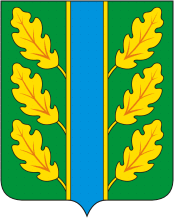 Периодическое печатное средство массовой информации«Вестник Дубровского района»Распространяется бесплатно.Подлежит распространению на территории Дубровского района.Порядковый номер выпуска:  № 29Дата выхода выпуска в свет: 19.12.2022 годаТираж:  22 экземплярар.п.ДубровкаСоучредителями периодического печатного средства массовой информации «Вестник Дубровского района» являются: Дубровский районный Совет народных депутатов и администрация Дубровского района.Редакцией периодического печатного средства массовой информации «Вестник Дубровского района» является администрация Дубровского района, которая также является его издателем и распространителем.        Адрес редакции, издателя, типографии: 242750, Брянская область, поселок Дубровка, ул. Победы, д 18.        Периодическое печатное средство массовой информации «Вестник Дубровского района является официальным периодическим печатным средством массовой информации, предназначенным для опубликования муниципальных правовых актов органов местного самоуправления Дубровского района, обсуждения проектов муниципальных правовых актов, доведения до сведения жителей Дубровского района иной официальной информации.        Главный редактор: Селюминова Н.В.Содержание:Раздел 1. «Правовые акты».1.1. Устав муниципального образования «Дубровский район». 1.2. Правовые акты, принимаемые на местном референдуме.1.3. Решения Дубровского районного Совета народных депутатов.1.4. Решения Дубровского поселкового Совета  народных депутатов1.5. Постановления и распоряжения администрации Дубровского района.1.6. Приказы Председателя контрольно- счетной палаты Дубровского района.Раздел 2. «Официальная информация».2.1. Отчеты о деятельности контрольно- счетной палаты Дубровского района.2.2.  Объявления о проведении публичных слушаний.2.3.  Муниципальные правовые акты, подлежащие обсуждению на публичных слушаниях.2.4. Иная официальная информацияРаздел 1. «Правовые акты».1.1. Устав муниципального образования «Дубровский район» – информация отсутствует.1.2. Правовые акты, принимаемые на местном референдуме – информация отсутствует.1.3. Решения Дубровского районного Совета народных депутатов               1.3.1.Российская ФедерацияБРЯНСКАЯ ОБЛАСТЬДУБРОВСКИЙ РАЙОННЫЙ СОВЕТ НАРОДНЫХ ДЕПУТАТОВР Е Ш Е Н И Еот   16. 12. 2022 года   № 284 - 7 р.п. ДубровкаО  бюджете Дубровского муниципальногорайона Брянской области  на 2023 год и на плановый период 2024 и 2025 годов1. Утвердить основные характеристики бюджета Дубровского муниципального района Брянской области на 2023 год:прогнозируемый общий объем доходов бюджета Дубровского муниципального района Брянской области в сумме 405 776 386,42 рублей, в том числе налоговые и неналоговые доходы в сумме 117 986 000,00 рублей;общий  объем  расходов бюджета Дубровского муниципального района Брянской области в  сумме  405 776 386,42 рублей; прогнозируемый дефицит бюджета Дубровского муниципального района Брянской области в сумме 0,00 рублей;верхний предел муниципального внутреннего долга Дубровского муниципального района Брянской области на 1 января 2024 года в сумме 0,00 рублей.2. Утвердить основные характеристики бюджета Дубровского муниципального района Брянской области на плановый период 2024 и  2025 годов:прогнозируемый общий объем доходов бюджета Дубровского муниципального района Брянской области на 2024 год в сумме 419 148 353,82   рублей, в том числе налоговые и неналоговые доходы в сумме  121 541 000,00 рублей, и на 2025 год в сумме 435 392 355,19 рублей, в том числе налоговые и неналоговые доходы в сумме  129 983 500,00 рублей;общий объем расходов бюджета Дубровского муниципального района Брянской области на 2024 год в сумме  419 148 353,82  рублей,  в том числе условно утвержденные расходы в сумме 3 490 000,00 рублей, и на 2025 год в сумме 435 392 355,19 рублей, в том числе условно утвержденные расходы в сумме 7 150 000,00 рублей;прогнозируемый дефицит бюджета Дубровского муниципального района Брянской области на 2024 год в сумме 0,00 рублей и  на 2025 год в сумме 0,00 рублей;верхний предел муниципального внутреннего долга Дубровского муниципального района Брянской области на 1 января 2025 года в сумме 0,00 рублей и  на 1 января  2026 года в сумме 0,00 рублей.             3. Утвердить прогнозируемые доходы Дубровского муниципального района Брянской области на 2023 год и на плановый период 2024 и 2025 годов согласно приложению 1 к настоящему Решению.4. Утвердить нормативы распределения доходов между бюджетом Дубровского муниципального района Брянской области и бюджетами муниципальных образований на   2023 год и на плановый период 2024 и 2025 годов согласно приложению 2 к настоящему Решению.5. Установить ведомственную структуру расходов  бюджета Дубровского муниципального района Брянской области на 2023 год и на плановый период 2024 и 2025 годов согласно приложению 3 к настоящему Решению.           6. Установить распределение бюджетных ассигнований по разделам, подразделам, целевым статьям (государственным программам и непрограммным направлениям деятельности), группам и подгруппам видов расходов классификации расходов на 2023 год и на плановый период 2024 и 2025 годов согласно приложению 4 к настоящему Решению.7. Установить распределение расходов бюджета Дубровского муниципального района Брянской области по целевым статьям (муниципальным программам и непрограммным направлениям деятельности), группам и подгруппам видов расходов на 2023 год и на плановый период 2024 и 2025 годов согласно приложению 5 к настоящему Решению.8. Установить общий объем бюджетных ассигнований на исполнение публичных нормативных обязательств на 2023 год  в  сумме 7 904 955,57 рублей,  на 2024 год  в  сумме  7 544 034,64 рублей и на 2025 год  в  сумме 6 021 494,00 рублей.9. Установить объем бюджетных ассигнований дорожного фонда Дубровского муниципального района Брянской области на 2023 год в сумме 5 710 000,00 рублей, на 2024 год в сумме 5 848 000,00 рублей, на 2025 год  в сумме 6 118 500,00 рублей.10. Установить объем межбюджетных трансфертов, получаемых из других бюджетов, на 2023 год  в  сумме 278 558 241,63 рублей,  на 2024 год  в  сумме 247 734 183,34 рублей и на 2025 год  в  сумме 254 367 979,57  рублей.11. Установить объем межбюджетных трансфертов, предоставляемых другим бюджетам бюджетной системы Брянской области, на 2023 год  в  сумме 2 330 517,00 рублей,  на 2024 год  в  сумме 1 969 360,00 рубля, на 2025 год  в  сумме 2 001 121,00 рубля, из них:      в виде дотаций на 2023 год – 1 468 200,00 рублей, на 2024 год – 1 068 200,00 рубля, на 2025 год – 1 068 200,00 рубля;      в виде субвенций на 2023 год – 862 317,00 рублей, на 2024 год – 901 160,00 рублей, на 2025 год – 932 921,00 рублей. 12. Утвердить объем дотаций на выравнивание бюджетной обеспеченности поселений из бюджета Дубровского муниципального района Брянской области за счет субвенций, поступающих на эти цели из областного бюджета  на 2023 год  в  сумме 868 200,00 рублей, на 2024 год  в  сумме 868 200,00 рублей, на 2025 год  в  сумме 868 200,00 рублей.13. Установить критерий выравнивания расчетной бюджетной обеспеченности поселений на 2023 год – 1,0291, на 2024 год – 1,0277, на 2025 год – 1,0266.14. Утвердить распределение межбюджетных трансфертов бюджетам поселений на 2023 год и на плановый период 2024 и 2025 годов согласно приложению 6 к настоящему Решению.Субвенции, субсидии, иные межбюджетные трансферты, предусмотренные настоящим Решением и поступившие из областного бюджета, расходуются получателями бюджетных средств в  порядке, установленном законами Брянской области и нормативными правовыми актами Правительства Брянской области.15. Установить размер резервного фонда администрации Дубровского района на 2023 год  в  сумме 100 000,00 рублей,  на 2024 год  в  сумме 100 000,00 рублей и на 2025 год  в  сумме 100 000,00 рублей.16. Субсидии юридическим лицам (за исключением субсидий муниципальным учреждениям), индивидуальным предпринимателям, физическим лицам в соответствии со статьей 78 Бюджетного кодекса Российской Федерации представляются в объемах, предусмотренных приложением 3 к настоящему Решению.Порядок предоставления указанных субсидий устанавливается нормативными правовыми актами администрации Дубровского района. Нормативные правовые акты, регулирующие предоставление субсидий юридическим лицам (за исключением субсидий муниципальным учреждениям), индивидуальным предпринимателям, физическим лицам – производителям товаров, работ, услуг, должны соответствовать общим требованиям, установленным Правительством Российской Федерации.17. Установить, что в соответствии со статьей 242.26 Бюджетного кодекса Российской Федерации казначейскому сопровождению подлежат следующие целевые средства:субсидии юридическим лицам (за исключением субсидий муниципальным бюджетным и автономным учреждениям Дубровского района) и бюджетные инвестиции юридическим лицам, предоставляемые в соответствии со статьей 80 Бюджетного кодекса Российской Федерации;субсидии муниципальным бюджетным и автономным учреждениям Дубровского района, предоставляемые в соответствии с абзацем вторым пункта 1и пунктом 4 статьи 78.1 и статьей 78.2 Бюджетного кодекса Российской Федерации в целях приобретения товаров, работ и услуг;взносы в уставные (складочные) капиталы юридических лиц (дочерних обществ юридических лиц), вклады в имущество юридических лиц ( дочерних обществ юридических лиц), не увеличивающие их уставные (складочные) капиталы, источником финансового обеспечения которых являются субсидии и бюджетные инвестиции, указанные в подпунктах 1 и 2 настоящего пункта;авансовые платежи по муниципальным контрактам о поставке товаров, выполнении работ, оказании услуг, заключаемым на сумму 50 000,0 тыс. рублей и более;авансовые платежи по контрактам (договорам) о поставке товаров, выполнении работ, оказании услуг, заключаемым исполнителями и соисполнителями в рамках исполнения указанных в подпункте 4 настоящего пункта муниципальных контрактов (контрактов, договоров) о поставке товаров, выполнении работ, оказании услуг;целевые средства, источником финансового обеспечения которых являются средства из областного бюджета в случаях, установленных нормативными правовыми актами Брянской области и на основании соглашений о предоставлении субсидии из областного бюджета бюджету Дубровского муниципального района на софинансирование расходных обязательств муниципального образования.средства, получаемые юридическими лицами, индивидуальными предпринимателями, физическими лицами – производителями товаров, работ, услуг в случаях, установленных нормативными правовыми актами Администрации Дубровского района.Санкционирование расходов, источником финансового обеспечения которых являются целевые средства, при казначейском сопровождении целевых средств, в случаях, предусмотренных настоящей статьей, осуществляется территориальным органом Федерального казначейства в порядке, установленном Министерством финансов Российской Федерации.18.  В соответствии   с пунктом 1.1. Положения об оплате труда муниципальных служащих Дубровского района, утвержденного Решением районного Совета народных депутатов № 523-6 от 28.08.2019 года, увеличить (проиндексировать в 1,055 раза с 1 октября 2023 года размеры должностных окладов муниципальных служащих.Увеличить (проиндексировать) в 1,055 раза с 1 октября 2023 года размеры ставок, должностных окладов (окладов) работников муниципальных учреждений Администрации Дубровского района, работников, должности которых не относятся к должностям муниципальной службы в органах местного самоуправления Администрации Дубровского района, но включены в штатные расписания органов местного самоуправления  Дубровского района.19. Установить в соответствии с пунктом 8 статьи 217 Бюджетного кодекса Российской Федерации дополнительные основания для внесения изменений в сводную бюджетную роспись бюджета Дубровского муниципального района Брянской области без внесения изменений в настоящее Решение:увеличение бюджетных ассигнований за счет межбюджетных трансфертов из областного бюджета и бюджетов поселений сверх объемов, утвержденных настоящим Решением, или сокращение указанных ассигнований на основании полученного Уведомления по расчетам между бюджетами на суммы указанных в нем средств, предусмотренных к предоставлению из областного бюджета и бюджетов поселений бюджету Дубровского муниципального района Брянской области;увеличение бюджетных ассигнований, соответствующих целям предоставления из областного бюджета и бюджетов поселений субсидий и иных межбюджетных трансфертов, имеющих целевое назначение, в объеме, не превышающем неиспользованные остатки указанных межбюджетных трансфертов на начало текущего финансового года, по которым главным администратором доходов областного бюджета и бюджетов поселений подтверждена потребность в направлении их на те же цели в текущем финансовом году в соответствии с пунктом 5 статьи 242 Бюджетного кодекса Российской Федерации; увеличение бюджетных ассигнований в связи с использованием доходов, фактически полученных при исполнении бюджета Дубровского муниципального района Брянской области сверх утвержденных Решением о бюджете, по основаниям, установленным пунктом 2 статьи 232 Бюджетного кодекса Российской Федерации;уточнение кодов бюджетной классификации расходов в рамках требований казначейского исполнения бюджета Дубровского муниципального района Брянской области, а также в случае изменения Министерством финансов Российской Федерации и финансовым управлением администрации Дубровского района порядка применения бюджетной классификации;перераспределение бюджетных ассигнований в целях исполнения решений налоговых и иных уполномоченных органов о взыскании налогов, сборов, пеней и штрафов, предусматривающих обращение взыскания на средства бюджета Дубровского муниципального района Брянской области в соответствии с действующим законодательством в пределах, предусмотренных главным распорядителям средств бюджета Дубровского муниципального района Брянской области;перераспределение бюджетных ассигнований, предусмотренных главному распорядителю в текущем финансовом году на оказание муниципальных услуг, в связи с экономией бюджетных ассигнований на оказание муниципальных услуг, при условии, что увеличение бюджетных ассигнований по соответствующему виду расходов не превышает 10 процентов;перераспределение бюджетных ассигнований в пределах, предусмотренных главным распорядителям средств бюджета Дубровского муниципального района Брянской области на предоставление бюджетным учреждениям субсидий на финансовое обеспечение муниципального задания на оказание муниципальных услуг (выполнение работ) и субсидий на иные цели;перераспределение средств, зарезервированных в составе утвержденных настоящим Решением бюджетных ассигнований, в пределах объемов предусмотренных приложением 3 (ведомственная структура) к настоящему Решению, для их использования с целью финансового обеспечения реализации мероприятий муниципальных программ «Реализация отдельных полномочий Дубровского муниципального района Брянской области (2023 - 2025 годы)», «Развитие образования Дубровского муниципального района Брянской области (2023 – 2025 годы)», «Развитие культуры и сохранение культурного наследия Дубровского муниципального района Брянской области (2023 – 2025 годы)», «Управление муниципальными финансами Дубровского муниципального района Брянской области (2023-2025 годы)». Использование зарезервированных средств осуществляется в порядке, установленном администрацией Дубровского района.Внесение изменений в сводную бюджетную роспись по основаниям, установленным настоящим пунктом, осуществляется в пределах объема бюджетных ассигнований, утвержденных настоящим Решением, за исключением оснований, установленных абзацами вторым, третьим и четвертым настоящего пункта, в соответствии с которыми внесение изменений в сводную бюджетную роспись может осуществляться с превышением общего объема расходов, утвержденных настоящим Решением.20. В случаях изменения в 2023 году состава и (или) функций главных администраторов доходов районного бюджета или главных администраторов источников финансирования дефицита районного бюджета, а также изменения принципов назначения и присвоения структуры кодов классификации доходов бюджетов и классификации источников финансирования дефицита бюджета, внесение изменений в утвержденные перечень главных администраторов доходов районного бюджета и перечень главных администраторов источников финансирования дефицита районного бюджета, а также в состав закрепленных за ними кодов классификации доходов бюджетов или классификации источников финансирования дефицита районного бюджета осуществляется нормативным правовым актом финансового управления администрации Дубровского района без внесения изменений в решение о бюджете.   21. Установить, что остатки средств районного бюджета на начало текущего финансового года, за исключением остатков средств муниципального дорожного фонда Дубровского района и остатков неиспользованных межбюджетных трансфертов, полученных бюджетом Дубровского района в форме субсидий, субвенций и иных межбюджетных трансфертов, имеющих целевое назначение, в объеме до 100% могут направляться в текущем финансовом году на покрытие временных кассовых разрывов, возникающих при исполнении районного бюджета, и на увеличение бюджетных ассигнований на оплату заключенных муниципальных контрактов на поставку товаров, выполнение работ, оказание услуг, подлежащих в соответствии с условиями этих муниципальных контрактов оплате в отчетном финансовом году в объеме, не превышающем сумму остатка неиспользованных бюджетных ассигнований на указанные цели.  22. Установить, что глава администрации Дубровского района, руководители муниципальных учреждений не вправе принимать в 2023 году решения, приводящие к увеличению штатной численности муниципальных служащих, работников муниципальных учреждений, за исключением случаев принятия решений о наделении исполнительных органов власти дополнительными полномочиями, а муниципальных учреждений – дополнительными функциями, требующими увеличение штатной численности персонала.23. Установить, что наряду с органом муниципального финансового контроля главные распорядители бюджетных средств обеспечивают контроль эффективного и целевого использования средств, запланированных на реализацию мероприятий муниципальных программ, в том числе на финансовое обеспечение деятельности муниципальных учреждений, своевременного их возврата, предоставления отчетности.24. Утвердить объем и структуру источников внутреннего финансирования дефицита бюджета Дубровского муниципального района Брянской области на 2023 год и на плановый период 2024 и 2025 годов согласно  приложению 7 к настоящему Решению.25. Установить верхний предел муниципального внутреннего долга Дубровского муниципального района Брянской области по муниципальным гарантиям в валюте Российской Федерации на 1 января 2024 года в сумме 0,00 рублей, на 1 января 2025 года в сумме 0,00 рублей, на 1 января 2026 года в сумме 0,00 рублей.26. Предоставить право главе администрации Дубровского района осуществлять списание задолженности юридических лиц, физических лиц и индивидуальных предпринимателей по платежам и пеням, зачисляемым в бюджет Дубровского муниципального района Брянской области, безнадежных к взысканию. Списание указанной задолженности осуществляется в установленном администрацией Дубровского района порядке.27. Финансовому управлению администрации Дубровского района представлять в Дубровский районный Совет народных депутатов и Контрольно-счётную палату Дубровского района ежеквартально информацию об исполнении бюджета Дубровского муниципального района Брянской области в 2023 году в десятидневный срок со дня представления соответствующей отчетности в Департамент финансов Брянской области по форме ежемесячного отчета, представляемого в Департамент финансов Брянской области.Администрации Дубровского района ежеквартально представлять в Дубровский районный Совет народных депутатов и Контрольно-счётную палату Дубровского района отчет об исполнении бюджета Дубровского муниципального района Брянской области в соответствии со структурой, применяемой при утверждении бюджета, в течение 45 дней после наступления отчетной даты. 28. Настоящее Решение вступает в силу с 1 января 2023 года. 29. Настоящее Решение подлежит официальному опубликованию в периодическом печатном средстве массовой информации «Вестник Дубровского района», а так же размещению на сайте Дубровского муниципального района Брянской области. Глава муниципального образования «Дубровский район»                                                                                                        Г.А.ЧерняковПриложения 1,2,3,4,5,6,7  к данному Решению Дубровского районного  Совета народных депутатов размещено в ПРИЛОЖЕНИИ 1 к периодическому печатному средству массовой информации «Вестник Дубровского района» №29 от 19.12.2022 года на сайте Дубровского муниципального района Брянской области в сети интернет.                                                               1.3.2. Российская  ФедерацияБРЯНСКАЯ ОБЛАСТЬДУБРОВСКИЙ РАЙОННЫЙ СОВЕТ НАРОДНЫХ ДЕПУТАТОВР Е Ш Е Н И Еот  16. 12. 2022 года  № 285 - 7 р.п. ДубровкаО внесении изменений в Решение Дубровского  районного Совета народных депутатов  № 193-7 от 17.12.2021 года «О бюджете Дубровского муниципального района Брянской области на 2022  год и на  плановый период 2023 и 2024 годов»Рассмотрев предложения администрации Дубровского района о внесении изменений в  Решение Дубровского  районного Совета народных депутатов  № 193-7 от 17.12.2021 года «О бюджете Дубровского муниципального района Брянской области на 2022 год и на  плановый период 2023 и 2024 годов»Дубровский районный Совет народных депутатов РЕШИЛ:В  Решение Дубровского  районного Совета народных депутатов  от 17.12.2021 года № 193-7  «О бюджете Дубровского муниципального района Брянской области на 2022 год и на  плановый период 2023 и 2024 годов» внести следующие изменения:в пункте 1  абзаце втором цифры «425 413 477,01» заменить цифрами «439 219 760,08», в том   числе    налоговые и неналоговые  доходы  цифры «108 705 000,00» заменить цифрами «114 353 000,00»; в пункте 1  абзаце третьем цифры «426 386 078,97» заменить цифрами «440 192 362,04»;в пункте 10 слова «на 2022 год  в  сумме «316 708 477,01»  рублей» заменить словами «на 2022 год  в  сумме «324 866 760,08»  рублей»;Дополнить Решение приложением № 1.4 согласно приложению № 1 к настоящему Решению;Дополнить Решение приложением  № 3.4 согласно приложению № 2 к настоящему Решению.Дополнить Решение приложением  № 4.4 согласно приложению № 3 к настоящему Решению;Дополнить Решение приложением  № 5.4 согласно приложению № 4 к настоящему Решению;Финансовому управлению администрации Дубровского района внести изменения в сводную бюджетную роспись.Контроль за исполнением настоящего Решения возложить на постоянную комиссию по бюджету и правовому регулированию и финансовое управление администрации Дубровского района.    Настоящее Решение вступает в силу с момента принятия.Настоящее Решение подлежит официальному опубликованию в периодическом печатном средстве массовой информации  «Вестник Дубровского района», а так же  размещению  на официальном сайте Дубровского муниципального района Брянской области». Глава муниципального образования «Дубровский  район»                          Г.А. ЧерняковПриложения 1,2,3,4  к данному Решению Дубровского районного Совета народных депутатов размещено в ПРИЛОЖЕНИИ 2 к периодическому печатному средству массовой информации «Вестник Дубровского района» №29 от 19.12.2022 года на сайте Дубровского муниципального района Брянской области в сети интернет.                                                   1.3.3.Российская ФедерацияБРЯНСКАЯ ОБЛАСТЬДУБРОВСКИЙ РАЙОННЫЙ СОВЕТ НАРОДНЫХ ДЕПУТАТОВР Е Ш Е Н И Еот 16. 12. 2022 г. № 287 - 7   р.п. ДубровкаО распространении дополнительных мерсоциальной поддержки на территории Дубровскогомуниципального района Брянской области,установленных решением Дубровского районногоСовета народных депутатов от 10.11.2022 № 273-7на семьи с детьми военнослужащих, проходящихвоенную службу в Вооруженных Силах РоссийскойФедерации по контракту, участвующих в специальнойвоенной операции на территориях Украины, Донецкойи Луганской Народных Республиках, Запорожской и Херсонской областях, а также граждан, заключившихконтракт о добровольном содействии в выполнении задач,возложенных на Вооруженные Силы Российской Федерации,в ходе специальной военной операции на территорияхУкраины, Донецкой и Луганской Народных Республиках, Запорожской и Херсонской областях       В целях оказания социальной поддержки семьям с детьми военнослужащих, проходящих военную службу в Вооруженных Силах Российской Федерации по контракту, участвующих в специальной военной операции на территориях Украины, Донецкой и Луганской Народных Республиках, Запорожской и Херсонской областях, а также граждан, заключивших контракт о добровольном содействии в выполнении задач, возложенных на Вооруженные Силы Российской Федерации, в ходе специальной военной операции на территориях Украины, Донецкой и Луганской Народных Республиках, Запорожской и Херсонской областях, рассмотрев рекомендации правительства Брянской области, изложенные в письме от 09.12.2022 № 14-9687и,Дубровский районный Совет народных депутатовРЕШИЛ:Дополнительные меры социальной поддержки на территории Дубровского муниципального района Брянской области, установленные решением Дубровского районного Совета народных депутатов от 10.11.2022 № 273-7 для семей военнослужащих с детьми, один из родителей которых призван на военную службу по мобилизации в Вооруженные силы Российской Федерации в соответствии с Указом Президента РФ от 21.09.2022 № 647 «Об объявлении частичной мобилизации в Российской Федерации», а также граждан Российской Федерации, заключивших контракт о прохождении военной службы и зачисленных в именные подразделения, комплектуемые Брянской областью, для участия в специальной военной операции на территориях Украины, Донецкой и Луганской Народных Республиках, Запорожской и Херсонской областях распространить на семьи с детьми военнослужащих, проходящих военную службу в Вооруженных Силах Российской Федерации по контракту, участвующих в специальной военной операции на территориях Украины, Донецкой и Луганской Народных Республиках, Запорожской и Херсонской областях, а также граждан, заключивших контракт о добровольном содействии в выполнении задач, возложенных на Вооруженные Силы Российской Федерации, в ходе специальной военной операции на территориях Украины, Донецкой и Луганской Народных Республиках, Запорожской и Херсонской областях.Предоставление дополнительных мер социальной поддержки, названной в п. 1 настоящего решения категории лиц осуществляется в период участия в специальной военной операции на территориях Украины, Донецкой и Луганской Народных Республиках, Запорожской и Херсонской областях военнослужащего, проходящего военную службу в Вооруженных Силах Российской Федерации по контракту, а также в течение срока действия контракта о добровольном содействии в выполнении задач, возложенных  на Вооруженные Силы Российской Федерации, в ходе специальной военной операции на территориях Украины, Донецкой и Луганской Народных Республиках, Запорожской и Херсонской областях.Финансовое обеспечение предоставления дополнительных мер социальной поддержки названной в п. 1 настоящего решения категории лиц осуществляется за счет субвенции предоставляемой из бюджета Брянской области в бюджет Дубровского муниципального района Брянской области.Настоящее решение опубликовать в периодическом печатном средстве массовой информации «Вестник Дубровского района» и разместить на сайте Дубровского муниципального района Брянской области в сети «Интернет».Решение вступает в силу с момента его официального опубликования и распространяется на правоотношения, возникшие с 01 декабря 2022 года.    Глава муниципального образования    «Дубровский район»                                                                           Г.А. Черняков                  1.3.4.Российская ФедерацияБРЯНСКАЯ ОБЛАСТЬДУБРОВСКИЙ РАЙОННЫЙ СОВЕТ НАРОДНЫХ ДЕПУТАТОВР Е Ш Е Н И Еот  16. 12. 2022 г. № 288 - 7р.п. ДубровкаО внесении изменений в решение Дубровскогорайонного Совета народных депутатов от 29.09.2020 № 99-7«Об установлении размера финансовых средств на организацию питания в образовательных организацияхДубровского муниципального района Брянской области»В соответствии с решением Дубровского районного Совета народных депутатов от 16.12.2022 №287-7 «О распространении дополнительных мер социальной поддержки на территории Дубровского муниципального района Брянской области, установленных решением Дубровского районного Совета народных депутатов от 10.11.2022 № 273-7 на семьи с детьми военнослужащих, проходящих военную службу в Вооруженных Силах Российской Федерации по контракту, участвующих в специальной военной операции на территориях Украины, Донецкой и Луганской Народных Республиках, Запорожской и Херсонской областях, а также граждан, заключивших контракт о добровольном содействии в выполнении задач, возложенных на Вооруженные Силы Российской Федерации, в ходе специальной военной операции на территориях Украины, Донецкой и Луганской Народных Республиках, Запорожской и Херсонской областях, в целях своевременной реализации предоставления дополнительных мер социальной поддержки названной категории семей (граждан),Дубровский районный Совет народных депутатовРЕШИЛ:Внести в решение Дубровского районного Совета народных депутатов от 29.09.2020 № 99-7 «Об установлении размера финансовых средств на организацию питания в образовательных организациях Дубровского муниципального района Брянской области» (далее по тексту- Решение) следующие изменения:Пункт 1 Решения дополнить подпунктом 5 следующего содержания:«5) на одного обучающегося, из семей военнослужащих с детьми, один из родителей которых проходит военную службу в Вооруженных Силах Российской  Федерации по контракту, участвующий в специальной военной операции на территориях Украины, Донецкой и Луганской Народных Республиках, Запорожской и Херсонской областях, а также граждан, заключивших контракт о добровольном содействии в выполнении задач, возложенных на Вооруженные Силы Российской Федерации, в ходе специальной военной операции на территориях Украины, Донецкой и Луганской Народных Республиках, Запорожской и Херсонской областях - 48, 0 руб. в день.».Настоящее решение опубликовать в периодическом печатном средстве массовой информации «Вестник Дубровского района» и разместить на сайте Дубровского муниципального района Брянской области в сети «Интернет».Решение вступает в силу с момента его официального опубликования и распространяется на правоотношения, возникшие с 01 декабря 2022 года.Глава муниципального образования«Дубровский район»                                                                                Г.А. Черняков1.4. Решения Дубровского поселкового Совета  народных депутатов  	  1.4.1.                                      РОССИЙСКАЯ ФЕДЕРАЦИЯБРЯНСКАЯ ОБЛАСТЬДУБРОВСКИЙ ПОСЕЛКОВЫЙ СОВЕТ НАРОДНЫХ ДЕПУТАТОВРЕШЕНИЕот  «16» декабря  2022 г.                                                                                 № 239п. ДубровкаО   бюджете Дубровского  городского поселения Дубровского муниципального района  Брянской области на 2023 год и на плановый период 2024 и 2025 годы.1. Утвердить основные характеристики бюджета Дубровского городского поселения Дубровского муниципального района  Брянской области на 2023 год:прогнозируемый общий объем доходов бюджета Дубровского городского поселения Дубровского муниципального района Брянской области в сумме 62 292 255,72 рублей,  в том числе налоговые и неналоговые доходы в сумме 25 976 000,00 рублей;общий  объем  расходов бюджета  Дубровского городского поселения Дубровского муниципального района Брянской области в  сумме   62 292 255,72 рублей;прогнозируемый  дефицит бюджета Дубровского городского поселения Дубровского муниципального района Брянской области в сумме 0,00 рублей;верхний предел муниципального внутреннего долга Дубровского городского поселения Дубровского муниципального района Брянской области на 1 января 2024 года в сумме 0,00 рублей. 2. Утвердить основные характеристики бюджета  Дубровского городского поселения Дубровского муниципального района  Брянской области на 2024 год и на 2025 год:прогнозируемый общий объем доходов  на 2024 год в сумме 35 715 453,73рублей,  в том числе налоговые и неналоговые доходы в сумме 27 070 300,00  рублей;  на 2025 год в сумме 47 876 475,00 рублей,  в том числе налоговые и неналоговые доходы в сумме  28 210 600,00 рублей;общий  объем  расходов бюджета  на 2024 год в    сумме  35 715 453,73рублей, в том числе условно утверждённые 665 300,00  рублей, и  на 2025 год в сумме 47 876 500,00 рублей, в том числе условно утверждённые расходы в сумме 1 458 300,00 рублей;прогнозируемый  дефицит бюджета Дубровского городского поселения Дубровского муниципального района Брянской области на  2024 год в сумме 0,00 рублей, на  2025 год в сумме 0,00 рублей;верхний предел муниципального внутреннего долга Дубровского городского поселения Дубровского муниципального района Брянской области на 1 января 2024 года в сумме 0,00 рублей, на 1 января 2025 года в сумме 0,00 рублей.3. Утвердить доходы бюджета Дубровского городского поселения Дубровского муниципального района Брянской области на 2023 год и на плановый период 2024 и 2025 годы согласно приложению 1 к настоящему Решению.4. Утвердить нормативы  распределения доходов на 2023 год и на плановый период 2024 и 2025 годы Дубровского городского поселения Дубровского муниципального района Брянской области  2 к настоящему Решению.5. Установить ведомственную структуру расходов  бюджета Дубровского городского поселения  Дубровского муниципального района Брянской области на 2023 год и на плановый период 2024 и 2025 годы согласно приложению 3 к настоящему Решению.6. Установить распределение бюджетных ассигнований по разделам, подразделам, целевым статьям (муниципальным программам и непрограммным направлениям деятельности), группам и подгруппам видов на 2023 год и на плановый период  2024 и 2025 годы согласно приложению 4 к настоящему Решению.7. Установить  распределение расходов бюджета Дубровского городского поселения Дубровского муниципального  района Брянской области по целевым статьям (муниципальным программам и непрограммным направлениям деятельности), группам и подгруппам видов расходов на 2023 год и на плановый период 2024 и 2025 годы согласно приложению 5 к настоящему Решению.8. Утвердить общий объем бюджетных ассигнований на исполнение публичных нормативных обязательств на 2023 год  в  сумме 218 557,61 рублей, на 2024 год  в  сумме 218 557,61   рублей, на 2025 год  в  сумме 218 557,61   рублей.9. Установить объем бюджетных ассигнований дорожного фонда Дубровского городского поселения Дубровского муниципального района Брянской области на 2023 год  в  сумме 18 752 256,00 рублей, на 2024 год  в  сумме 8 933 137,00 рублей, на 2025 год  в  сумме 23 955 275,00 рублей.10. Утвердить объем межбюджетных трансфертов, предоставляемых другим бюджетам бюджетной системы Брянской области на 2023 год  в  сумме 7 630 000,00 рублей. 11.  Установить объем межбюджетных трансфертов, получаемых из других бюджетов бюджету Дубровского городского поселения Дубровского муниципального  района Брянской области в сумме 200 рублей.12. Установить размер резервного фонда городского поселения Дубровского муниципального  района Брянской  области на 2023 год  в  сумме  60000,00 рублей, на 2024 год  в  сумме 60000,00 рублей, на 2025 год  в  сумме 60000,00 рублей.13. Предоставить субсидии юридическим лицам (за исключением субсидий муниципальным учреждениям), индивидуальным предпринимателям, физическим лицам - производителям товаров, работ, услуг на безвозмездной и безвозвратной основе в целях возмещения затрат или недополученных доходов в связи с производством (реализацией) товаров, выполнением работ, оказанием услуг в объемах, предусмотренных приложениями 3,4 к настоящему Решению.Порядок предоставления указанных субсидий устанавливается нормативными правовыми актами администрации Дубровского района. Нормативные правовые акты, регулирующие предоставление субсидий юридическим лицам (за исключением субсидий муниципальным учреждениям), индивидуальным предпринимателям,    физическим лицам - производителям товаров, работ, услуг, должны определять:категории и (или) критерии отбора юридических лиц любых организационно-правовых форм, индивидуальных предпринимателей, физических лиц, производителей товаров, работ, услуг, имеющих право на получение субсидий;цели, условия и порядок предоставления субсидий;порядок возврата субсидий в бюджет Дубровского городского поселения Дубровского муниципального района Брянской области в случае нарушения условий, установленных при их предоставлении;порядок возврата в текущем финансовом году получателем субсидий остатков субсидий, не использованных в отчетном финансовом году, в случаях, предусмотренных соглашениями (договорами) о предоставлении субсидий;положения об обязательной проверке главным распорядителем бюджетных средств, предоставляющим субсидию, и органом муниципального финансового контроля соблюдения условий, целей и порядка предоставления субсидий их получателями.При предоставлении субсидий, указанных в настоящем пункте, обязательным условием их предоставления, включаемым в договоры (соглашения) о предоставлении субсидий, является согласие их получателей (за исключением муниципальных унитарных предприятий, хозяйственных товариществ и обществ с участием публично-правовых образований в их уставных (складочных) капиталах на осуществление главным распорядителем бюджетных средств, предоставившим  субсидии,  и органом муниципального финансового контроля проверок соблюдения получателями субсидий условий, целей и порядка их предоставления;14. Установить, что в соответствии со статьей 242.26 Бюджетного кодекса Российской Федерации казначейскому сопровождению подлежат следующие целевые средства:субсидии юридическим лицам (за исключением субсидий муниципальным бюджетным и автономным учреждениям Дубровского района) и бюджетные инвестиции юридическим лицам, предоставляемые в соответствии со статьей 80 Бюджетного кодекса Российской Федерации;субсидии муниципальным бюджетным и автономным учреждениям Дубровского района, предоставляемые в соответствии с абзацем вторым пункта 1и пунктом 4 статьи 78.1 и статьей 78.2 Бюджетного кодекса Российской Федерации в целях приобретения товаров, работ и услуг;взносы в уставные (складочные) капиталы юридических лиц (дочерних обществ юридических лиц), вклады в имущество юридических лиц (дочерних обществ юридических лиц), не увеличивающие их уставные (складочные) капиталы, источником финансового обеспечения которых являются субсидии и бюджетные инвестиции, указанные в подпунктах 1 и 2 настоящего пункта;авансовые платежи по муниципальным контрактам о поставке товаров, выполнении работ, оказании услуг, заключаемым на сумму 50 000,0 тыс. рублей и более;авансовые платежи по контрактам (договорам) о поставке товаров, выполнении работ, оказании услуг, заключаемым исполнителями и соисполнителями в рамках исполнения указанных в подпункте 4 настоящего пункта муниципальных контрактов (контрактов, договоров) о поставке товаров, выполнении работ, оказании услуг;целевые средства, источником финансового обеспечения которых являются средства из областного бюджета в случаях, установленных нормативными правовыми актами Брянской области и на основании соглашений о предоставлении субсидии из областного бюджета бюджету Дубровского муниципального района на софинансирование расходных обязательств муниципального образования.средства, получаемые юридическими лицами, индивидуальными предпринимателями, физическими лицами – производителями товаров, работ, услуг в случаях, установленных нормативными правовыми актами Администрации Дубровского района.Санкционирование расходов, источником финансового обеспечения которых являются целевые средства, при казначейском сопровождении целевых средств, в случаях, предусмотренных настоящей статьей, осуществляется территориальным органом Федерального казначейства в порядке, установленном Министерством финансов Российской Федерации.15. Установить в соответствии с пунктом 8 статьи 217 Бюджетного кодекса Российской Федерации дополнительные основания для внесения изменений в сводную бюджетную роспись бюджета Дубровского городского поселения Дубровского муниципального района Брянской области без внесения изменений в настоящее Решение:увеличение бюджетных ассигнований за счет межбюджетных трансфертов из областного бюджета и иных бюджетов сверх объемов, утвержденных настоящим  Решением, или сокращение указанных ассигнований на основании полученного Уведомления по расчетам между бюджетами на суммы указанных в нем средств, предусмотренных к предоставлению из областного бюджета и иных бюджетов бюджету Дубровского городского поселения Дубровского муниципального района Брянской области;увеличение бюджетных ассигнований, соответствующих целям предоставления из областного бюджета и иных бюджетов субсидий и иных межбюджетных трансфертов, имеющих целевое назначение, в объеме, не превышающем неиспользованные остатки указанных межбюджетных трансфертов на начало текущего финансового года, по которым главным администратором доходов областного бюджета и иных бюджетов подтверждена потребность в направлении их на те же цели в текущем финансовом году в соответствии с пунктом 5 статьи 242 Бюджетного кодекса Российской Федерации; увеличение бюджетных ассигнований в связи с использованием доходов, фактически полученных при исполнении  бюджета Дубровского городского поселения Дубровского муниципального района Брянской области сверх утвержденных Решением о бюджете, по основаниям, установленным пунктом 2 статьи 232 Бюджетного кодекса Российской Федерации;уточнение кодов бюджетной классификации расходов в рамках требований казначейского исполнения бюджета Дубровского городского поселения Дубровского муниципального района Брянской области, а также в случае изменения Министерством финансов Российской Федерации и финансовым управлением администрации Дубровского района порядка применения бюджетной классификации;перераспределение бюджетных ассигнований в целях исполнения решений налоговых и иных уполномоченных органов о взыскании налогов, сборов, пеней и штрафов, предусматривающих обращение взыскания на средства бюджета Дубровского городского поселения Дубровского муниципального района Брянской области в соответствии с действующим законодательством в пределах, предусмотренных главным распорядителям средств бюджета Дубровского городского поселения Дубровского муниципального района Брянской области;перераспределение бюджетных ассигнований, предусмотренных главному распорядителю в текущем финансовом году на оказание муниципальных услуг, в связи с экономией бюджетных ассигнований на оказание муниципальных услуг, при условии, что увеличение бюджетных ассигнований по соответствующему виду расходов не превышает 10 процентов;перераспределение бюджетных ассигнований в пределах, предусмотренных главным распорядителям средств бюджета Дубровского городского поселения Дубровского муниципального района  Брянской области на предоставление бюджетным учреждениям субсидий на финансовое обеспечение муниципального задания на оказание муниципальных услуг (выполнение работ) и субсидий на иные цели;перераспределение средств, зарезервированных в составе утвержденных настоящим Решением бюджетных ассигнований, в пределах объемов предусмотренных приложением 4 (ведомственная структура) к настоящему Решению, для их использования с целью финансового обеспечения реализации мероприятий муниципальной программы «Реализация отдельных полномочий муниципального образования  Дубровского городского поселения Дубровского муниципального района  Брянской области  на 2023 - 2025 годы». Использование зарезервированных средств осуществляется в порядке, установленном администрацией Дубровского района.Внесение изменений в сводную бюджетную роспись по основаниям, установленным настоящим пунктом, осуществляется в пределах объема бюджетных ассигнований, утвержденных настоящим Решением, за исключением оснований, установленных абзацами вторым, третьим и четвертым настоящего пункта, в соответствии с которыми внесение изменений в сводную бюджетную роспись может осуществляться с превышением общего объема расходов, утвержденных настоящим Решением.16. Установить, что остатки средств бюджета на начало текущего финансового года, за исключением остатков средств муниципального дорожного фонда Дубровского городского поселения и остатков неиспользованных межбюджетных трансфертов, полученных бюджетом Дубровского городского поселения в форме субсидий, субвенций и иных межбюджетных трансфертов, имеющих целевое назначение, в объеме до 100% могут направляться в текущем финансовом году на покрытие временных кассовых разрывов, возникающих при исполнении бюджета Дубровского городского поселения, и на увеличение бюджетных ассигнований на оплату заключенных муниципальных контрактов на поставку товаров, выполнение работ, оказание услуг, подлежащих в соответствии с условиями этих муниципальных контрактов оплате в отчетном финансовом году в объеме, не превышающем сумму остатка неиспользованных бюджетных ассигнований на указанные цели.17. Утвердить источники внутреннего финансирования дефицита бюджета Дубровского городского поселения  Дубровского муниципального района  Брянской области на 2023 год и на плановый период 2024 и 2025 годы согласно приложению 7 к настоящему Решению;18. Администрации Дубровского района  ежеквартально представлять в Дубровский поселковый Совет народных депутатов и Контрольно-счётную палату Дубровского района  отчет об исполнении бюджета Дубровского городского поселения Дубровского муниципального района Брянской области за 2022 год в соответствии с Бюджетным Кодексом РФ, в течение 45 дней после наступления отчетной даты;19. Настоящее Решение вступает в силу с 1 января 2023 года и действует по 31 декабря 2023 года; 20.  Настоящее Решение подлежит размещению  на сайте Дубровского муниципального района Брянской области, а так же в периодическом печатном средстве массовой информации «Вестник Дубровского района».Глава  Дубровского городского поселения                                                          П.В. ПарлюкПриложения 1,2,3,4,5,6  к данному Решению Дубровского поселкового Совета народных депутатов размещено в ПРИЛОЖЕНИИ 3 к периодическому печатному средству массовой информации «Вестник Дубровского района» №29 от 19.12.2022 года на сайте Дубровского муниципального района Брянской области в сети интернет.                                 1.5. Постановления и распоряжения администрации Дубровского  района                        1.5.1.РОССИЙСКАЯ ФЕДЕРАЦИЯБРЯНСКАЯ ОБЛАСТЬ АДМИНИСТРАЦИЯ ДУБРОВСКОГО РАЙОНАПОСТАНОВЛЕНИЕот  19.12.2022г.                                                                                             № 653р. п. Дубровка«О распределении иных межбюджетных трансфертов из бюджета Дубровскогомуниципального района Брянской областибюджетам поселений Дубровского муниципальногорайона на исполнение полномочий органов местного самоуправления в соответствиис жилищным законодательством на 2023 год»В соответствии с Решением Дубровского районного Совета народных депутатов от 03.03.2015 года № 72-6 «Об утверждении порядка предоставления иных межбюджетных трансфертов из бюджета муниципального образования «Дубровский район» бюджетам поселений Дубровского района» (с изменением), Решением Дубровского районного Совета народных депутатов № 284-7 от 16.12.2022 года «О бюджете Дубровского муниципального района Брянской области на 2023 год и на плановый период 2024 и 2025 годов»ПОСТАНОВЛЯЮ:Утвердить распределение иных межбюджетных трансфертов из бюджета Дубровского муниципального района Брянской области бюджетам поселений Дубровского муниципального района на исполнение полномочий органов местного самоуправления в соответствии с жилищным законодательством на 2023 год (приложение № 1).Постановление вступает в силу с 01 января 2023 года.Настоящее постановление опубликовать в периодическом печатном средстве массовой информации «Вестник Дубровского района», а также разместить на сайте Дубровского муниципального района Брянской области в информационно-телекоммуникационной сети «Интернет».Контроль за исполнением настоящего постановления оставляю за собой.Глава администрацииДубровского района                                                                      И.А.Шевелёв       Приложение № 1к постановлению администрацииДубровского района                                                                                            от     19.12.2022 г. № 653Распределение иных межбюджетных трансфертовиз бюджета Дубровского муниципального района Брянской области бюджетам поселений Дубровского муниципального района на исполнение полномочий органов местного самоуправления в соответствии с жилищным законодательством на 2023 год                         1.5..2.РОССИЙСКАЯ ФЕДЕРАЦИЯБРЯНСКАЯ ОБЛАСТЬ АДМИНИСТРАЦИЯ ДУБРОВСКОГО РАЙОНАПОСТАНОВЛЕНИЕот 19.12.2022 г.                                                                                              № 654р. п. Дубровка«О распределении иных межбюджетныхтрансфертов из бюджета Дубровскогомуниципального района Брянской областибюджетам поселений Дубровского муниципального района на сохранение, использование и популяризацию объектов культурного наследия (памятников истории и культуры), находящихся в собственности поселения, охрану объектов культурного наследия (памятников истории и культуры)местного (муниципального) значения,расположенных на территории поселения на 2023 год»В соответствии с Решением Дубровского районного Совета народных депутатов от 03.03.2015 года № 72-6 «Об утверждении порядка предоставления иных межбюджетных трансфертов из бюджета муниципального образования «Дубровский район» бюджетам поселений Дубровского района» (с изменением), Решением Дубровского районного Совета народных депутатов № 284-7 от 16.12.2021 года «О бюджете Дубровского муниципального района Брянской области на 2023 год и на плановый период 2024 и 2025 годов»ПОСТАНОВЛЯЮ:Утвердить распределение иных межбюджетных трансфертов из бюджета Дубровского муниципального района Брянской области бюджетам поселений Дубровского муниципального района на сохранение, использование и популяризацию объектов культурного наследия (памятников истории и культуры), находящихся в собственности поселения, охрану объектов культурного наследия (памятников истории и культуры) местного (муниципального) значения, расположенных на территории поселения на 2023 год (приложение № 1).Постановление вступает в силу с 01 января 2023 года.Настоящее постановление опубликовать в периодическом печатном средстве массовой информации «Вестник Дубровского района», а также разместить на сайте Дубровского муниципального района Брянской области в информационно-телекоммуникационной сети «Интернет».Контроль за исполнением настоящего постановления оставляю за собой.Глава администрацииДубровского района                                                                      И.А.Шевелёв  Приложение № 1к постановлению администрацииДубровского района                                                                                               от  19.12.2022 г. № 654Распределение иных межбюджетныхтрансфертов из бюджета  Дубровскогомуниципального района Брянской областибюджетам поселений Дубровского муниципальногорайона на сохранение, использование и популяризацию объектов культурного наследия (памятников истории и культуры), находящихся в собственности поселения, охрану объектов культурного наследия (памятников истории и культуры)местного (муниципального) значения, расположенных на территории поселения на 2023 год                       1.5.3.РОССИЙСКАЯ ФЕДЕРАЦИЯБРЯНСКАЯ ОБЛАСТЬ АДМИНИСТРАЦИЯ ДУБРОВСКОГО РАЙОНАПОСТАНОВЛЕНИЕот 19.12.2022 г.                                                                                              № 655р. п. Дубровка«О распределении иных межбюджетныхтрансфертов из бюджета Дубровскогомуниципального района Брянской областибюджетам поселений Дубровского муниципального района на организациюв границах поселения электро-, тепло-, газо-,и водоснабжения населения, водоотведения, снабжения населения топливом в пределахполномочий, установленных законодательством РФ на 2023 год»В соответствии с Решением Дубровского районного Совета народных депутатов от 03.03.2015 года № 72-6 «Об утверждении порядка предоставления иных межбюджетных трансфертов из бюджета муниципального образования «Дубровский район» бюджетам поселений Дубровского района» (с изменением), Решением Дубровского районного Совета народных депутатов № 284-7 от 16.12.2022 года «О бюджете Дубровского муниципального района Брянской области на 2023 год и на плановый период 2024 и 2025 годов»ПОСТАНОВЛЯЮ:1.Утвердить распределение иных межбюджетных трансфертов из бюджета Дубровского муниципального района Брянской области бюджетам поселений Дубровского муниципального района на организацию в границах поселения электро-, тепло-, газо-, и водоснабжения населения, водоотведения, снабжения населения топливом в пределах полномочий, установленных законодательством РФ на 2023 год (приложение № 1).2. Постановление вступает в силу с 01 января 2023 года.3. Настоящее постановление опубликовать в периодическом печатном средстве массовой информации «Вестник Дубровского района», а также разместить на сайте Дубровского муниципального района Брянской области в информационно-телекоммуникационной сети «Интернет».4. Контроль за исполнением настоящего постановления оставляю за собой.Глава администрацииДубровского района                                                                      И.А.Шевелёв  Приложение № 1к постановлению администрацииДубровского района                                                                                               от  19.12.2022 г. № 654Распределение иных межбюджетныхтрансфертов из бюджета  Дубровскогомуниципального района Брянской областибюджетам поселений Дубровского муниципальногорайона на организацию в границах поселения электро-, тепло-, газо-, и водоснабжения населения, водоотведения, снабжения населения топливом в пределах полномочий установленных законодательством РФ на 2023 год 1.6. Приказы Председателя контрольно - счетной палаты Дубровского района - информация отсутствует.Раздел 2. «Официальная информация».2.1. Отчеты о деятельности контрольно - счетной палаты Дубровского района - информация отсутствует.2.2.  Объявления о проведении публичных слушаний - информация отсутствует.2.3.  Муниципальные правовые акты, подлежащие обсуждению на публичных слушаниях информация отсутствует.  2.4. Иная официальная информация - информация отсутствует.                 2.4.1.            ИЗВЕЩЕНИЕо проведении отбора организаций для осуществления отдельногополномочия органа опеки и попечительства по подбору и подготовкеграждан, выразивших желание стать опекунами или попечителями совершеннолетних недееспособных или не полностью дееспособных гражданВ соответствии с Федеральным законом от 24.08.2008 № 48-ФЗ «Об опеке и попечительстве», постановлением Правительства Российской Федерации от 17.10.2010 № 927 «Об отдельных вопросах осуществления опеки попечительства в отношении совершеннолетних недееспособных или не полностью дееспособных граждан», приказом Министерства труда и социальной защиты Российской Федерации от 23.06.2020 № 363н «Об утверждении порядка отбора органом опеки и попечительства организаций для осуществления отдельных полномочий органа опеки и попечительства в отношении совершеннолетних недееспособных или не полностью дееспособных граждан», Законом Брянской области от 28.09.2020 № 68-З «О внесении изменения в статью 9 Закона Брянской области «Об организации и осуществлении деятельности по опеке и попечительству в Брянской области».Наименование и адрес организатора отбора организаций: орган опеки и попечительства Дубровского района Брянской области; 242750, Брянская область, Дубровский район, рп. Дубровка, ул. Победы, д. 18,                        ИНН 3210002384, КПП 324501001.Место подачи заявления на участие в отборе организаций: орган опеки и попечительства Дубровского района Брянской области; 242750, Брянская область, Дубровский район, рп. Дубровка, ул. Победы, д. 18, телефон для справок:                           8(48332) 9-15-30.Орган опеки и попечительства Дубровского района Брянской области приглашает принять участие в отборе организаций для осуществления отдельного полномочия органа опеки и попечительства по подбору и подготовке граждан, выразивших желание стать опекунами или попечителями совершеннолетних недееспособных или не полностью дееспособных граждан (далее по тексту - отдельное полномочие органа опеки и попечительства), на возмездной основе в порядке, предусмотренном Федеральным законом от 05.04.2013 № 44-ФЗ «О контрактной системе в сфере закупок товаров, работ, услуг для обеспечения государственных и муниципальных нужд», и (или) на безвозмездной основе на территории Дубровского муниципального района (далее по тексту – отбор).Отбор проводится среди образовательных организаций, медицинских организаций, организаций, оказывающих социальные услуги, или иных организаций (далее по тексту – организации).Организации, желающие принять участие в отборе организаций, подают в орган опеки и попечительства Дубровского района заявление в произвольной форме с указанием сведений об учредителе (учредителях) организации, полного наименования организации, ее местонахождения и почтового адреса, адреса электронной почты, официального сайта (при его наличии), основных направлений деятельности организации.К заявлению прилагаются:а) согласие учредителя или руководителя организации, или лица, действующего по соответствующей доверенности (далее по тексту - уполномоченное лицо) на участие организации в отборе организаций и возложение на организацию осуществления отдельного полномочия органа опеки и попечительства;б) копии учредительных документов организации, заверенные в установленном законодательством Российской Федерации порядке (с предъявлением оригиналов, если копии не заверены);в) копия документа, подтверждающего внесение записи о юридическом лице в Единый государственный реестр юридических лиц (может быть представлена по инициативе организации);г) копия штатного расписания организации, заверенная уполномоченным лицом;д) справка с подписью уполномоченного лица и печатью организации (при наличии), подтверждающая, что организация не находится в процессе реорганизации, ликвидации, банкротства, ее деятельность не приостановлена в порядке, предусмотренном законодательством Российской Федерации.Все документы, входящие в заявку, должны быть надлежащим образом оформлены, должны иметь необходимые для их идентификации реквизиты (бланк отправителя, исходящий номер, дата выдачи, должность и подпись подписавшего лица с расшифровкой, печать – в необходимых случаях). При этом документы, для которых установлены специальные формы, должны быть составлены в соответствии с этими формами и заполнены по всем пунктам (внесение каких-либо изменений не допускается).4. Основаниями для отказа в передаче организации отдельного полномочия органа опеки и попечительства являются:а) отсутствие документов, необходимых для проведения отбора организаций;б) наличие в представленных документах недостоверной информации;в) несоответствие характера деятельности организации полномочию органа опеки и попечительства;г) отсутствие в штате организации работников, специализирующихся по направлениям деятельности, соответствующим отдельному полномочию органа опеки и попечительства;д) отсутствие у организации материально-технических и иных возможностей для осуществления отдельного полномочия органа опеки и попечительства в пределах территории Дубровского муниципального района либо нескольких муниципальных образований.5. Отбор проводится по следующим основным критериям:а) характер и условия деятельности организации;б) соответствие основных направлений деятельности организации отдельному полномочию органа опеки и попечительства, наличие опыта:по подбору и подготовке граждан, выразивших желание стать опекунами или попечителями;по оказанию совершеннолетним недееспособным или не полностью дееспособным гражданам услуг по социальному, медицинскому и психологическому сопровождению;по содействию устройства совершеннолетних недееспособных или не полностью дееспособных граждан в семьи, образовательные организации, медицинские организации, организации, оказывающие социальные услуги или иные организации;по консультированию лиц, выразивших желание стать опекунами или попечителями совершеннолетних недееспособных или не полностью дееспособных граждан по вопросам осуществления ухода за ними, а также защиты их прав и интересов;в) наличие в составе организации работников, способных по образованию и опыту работы выполнять обязанности органа опеки и попечительства, на которые претендует организация, либо возможность организации привлекать соответствующих работников со стороны;г) наличие у организации материально-технических и иных возможностей для осуществления отдельного полномочия органа опеки и попечительства в пределах территории Дубровского муниципального района либо нескольких муниципальных образований.Решение органа опеки и попечительства Дубровского района о передаче организации отдельного полномочия органа опеки и попечительства либо об отказе в такой передаче с указанием причин отказа оформляется в письменной форме в течение 30 календарных дней со дня получения заявления организации и приложенных к нему документов. Заверенная копия решения направляется в соответствующую организацию в течение 7 рабочих дней со дня его подписания.Письменный отказ в передаче полномочия может быть обжалован организацией в судебном порядке.  Дата начала подачи заявок: 12 декабря 2022 г.Дата окончания подачи заявок: 11 января 2023 г.Место подачи заявок: 242750, Брянская область, Дубровский район, рп. Дубровка, ул. Победы, д. 18, ежедневно с понедельника по пятницу (кроме нерабочих праздничных дней) с 9.00 до 13.00 и с 14.00 до 16.00 часов.Срок рассмотрения заявок: в течение 10 дней со дня подачи заявки.Место проведения отбора: 242750, Брянская область, Дубровский район,                             рп. Дубровка, ул. Победы, д. 18.Контактная информация: заведующая сектором (по опеке, попечительству и обеспечению деятельности комиссии по делам несовершеннолетних) администрации Дубровского района – Боброва Елена Викторовна, телефон: 8 (48332) 9-15-30.       2.4.2.        СОГЛАШЕНИЕ № 1о передаче полномочий по осуществлению внутреннего муниципального финансового контроля  рп Дубровка                                                                                                      « 16» декабря  2022 г.Алешинская сельская администрация (ИНН: 3243001393; ОГРН: 1053227535162) в лице главы Алешинской сельской администрации Ершовой Натальи Владимировны, действующего на основании Устава, с одной стороны, именуемая в дальнейшем «Администрация поселения», и администрация Дубровского района (ИНН: 3210002384; ОГРН: 1023201740363) в лице главы администрации Дубровского района Шевелёва Игоря Анатольевича, действующего на основании Устава, с другой стороны, именуемая в дальнейшем «Администрация района», вместе именуемые в дальнейшем Стороны, в соответствии с  Решением Дубровского районного Совета народных депутатов от    10.11.2022г. № 270-7,  Решением Алешинского сельского Совета народных депутатов от 31.10.2022 г. № 118, заключили настоящее Соглашение о нижеследующем:Предмет соглашенияПредметом настоящего Соглашения является передача Алешинской сельской администрацией администрации Дубровского района полномочий органа внутреннего муниципального финансового контроля, предусмотренного статьей 269.2 Бюджетного Кодекса Российской Федерации, статьей 99 Федерального закона от 05.04.2013 № 44-ФЗ «О контрактной системе в сфере закупок товаров, работ, услуг для обеспечения государственных и муниципальных нужд» с  необходимыми для осуществления этих полномочий финансовыми средствами за счет средств бюджета Алешинского сельского поселения Дубровского муниципального района Брянской области.Администрация поселения передает, а Администрация района принимает следующие полномочия органа внутреннего муниципального финансового контроля Алешинской сельской администрации:Осуществление внутреннего муниципального финансового контроля за:Соблюдением положений правовых актов, регулирующих бюджетные правоотношения, в том числе устанавливающих требования к бухгалтерскому учету и составлению и представлению бухгалтерской (финансовой) отчетности муниципальных учреждений;Соблюдением положений правовых актов, обусловливающих публичные нормативные обязательства и обязательства по иным выплатам физическим лицам из бюджетов бюджетной системы Российской Федерации, формирование доходов и осуществление расходов бюджетов бюджетной системы Российской Федерации при управлении и распоряжении  муниципальным имуществом и (или) его использовании, а также за соблюдением условий договоров (соглашений) о предоставлении средств из соответствующего бюджета, муниципальных контрактов;Соблюдением условий договоров (соглашений), заключенных в целях исполнения договоров (соглашений) о предоставлении средств из бюджета, а также, условий договоров (соглашений), заключенных в целях исполнения муниципальных контрактов;Достоверностью отчетов о результатах предоставления и (или) использования бюджетных средств (средств, предоставленных из бюджета), в том числе отчетов о реализации муниципальных программ, отчетов об исполнении муниципальных заданий, отчетов о достижении значений показателей результативности предоставления средств из бюджета.Осуществление контроля за соблюдением законодательства Российской Федерации в сфере закупок товаров, работ, услуг для обеспечения муниципальных нужд.В целях реализации полномочий, переданных в соответствии с настоящим Соглашением, правовое регулирование по вопросам осуществления внутреннего муниципального финансового контроля в Администрации поселения осуществляется в соответствии с федеральными стандартами, утвержденными нормативными правовыми актами Правительства Российской Федерации, а так же нормативными правовыми актами Администрации Дубровского района.Порядок финансированияПереданные в соответствии с настоящим Соглашением полномочия осуществляются за счет средств межбюджетных трансфертов, передаваемых из бюджета Алешинского сельского поселения Дубровского муниципального района Брянской области в бюджет  Дубровского муниципального района Брянской области.Объем межбюджетных трансфертов на очередной год, предоставляемых из бюджета Алешинского сельского поселения Дубровского муниципального района Брянской области в бюджет  Дубровского муниципального района Брянской области на осуществление полномочий, предусмотренных настоящим Соглашением, определен в сумме 5 000 (пяти тысяч) рублей в год.Ежегодный объем межбюджетных трансфертов перечисляется до 1 декабря текущего года. Дополнительный объем межбюджетных трансфертов перечисляются в сроки, установленные дополнительным соглашением.В случае если для проведения мероприятий, указанных в п. 1.2. Администрации района требуются дополнительные денежные средства, между сторонами настоящего Соглашения может быть заключено дополнительное соглашение об увеличении объема денежных средств на проведение указанных мероприятий.Расходы бюджета Алешинского сельского поселения Дубровского муниципального района Брянской области на предоставление межбюджетных трансфертов и расходы бюджета Дубровского муниципального района Брянской области, осуществляемые за счет средств межбюджетных трансфертов, планируются и исполняются по соответствующему разделу бюджетной классификации.Межбюджетные трансферты зачисляются в бюджет Дубровского муниципального района Брянской области по соответствующему коду бюджетной классификации доходов.Права и обязанности сторонВ целях реализации настоящего Соглашения стороны имеют права и обязанности.Администрация района обязана:Своевременно и полной мере исполнить в соответствии с бюджетным законодательством Российской Федерации и иными правовыми актами, регулирующими бюджетными правоотношениями, полномочия органа контроля по осуществлению внутреннего муниципального финансового контроля; Соблюдать права и законные интересы объектов контроля, в отношении которых проводятся контрольные мероприятия;Проводить контрольные мероприятия в соответствии с правовыми актам органа контроля о проведении контрольного мероприятия, при необходимости представлять копию правового акта органа контроля о проведении контрольного мероприятия;Не совершать действий, направленных на воспрепятствует осуществлению деятельности объекта контроля при проведении контрольного мероприятия; Знакомить руководителя объекта контроля с копией правового акта органа контроля о проведении контрольного мероприятия с правовым актом органа контроля о приостановлении, возобновлении и продлении срока проведения контрольного мероприятия, об изменении состава проверочной группы, а также с результатами контрольных мероприятий (актами);Не препятствовать руководителю, должностному лицу или иному работнику объекта контроля присутствовать при проведении контрольных действий по фактическому изучению деятельности объекта контроля (осмотре, инвентаризации, наблюдении, пересчете, экспертизе, исследовании, контрольном замере (обмере) в ходе выездной проверки (ревизии, обследования)и давать пояснения по вопросам, относящимся к предмету контрольного мероприятия;Направлять представления, предписания об устранении выявленных нарушений в случаях, предусмотренных бюджетным законодательством Российской федерации;Направлять уведомления о применении бюджетных мер принуждения в случаях ,предусмотренных бюджетным законодательством Российской Федерации;Осуществлять производство по делам об административных правонарушениях в порядке, установленном законодательством Российской Федерации об административных правонарушениях;Обращаться в суд с исковыми заявлениями о возмещении ущерба публично-правовому образованию, признании закупок недействительными в случаях, предусмотренных законодательством Российской Федерации;Направлять в правоохранительные органы информацию о выявлении факта совершения действия (бездействия), содержащего признаки состава преступления, и (или) документы и иные материалы, подтверждающие такой факт;Направлять в адрес государственного органа (должностного лица) в порядке, установленном законодательством Российской Федерации, информацию о выявлении обстоятельств и фактов, свидетельствующих о признаках нарушения, рассмотрение которых относится к компетенции такого органа (должностного лица), и (или) документы и иные материалы, подтверждающие такие факты. Администрация района вправе:Запрашивать и получать у объекта контроля на основании обоснованного запроса в письменной форме или в устной форме информацию, документы и материалы, а также их копии, необходимые для проведения проверок, ревизий и обследований (далее- контрольные мероприятия);Получать объяснения у объекта контроля в письменной или устной формах, необходимые для проведения контрольных мероприятий;При осуществлении выездных проверок (ревизий, обследований), в том числе встречных проверок, проводимых по месту нахождения объекта встречной проверки, беспрепятственно по предъявлении документа, удостоверяющего личность (служебного удостоверения), и копии правового акта органа контроля о проведении контрольного мероприятия посещать помещения и территории, которые занимают объекты контроля, в отношении которых проводится контрольное мероприятие, требовать предъявления поставленных товаров, результатов выполненных работ, оказанных услуг;Назначать (организовывать) экспертизы, необходимые для проведения контрольных мероприятий, с использованием фото-, видео- и аудиотехники, а также иных видов техники и приборов , в том числе измерительных приборов ,с привлечением:- независимых экспертов (специальных экспертных организаций);- специалистов иных государственных органов;- специалистов учреждений, подведомственных органу контроля.Под независимым экспертом (специализированной экспертной организацией) понимается физическое лицо (юридическое лицо), не заинтересованное в результатах контрольного мероприятия, обладающее специалистами знаниями, опытом, квалификацией (работники которого обладают специальными знаниями, опытом, квалификацией), которое проводит экспертизу на основе договора (контракта) с органами контроля;Под специалистом иного государственного (муниципального) органа понимается государственный служащий федерального органа государственной власти, органа государственной власти субъекта Российской Федерации (муниципальный служащий), привлекаемый к проведению контрольных мероприятий по согласованию с соответствующим руководителем органа государственной власти (органа местного самоуправления);Под специалистом учреждения, подведомственного органу контроля, понимается работник казенного, бюджетного, автономного учреждения, функции и полномочия учредителя которого осуществляет орган контроля, привлекаемый к проведению контрольного мероприятия на основании поручения руководителя (заместителя руководителя) органа контроля;Получать необходимый для осуществления внутреннего муниципального финансового контроля доступ к государственным и муниципальным информационным системам, информационным системам, в владельцем или оператором которых является объект контроля, с соблюдением законодательства Российской федерации об информации, информационных технологиях и о защите информации, законодательства Российской Федерации о государственной и иной охраняемой законом тайне;Проводить (организовывать) мероприятия по документальному и (или) фактическому изучению деятельности объекта контроля, в том числе путем проведения осмотра, инвентаризации, наблюдения, пересчета, экспертизы, исследования, контрольных замеров (обмеров).Запрашивать у органов государственной власти (государственных органов), органов местного самоуправления, органов местной администрации, органов управления государственными внебюджетными фондами, организаций и должностных лиц информацию, документы и материалы, необходимые в целях установления и (или) подтверждения фактов, связанных с деятельностью объекта контроля, в отношении которого проводятся контрольные мероприятия;Запрашивать у органов государственной власти (государственных органов), органов местного самоуправления, органов местной администрации, органов управления государственными внебюджетными фондами, а также организаций, являющихся владельцами и (или) операторами информационных систем, доступ к данным информационных систем, владельцами и (или) операторами которых они являются, в соответствии с законодательством Российской Федерации об информации, информационных технологиях и о защите информации, законодательством Российской Федерации о государственной и иной охраняемой законом тайне;Запрашивать у органов государственной власти (государственных органов), органов местного самоуправления, органов местной администрации, органов управления государственными внебюджетными фондами, а также организаций, являющихся владельцами и (или) операторами информационных систем, пользователем которых является объект контроля, предоставление необходимого для осуществления внутреннего государственного (муниципального) финансового контроля доступа должностным лицам органа контроля к данным таких информационных систем.Администрация поселения обязана: 3.3.1. Выполнять законные требования должностных лиц органа контроля;3.3.2. Давать должностным лицам органа контроля объяснения в письменной или устной формах, необходимые для проведения контрольных мероприятий; 3.3.3. Представлять своевременно и в полном объеме должностным лицам органа контроля по их запросам информацию, документы и материалы, необходимые для проведения контрольных мероприятий;3.3.4. Предоставлять должностным лицам, принимающим участие в проведении выездной проверки (ревизии, обследования), допуск в помещения и на территории, которые занимают объекты контроля, а также доступ к объектам экспертизы и исследования;3.3.5. Обеспечивать должностных лиц, принимающих участие в проведении контрольных мероприятий, помещениями и организационной техникой, необходимыми для проведения контрольных мероприятий;3.3.6. Уведомлять должностных лиц, принимающих участие в проведении контрольных мероприятий, о фото- и видеосъемке, звуко- и видеозаписи действий этих должностных лиц;3.3.7. Предоставлять необходимый для осуществления контрольных мероприятий доступ к информационным системам, владельцем или оператором которых является объект контроля;3.3.8. Не совершать действий (бездействия), направленных на воспрепятствование проведению контрольного мероприятия.Администрация поселения вправе:3.4.1. Присутствовать при проведении контрольных действий по фактическому изучению деятельности объекта контроля (осмотре, инвентаризации, наблюдении, пересчете, экспертизе, исследовании, контрольном замере (обмере), проводимых в рамках выездных проверок (ревизий, обследований), давать объяснения по вопросам, относящимся к теме и основным вопросам, подлежащим изучению в ходе проведения контрольного мероприятия;3.4.2. Обжаловать решения и действия (бездействие) органа контроля и его должностных лиц в порядке, установленном законодательством Российской Федерации и иными нормативными правовыми актами;3.4.3. Представлять в орган контроля возражения в письменной форме на акт (заключение), оформленный по результатам проверки, ревизии (обследования), с приложением документов, подтверждающих обоснованность возражений (при необходимости).Ответственность сторон, разрешение споровСтороны несут ответственность за неисполнение или ненадлежащее исполнение предусмотренных настоящим Соглашением обязанностей, в соответствии с действующим законодательством Российской Федерации и настоящим Соглашением.Все возможные споры, возникающие между Сторонами по настоящему соглашению, будут разрешаться путем переговоров.Неурегулированные сторонами споры и разногласия, возникшие при исполнении настоящего Соглашения, подлежат рассмотрению в порядке, предусмотренном законодательством Российской Федерации.Срок действия СоглашенияНастоящее соглашение вступает в силу с момента подписания его обеими сторонами.Срок действия соглашения с 01.01.2023 г. по 31.12.2023 г..Настоящее соглашение прекращается досрочно в случаях, предусмотренных действующим законодательством, а также в случае изменения действующего законодательства, в связи с которым реализация переданных полномочий становится невозможной.Настоящее соглашение может быть прекращено досрочно по взаимному согласию сторон, выраженному в письменной форме.Прочие условияИзменения и (или) дополнения в настоящее Соглашение могут быть внесены по взаимному согласию Сторон путем составления дополнительного соглашения в письменной форме, являющегося неотъемлемой частью настоящего Соглашения.Настоящее соглашение составлено в двух экземплярах, имеющих одинаковую юридическую силу, по одному экземпляру для каждой из сторон.Адреса и подписи сторон______________________ Н. В. Ершова          _______________________ И. А. ШевелёвМП                                                                          МПСОГЛАШЕНИЕ № 2о передаче полномочий по осуществлению внутреннего муниципального финансового контроля  рп Дубровка                                                                                                 «16»  декабря  2022 г.Пеклинская сельская администрация (ИНН: 3243001442; ОГРН: 1053227535228)  в лице главы Пеклинской сельской администрации Гайдукова Владимира Ивановича, действующего на основании Устава, с одной стороны, именуемая в дальнейшем «Администрация поселения», и администрация Дубровского района (ИНН: 3210002384; ОГРН: 1023201740363) в лице главы администрации Дубровского района Шевелёва Игоря Анатольевича, действующего на основании Устава, с другой стороны, именуемая в дальнейшем «Администрация района», вместе именуемые в дальнейшем Стороны, в соответствии с Решением Дубровского районного Совета народных депутатов от    10.11.2022 г. № 270-7, Решением Пеклинского сельского Совета народных депутатов от 31.10.2022 г. № 18, заключили настоящее Соглашение о нижеследующем:Предмет соглашенияПредметом настоящего Соглашения является передача Пеклинской сельской администрацией администрации Дубровского района полномочий органа внутреннего муниципального финансового контроля, предусмотренного статьей 269.2 Бюджетного Кодекса Российской Федерации, статьей 99 Федерального закона от 05.04.2013 № 44-ФЗ «О контрактной системе в сфере закупок товаров, работ, услуг для обеспечения государственных и муниципальных нужд» с  необходимыми для осуществления этих полномочий финансовыми средствами за счет средств бюджета Пеклинского сельского поселения Дубровского муниципального района Брянской области.Администрация поселения передает, а Администрация района принимает следующие полномочия органа внутреннего муниципального финансового контроля Пеклинской сельской администрации:Осуществление внутреннего муниципального финансового контроля за:Соблюдением положений правовых актов, регулирующих бюджетные правоотношения, в том числе устанавливающих требования к бухгалтерскому учету и составлению и представлению бухгалтерской (финансовой) отчетности муниципальных учреждений;Соблюдением положений правовых актов, обусловливающих публичные нормативные обязательства и обязательства по иным выплатам физическим лицам из бюджетов бюджетной системы Российской Федерации, формирование доходов и осуществление расходов бюджетов бюджетной системы Российской Федерации при управлении и распоряжении  муниципальным имуществом и (или) его использовании, а также за соблюдением условий договоров (соглашений) о предоставлении средств из соответствующего бюджета, муниципальных контрактов;Соблюдением условий договоров (соглашений), заключенных в целях исполнения договоров (соглашений) о предоставлении средств из бюджета, а также, условий договоров (соглашений), заключенных в целях исполнения муниципальных контрактов;Достоверностью отчетов о результатах предоставления и (или) использования бюджетных средств (средств, предоставленных из бюджета), в том числе отчетов о реализации муниципальных программ, отчетов об исполнении муниципальных заданий, отчетов о достижении значений показателей результативности предоставления средств из бюджета.Осуществление контроля за соблюдением законодательства Российской Федерации в сфере закупок товаров, работ, услуг для обеспечения муниципальных нужд.В целях реализации полномочий, переданных в соответствии с настоящим Соглашением, правовое регулирование по вопросам осуществления внутреннего муниципального финансового контроля в Администрации поселения осуществляется в соответствии с федеральными стандартами, утвержденными нормативными правовыми актами Правительства Российской Федерации, а так же нормативными правовыми актами Администрации Дубровского района.Порядок финансированияПереданные в соответствии с настоящим Соглашением полномочия осуществляются за счет средств межбюджетных трансфертов, передаваемых из бюджета Пеклинского сельского поселения Дубровского муниципального района Брянской области в бюджет  Дубровского муниципального района Брянской области.Объем межбюджетных трансфертов на очередной год, предоставляемых из бюджета Пеклинского сельского поселения Дубровского муниципального района Брянской области в бюджет  Дубровского муниципального района Брянской области на осуществление полномочий, предусмотренных настоящим Соглашением, определен в сумме 5 000 (пяти тысяч) рублей в год.Ежегодный объем межбюджетных трансфертов перечисляется до 1 декабря текущего года. Дополнительный объем межбюджетных трансфертов перечисляются в сроки, установленные дополнительным соглашением.В случае если для проведения мероприятий, указанных в п. 1.2. Администрации района требуются дополнительные денежные средства, между сторонами настоящего Соглашения может быть заключено дополнительное соглашение об увеличении объема денежных средств на проведение указанных мероприятий.Расходы бюджета Пеклинского сельского поселения Дубровского муниципального района Брянской области на предоставление межбюджетных трансфертов и расходы бюджета Дубровского муниципального района Брянской области, осуществляемые за счет средств межбюджетных трансфертов, планируются и исполняются по соответствующему разделу бюджетной классификации.Межбюджетные трансферты зачисляются в бюджет Дубровского муниципального района Брянской области по соответствующему коду бюджетной классификации доходов.Права и обязанности сторонВ целях реализации настоящего Соглашения стороны имеют права и обязанности.Администрация района обязана:Своевременно и полной мере исполнить в соответствии с бюджетным законодательством Российской Федерации и иными правовыми актами, регулирующими бюджетными правоотношениями, полномочия органа контроля по осуществлению внутреннего муниципального финансового контроля; Соблюдать права и законные интересы объектов контроля, в отношении которых проводятся контрольные мероприятия;Проводить контрольные мероприятия в соответствии с правовыми актам органа контроля о проведении контрольного мероприятия, при необходимости представлять копию правового акта органа контроля о проведении контрольного мероприятия;Не совершать действий, направленных на воспрепятствует осуществлению деятельности объекта контроля при проведении контрольного мероприятия; Знакомить руководителя объекта контроля с копией правового акта органа контроля о проведении контрольного мероприятия с правовым актом органа контроля о приостановлении, возобновлении и продлении срока проведения контрольного мероприятия, об изменении состава проверочной группы, а также с результатами контрольных мероприятий (актами);Не препятствовать руководителю, должностному лицу или иному работнику объекта контроля присутствовать при проведении контрольных действий по фактическому изучению деятельности объекта контроля (осмотре, инвентаризации, наблюдении, пересчете, экспертизе, исследовании, контрольном замере (обмере) в ходе выездной проверки (ревизии, обследования)и давать пояснения по вопросам, относящимся к предмету контрольного мероприятия;Направлять представления, предписания об устранении выявленных нарушений в случаях, предусмотренных бюджетным законодательством Российской федерации;Направлять уведомления о применении бюджетных мер принуждения в случаях ,предусмотренных бюджетным законодательством Российской Федерации;Осуществлять производство по делам об административных правонарушениях в порядке, установленном законодательством Российской Федерации об административных правонарушениях;Обращаться в суд с исковыми заявлениями о возмещении ущерба публично-правовому образованию, признании закупок недействительными в случаях, предусмотренных законодательством Российской Федерации;Направлять в правоохранительные органы информацию о выявлении факта совершения действия (бездействия), содержащего признаки состава преступления, и (или) документы и иные материалы, подтверждающие такой факт;Направлять в адрес государственного органа (должностного лица) в порядке, установленном законодательством Российской Федерации, информацию о выявлении обстоятельств и фактов, свидетельствующих о признаках нарушения, рассмотрение которых относится к компетенции такого органа (должностного лица), и (или) документы и иные материалы, подтверждающие такие факты.Администрация района вправе:Запрашивать и получать у объекта контроля на основании обоснованного запроса в письменной форме или в устной форме информацию, документы и материалы, а также их копии, необходимые для проведения проверок, ревизий и обследований (далее- контрольные мероприятия);Получать объяснения у объекта контроля в письменной или устной формах, необходимые для проведения контрольных мероприятий;При осуществлении выездных проверок (ревизий, обследований), в том числе встречных проверок, проводимых по месту нахождения объекта встречной проверки, беспрепятственно по предъявлении документа, удостоверяющего личность (служебного удостоверения), и копии правового акта органа контроля о проведении контрольного мероприятия посещать помещения и территории, которые занимают объекты контроля, в отношении которых проводится контрольное мероприятие, требовать предъявления поставленных товаров, результатов выполненных работ, оказанных услуг;Назначать (организовывать) экспертизы, необходимые для проведения контрольных мероприятий, с использованием фото-, видео- и аудиотехники, а также иных видов техники и приборов , в том числе измерительных приборов ,с привлечением:- независимых экспертов (специальных экспертных организаций);- специалистов иных государственных органов;- специалистов учреждений, подведомственных органу контроля.Под независимым экспертом (специализированной экспертной организацией) понимается физическое лицо (юридическое лицо), не заинтересованное в результатах контрольного мероприятия, обладающее специалистами знаниями, опытом, квалификацией (работники которого обладают специальными знаниями, опытом, квалификацией), которое проводит экспертизу на основе договора (контракта) с органами контроля;Под специалистом иного государственного (муниципального) органа понимается государственный служащий федерального органа государственной власти, органа государственной власти субъекта Российской Федерации (муниципальный служащий), привлекаемый к проведению контрольных мероприятий по согласованию с соответствующим руководителем органа государственной власти (органа местного самоуправления);Под специалистом учреждения, подведомственного органу контроля, понимается работник казенного, бюджетного, автономного учреждения, функции и полномочия учредителя которого осуществляет орган контроля, привлекаемый к проведению контрольного мероприятия на основании поручения руководителя (заместителя руководителя) органа контроля;Получать необходимый для осуществления внутреннего муниципального финансового контроля доступ к государственным и муниципальным информационным системам, информационным системам, в владельцем или оператором которых является объект контроля, с соблюдением законодательства Российской федерации об информации, информационных технологиях и о защите информации, законодательства Российской Федерации о государственной и иной охраняемой законом тайне;Проводить (организовывать) мероприятия по документальному и (или) фактическому изучению деятельности объекта контроля, в том числе путем проведения осмотра, инвентаризации, наблюдения, пересчета, экспертизы, исследования, контрольных замеров (обмеров).Запрашивать у органов государственной власти (государственных органов), органов местного самоуправления, органов местной администрации, органов управления государственными внебюджетными фондами, организаций и должностных лиц информацию, документы и материалы, необходимые в целях установления и (или) подтверждения фактов, связанных с деятельностью объекта контроля, в отношении которого проводятся контрольные мероприятия;Запрашивать у органов государственной власти (государственных органов), органов местного самоуправления, органов местной администрации, органов управления государственными внебюджетными фондами, а также организаций, являющихся владельцами и (или) операторами информационных систем, доступ к данным информационных систем, владельцами и (или) операторами которых они являются, в соответствии с законодательством Российской Федерации об информации, информационных технологиях и о защите информации, законодательством Российской Федерации о государственной и иной охраняемой законом тайне;Запрашивать у органов государственной власти (государственных органов), органов местного самоуправления, органов местной администрации, органов управления государственными внебюджетными фондами, а также организаций, являющихся владельцами и (или) операторами информационных систем, пользователем которых является объект контроля, предоставление необходимого для осуществления внутреннего государственного (муниципального) финансового контроля доступа должностным лицам органа контроля к данным таких информационных систем.Администрация поселения обязана: 3.3.1. Выполнять законные требования должностных лиц органа контроля;3.3.2. Давать должностным лицам органа контроля объяснения в письменной или устной формах, необходимые для проведения контрольных мероприятий; 3.3.3. Представлять своевременно и в полном объеме должностным лицам органа контроля по их запросам информацию, документы и материалы, необходимые для проведения контрольных мероприятий;3.3.4. Предоставлять должностным лицам, принимающим участие в проведении выездной проверки (ревизии, обследования), допуск в помещения и на территории, которые занимают объекты контроля, а также доступ к объектам экспертизы и исследования;3.3.5. Обеспечивать должностных лиц, принимающих участие в проведении контрольных мероприятий, помещениями и организационной техникой, необходимыми для проведения контрольных мероприятий;3.3.6. Уведомлять должностных лиц, принимающих участие в проведении контрольных мероприятий, о фото- и видеосъемке, звуко- и видеозаписи действий этих должностных лиц;3.3.7. Предоставлять необходимый для осуществления контрольных мероприятий доступ к информационным системам, владельцем или оператором которых является объект контроля;3.3.8. Не совершать действий (бездействия), направленных на воспрепятствование проведению контрольного мероприятия.3.4.Администрация поселения вправе:3.4.1. Присутствовать при проведении контрольных действий по фактическому изучению деятельности объекта контроля (осмотре, инвентаризации, наблюдении, пересчете, экспертизе, исследовании, контрольном замере (обмере), проводимых в рамках выездных проверок (ревизий, обследований), давать объяснения по вопросам, относящимся к теме и основным вопросам, подлежащим изучению в ходе проведения контрольного мероприятия;3.4.2. Обжаловать решения и действия (бездействие) органа контроля и его должностных лиц в порядке, установленном законодательством Российской Федерации и иными нормативными правовыми актами;3.4.3. Представлять в орган контроля возражения в письменной форме на акт (заключение), оформленный по результатам проверки, ревизии (обследования), с приложением документов, подтверждающих обоснованность возражений (при необходимости).Ответственность сторон, разрешение споровСтороны несут ответственность за неисполнение или ненадлежащее исполнение предусмотренных настоящим Соглашением обязанностей, в соответствии с действующим законодательством Российской Федерации и настоящим Соглашением.Все возможные споры, возникающие между Сторонами по настоящему соглашению, будут разрешаться путем переговоров.Неурегулированные сторонами споры и разногласия, возникшие при исполнении настоящего Соглашения, подлежат рассмотрению в порядке, предусмотренном законодательством Российской Федерации.Срок действия СоглашенияНастоящее соглашение вступает в силу с момента подписания его обеими сторонами.Срок действия соглашения с 01.01.2023 г. по 31.12.2023 г..Настоящее соглашение прекращается досрочно в случаях, предусмотренных действующим законодательством, а также в случае изменения действующего законодательства, в связи с которым реализация переданных полномочий становится невозможной.Настоящее соглашение может быть прекращено досрочно по взаимному согласию сторон, выраженному в письменной форме.Прочие условияИзменения и (или) дополнения в настоящее Соглашение могут быть внесены по взаимному согласию Сторон путем составления дополнительного соглашения в письменной форме, являющегося неотъемлемой частью настоящего Соглашения.Настоящее соглашение составлено в двух экземплярах, имеющих одинаковую юридическую силу, по одному экземпляру для каждой из сторон.Адреса и подписи сторон______________________ В. И. Гайдуков        _______________________ И. А. ШевелёвМП                                                                          МПСОГЛАШЕНИЕ № 3о передаче полномочий по осуществлению внутреннего муниципального финансового контроля  рп Дубровка                                                                                                « 16 »   декабря  2022 г.Рековичская сельская администрация (ИНН:3243001428; ОГРН: 1053227535217) в лице главы Рековичской сельской администрации Шарыгиной Елены Анатольевны, действующего на основании Устава, с одной стороны, именуемая в дальнейшем «Администрация поселения», и администрация Дубровского района (ИНН: 3210002384; ОГРН: 1023201740363) в лице главы администрации Дубровского района Шевелёва Игоря Анатольевича,  действующего на основании Устава, с другой стороны, именуемая в дальнейшем «Администрация района», вместе именуемые в дальнейшем Стороны, в соответствии с Решением Дубровского районного Совета народных депутатов от    10.11.2022г. № 270-7, Решением Рековичского сельского Совета народных депутатов от 19.10.2022 г.   № 113, заключили настоящее Соглашение о нижеследующем:Предмет соглашенияПредметом настоящего Соглашения является передача Рековичской сельской администрацией администрации Дубровского района полномочий органа внутреннего муниципального финансового контроля, предусмотренного статьей 269.2 Бюджетного Кодекса Российской Федерации, статьей 99 Федерального закона от 05.04.2013 № 44-ФЗ «О контрактной системе в сфере закупок товаров, работ, услуг для обеспечения государственных и муниципальных нужд» с  необходимыми для осуществления этих полномочий финансовыми средствами за счет средств бюджета Рековичского сельского поселения Дубровского муниципального района Брянской области.Администрация поселения передает, а Администрация района принимает следующие полномочия органа внутреннего муниципального финансового контроля Рековичской сельской администрации:Осуществление внутреннего муниципального финансового контроля за:Соблюдением положений правовых актов, регулирующих бюджетные правоотношения, в том числе устанавливающих требования к бухгалтерскому учету и составлению и представлению бухгалтерской (финансовой) отчетности муниципальных учреждений;Соблюдением положений правовых актов, обусловливающих публичные нормативные обязательства и обязательства по иным выплатам физическим лицам из бюджетов бюджетной системы Российской Федерации, формирование доходов и осуществление расходов бюджетов бюджетной системы Российской Федерации при управлении и распоряжении  муниципальным имуществом и (или) его использовании, а также за соблюдением условий договоров (соглашений) о предоставлении средств из соответствующего бюджета, муниципальных контрактов;Соблюдением условий договоров (соглашений), заключенных в целях исполнения договоров (соглашений) о предоставлении средств из бюджета, а также, условий договоров (соглашений), заключенных в целях исполнения муниципальных контрактов;Достоверностью отчетов о результатах предоставления и (или) использования бюджетных средств (средств, предоставленных из бюджета), в том числе отчетов о реализации муниципальных программ, отчетов об исполнении муниципальных заданий, отчетов о достижении значений показателей результативности предоставления средств из бюджета.Осуществление контроля за соблюдением законодательства Российской Федерации в сфере закупок товаров, работ, услуг для обеспечения муниципальных нужд.В целях реализации полномочий, переданных в соответствии с настоящим Соглашением, правовое регулирование по вопросам осуществления внутреннего муниципального финансового контроля в Администрации поселения осуществляется в соответствии с федеральными стандартами, утвержденными нормативными правовыми актами Правительства Российской Федерации, а так же нормативными правовыми актами Администрации Дубровского района.Порядок финансированияПереданные в соответствии с настоящим Соглашением полномочия осуществляются за счет средств межбюджетных трансфертов, передаваемых из бюджета Рековичского сельского поселения Дубровского муниципального района Брянской области в бюджет  Дубровского муниципального района Брянской области.Объем межбюджетных трансфертов на очередной год, предоставляемых из бюджета Рековичского сельского поселения Дубровского муниципального района Брянской области в  бюджет  Дубровского муниципального района Брянской области на осуществление полномочий, предусмотренных настоящим Соглашением, определен в сумме 5 000 (пяти тысяч) рублей в год.Ежегодный объем межбюджетных трансфертов перечисляется до 1 декабря текущего года. Дополнительный объем межбюджетных трансфертов перечисляются в сроки, установленные дополнительным соглашением.В случае если для проведения мероприятий, указанных в п. 1.2. Администрации района требуются дополнительные денежные средства, между сторонами настоящего Соглашения может быть заключено дополнительное соглашение об увеличении объема денежных средств на проведение указанных мероприятий.Расходы бюджета Рековичского сельского поселения Дубровского муниципального района Брянской области на предоставление межбюджетных трансфертов и расходы  бюджета  Дубровского муниципального района Брянской области, осуществляемые за счет средств межбюджетных трансфертов, планируются и исполняются по соответствующему разделу бюджетной классификации.Межбюджетные трансферты зачисляются в бюджет  Дубровского муниципального района Брянской области по соответствующему коду бюджетной классификации доходов.Права и обязанности сторонВ целях реализации настоящего Соглашения стороны имеют права и обязанности.Администрация района обязана:Своевременно и полной мере исполнить в соответствии с бюджетным законодательством Российской Федерации и иными правовыми актами, регулирующими бюджетными правоотношениями, полномочия органа контроля по осуществлению внутреннего муниципального финансового контроля; Соблюдать права и законные интересы объектов контроля, в отношении которых проводятся контрольные мероприятия;Проводить контрольные мероприятия в соответствии с правовыми актам органа контроля о проведении контрольного мероприятия, при необходимости представлять копию правового акта органа контроля о проведении контрольного мероприятия;Не совершать действий, направленных на воспрепятствует осуществлению деятельности объекта контроля при проведении контрольного мероприятия; Знакомить руководителя объекта контроля с копией правового акта органа контроля о проведении контрольного мероприятия с правовым актом органа контроля о приостановлении, возобновлении и продлении срока проведения контрольного мероприятия, об изменении состава проверочной группы, а также с результатами контрольных мероприятий (актами);Не препятствовать руководителю, должностному лицу или иному работнику объекта контроля присутствовать при проведении контрольных действий по фактическому изучению деятельности объекта контроля (осмотре, инвентаризации, наблюдении, пересчете, экспертизе, исследовании, контрольном замере (обмере) в ходе выездной проверки (ревизии, обследования)и давать пояснения по вопросам, относящимся к предмету контрольного мероприятия;Направлять представления, предписания об устранении выявленных нарушений в случаях, предусмотренных бюджетным законодательством Российской федерации;Направлять уведомления о применении бюджетных мер принуждения в случаях ,предусмотренных бюджетным законодательством Российской Федерации;Осуществлять производство по делам об административных правонарушениях в порядке, установленном законодательством Российской Федерации об административных правонарушениях;Обращаться в суд с исковыми заявлениями о возмещении ущерба публично-правовому образованию, признании закупок недействительными в случаях, предусмотренных законодательством Российской Федерации;Направлять в правоохранительные органы информацию о выявлении факта совершения действия (бездействия), содержащего признаки состава преступления, и (или) документы и иные материалы, подтверждающие такой факт;Направлять в адрес государственного органа (должностного лица) в порядке, установленном законодательством Российской Федерации, информацию о выявлении обстоятельств и фактов, свидетельствующих о признаках нарушения, рассмотрение которых относится к компетенции такого органа (должностного лица), и (или) документы и иные материалы, подтверждающие такие факты. Администрация района вправе:Запрашивать и получать у объекта контроля на основании обоснованного запроса в письменной форме или в устной форме информацию, документы и материалы, а также их копии, необходимые для проведения проверок, ревизий и обследований (далее- контрольные мероприятия);Получать объяснения у объекта контроля в письменной или устной формах, необходимые для проведения контрольных мероприятий;При осуществлении выездных проверок (ревизий, обследований), в том числе встречных проверок, проводимых по месту нахождения объекта встречной проверки, беспрепятственно по предъявлении документа, удостоверяющего личность (служебного удостоверения), и копии правового акта органа контроля о проведении контрольного мероприятия посещать помещения и территории, которые занимают объекты контроля, в отношении которых проводится контрольное мероприятие, требовать предъявления поставленных товаров, результатов выполненных работ, оказанных услуг;Назначать (организовывать) экспертизы, необходимые для проведения контрольных мероприятий, с использованием фото-, видео- и аудиотехники, а также иных видов техники и приборов , в том числе измерительных приборов ,с привлечением:- независимых экспертов (специальных экспертных организаций);- специалистов иных государственных органов;- специалистов учреждений, подведомственных органу контроля.Под независимым экспертом (специализированной экспертной организацией) понимается физическое лицо (юридическое лицо), не заинтересованное в результатах контрольного мероприятия, обладающее специалистами знаниями, опытом, квалификацией (работники которого обладают специальными знаниями, опытом, квалификацией), которое проводит экспертизу на основе договора (контракта) с органами контроля;Под специалистом иного государственного (муниципального) органа понимается государственный служащий федерального органа государственной власти, органа государственной власти субъекта Российской Федерации (муниципальный служащий), привлекаемый к проведению контрольных мероприятий по согласованию с соответствующим руководителем органа государственной власти (органа местного самоуправления);Под специалистом учреждения, подведомственного органу контроля, понимается работник казенного, бюджетного, автономного учреждения, функции и полномочия учредителя которого осуществляет орган контроля, привлекаемый к проведению контрольного мероприятия на основании поручения руководителя (заместителя руководителя) органа контроля;Получать необходимый для осуществления внутреннего муниципального финансового контроля доступ к государственным и муниципальным информационным системам, информационным системам, в владельцем или оператором которых является объект контроля, с соблюдением законодательства Российской федерации об информации, информационных технологиях и о защите информации, законодательства Российской Федерации о государственной и иной охраняемой законом тайне;Проводить (организовывать) мероприятия по документальному и (или) фактическому изучению деятельности объекта контроля, в том числе путем проведения осмотра, инвентаризации, наблюдения, пересчета, экспертизы, исследования, контрольных замеров (обмеров).Запрашивать у органов государственной власти (государственных органов), органов местного самоуправления, органов местной администрации, органов управления государственными внебюджетными фондами, организаций и должностных лиц информацию, документы и материалы, необходимые в целях установления и (или) подтверждения фактов, связанных с деятельностью объекта контроля, в отношении которого проводятся контрольные мероприятия;Запрашивать у органов государственной власти (государственных органов), органов местного самоуправления, органов местной администрации, органов управления государственными внебюджетными фондами, а также организаций, являющихся владельцами и (или) операторами информационных систем, доступ к данным информационных систем, владельцами и (или) операторами которых они являются, в соответствии с законодательством Российской Федерации об информации, информационных технологиях и о защите информации, законодательством Российской Федерации о государственной и иной охраняемой законом тайне;Запрашивать у органов государственной власти (государственных органов), органов местного самоуправления, органов местной администрации, органов управления государственными внебюджетными фондами, а также организаций, являющихся владельцами и (или) операторами информационных систем, пользователем которых является объект контроля, предоставление необходимого для осуществления внутреннего государственного (муниципального) финансового контроля доступа должностным лицам органа контроля к данным таких информационных систем.Администрация поселения обязана: 3.3.1. Выполнять законные требования должностных лиц органа контроля;3.3.2. Давать должностным лицам органа контроля объяснения в письменной или устной формах, необходимые для проведения контрольных мероприятий; 3.3.3. Представлять своевременно и в полном объеме должностным лицам органа контроля по их запросам информацию, документы и материалы, необходимые для проведения контрольных мероприятий;3.3.4. Предоставлять должностным лицам, принимающим участие в проведении выездной проверки (ревизии, обследования), допуск в помещения и на территории, которые занимают объекты контроля, а также доступ к объектам экспертизы и исследования;3.3.5. Обеспечивать должностных лиц, принимающих участие в проведении контрольных мероприятий, помещениями и организационной техникой, необходимыми для проведения контрольных мероприятий;3.3.6. Уведомлять должностных лиц, принимающих участие в проведении контрольных мероприятий, о фото- и видеосъемке, звуко- и видеозаписи действий этих должностных лиц;3.3.7. Предоставлять необходимый для осуществления контрольных мероприятий доступ к информационным системам, владельцем или оператором которых является объект контроля;3.3.8. Не совершать действий (бездействия), направленных на воспрепятствование проведению контрольного мероприятия.Администрация поселения вправе:3.4.1. Присутствовать при проведении контрольных действий по фактическому изучению деятельности объекта контроля (осмотре, инвентаризации, наблюдении, пересчете, экспертизе, исследовании, контрольном замере (обмере), проводимых в рамках выездных проверок (ревизий, обследований), давать объяснения по вопросам, относящимся к теме и основным вопросам, подлежащим изучению в ходе проведения контрольного мероприятия;3.4.2. Обжаловать решения и действия (бездействие) органа контроля и его должностных лиц в порядке, установленном законодательством Российской Федерации и иными нормативными правовыми актами;3.4.3. Представлять в орган контроля возражения в письменной форме на акт (заключение), оформленный по результатам проверки, ревизии (обследования), с приложением документов, подтверждающих обоснованность возражений (при необходимости).Ответственность сторон, разрешение споровСтороны несут ответственность за неисполнение или ненадлежащее исполнение предусмотренных настоящим Соглашением обязанностей, в соответствии с действующим законодательством Российской Федерации и настоящим Соглашением.Все возможные споры, возникающие между Сторонами по настоящему соглашению, будут разрешаться путем переговоров.Неурегулированные сторонами споры и разногласия, возникшие при исполнении настоящего Соглашения, подлежат рассмотрению в порядке, предусмотренном законодательством Российской Федерации.Срок действия СоглашенияНастоящее соглашение вступает в силу с момента подписания его обеими сторонами.Срок действия соглашения с 01.01.2023 г. по 31.12.2023 г..Настоящее соглашение прекращается досрочно в случаях, предусмотренных действующим законодательством, а также в случае изменения действующего законодательства, в связи с которым реализация переданных полномочий становится невозможной.Настоящее соглашение может быть прекращено досрочно по взаимному согласию сторон, выраженному в письменной форме.Прочие условияИзменения и (или) дополнения в настоящее Соглашение могут быть внесены по взаимному согласию Сторон путем составления дополнительного соглашения в письменной форме, являющегося неотъемлемой частью настоящего Соглашения.Настоящее соглашение составлено в двух экземплярах, имеющих одинаковую юридическую силу, по одному экземпляру для каждой из сторон.Адреса и подписи сторон______________________ Е. А. Шарыгина        _______________________ И. А. ШевелёвМП                                                                          МПСОГЛАШЕНИЕ № 4о передаче полномочий по осуществлению внутреннего муниципального финансового контроля  рп  Дубровка                                                                                                « 16 »   декабря    2022 г.Рябчинская сельская администрация (ИНН: 3243001403; ОГРН: 1053227535173) в лице главы Рябчинской сельской администрации Григорьевой Валентины Николаевны, действующего на основании Устава, с одной стороны, именуемая в дальнейшем «Администрация поселения», и администрация Дубровского района (ИНН: 3210002384; ОГРН: 1023201740363)  в лице главы администрации Дубровского района Шевелёв Игорь Анатольевич, действующего на основании Устава, с другой стороны, именуемая в дальнейшем «Администрация района», вместе именуемые в дальнейшем Стороны, в соответствии с Решением Дубровского районного Совета народных депутатов от    10.11.2022 г. № 270-7, Решением Рябчинского сельского Совета народных депутатов от 31.10.2022 г. № 92, заключили настоящее Соглашение о нижеследующем:Предмет соглашенияПредметом настоящего Соглашения является передача Рябчинской сельской администрацией администрации Дубровского района полномочий органа внутреннего муниципального финансового контроля, предусмотренного статьей 269.2 Бюджетного Кодекса Российской Федерации, статьей 99 Федерального закона от 05.04.2013 № 44-ФЗ «О контрактной системе в сфере закупок товаров, работ, услуг для обеспечения государственных и муниципальных нужд» с  необходимыми для осуществления этих полномочий финансовыми средствами за счет средств бюджета Рябчинского сельского поселения Дубровского муниципального района Брянской области.Администрация поселения передает, а Администрация района принимает следующие полномочия органа внутреннего муниципального финансового контроля Рябчинской сельской администрации:Осуществление внутреннего муниципального финансового контроля за:Соблюдением положений правовых актов, регулирующих бюджетные правоотношения, в том числе устанавливающих требования к бухгалтерскому учету и составлению и представлению бухгалтерской (финансовой) отчетности муниципальных учреждений;Соблюдением положений правовых актов, обусловливающих публичные нормативные обязательства и обязательства по иным выплатам физическим лицам из бюджетов бюджетной системы Российской Федерации, формирование доходов и осуществление расходов бюджетов бюджетной системы Российской Федерации при управлении и распоряжении  муниципальным имуществом и (или) его использовании, а также за соблюдением условий договоров (соглашений) о предоставлении средств из соответствующего бюджета, муниципальных контрактов;Соблюдением условий договоров (соглашений), заключенных в целях исполнения договоров (соглашений) о предоставлении средств из бюджета, а также, условий договоров (соглашений), заключенных в целях исполнения муниципальных контрактов;Достоверностью отчетов о результатах предоставления и (или) использования бюджетных средств (средств, предоставленных из бюджета), в том числе отчетов о реализации муниципальных программ, отчетов об исполнении муниципальных заданий, отчетов о достижении значений показателей результативности предоставления средств из бюджета.Осуществление контроля за соблюдением законодательства Российской Федерации в сфере закупок товаров, работ, услуг для обеспечения муниципальных нужд.В целях реализации полномочий, переданных в соответствии с настоящим Соглашением, правовое регулирование по вопросам осуществления внутреннего муниципального финансового контроля в Администрации поселения осуществляется в соответствии с федеральными стандартами, утвержденными нормативными правовыми актами Правительства Российской Федерации, а так же нормативными правовыми актами Администрации Дубровского района.Порядок финансированияПереданные в соответствии с настоящим Соглашением полномочия осуществляются за счет средств межбюджетных трансфертов, передаваемых из бюджета Рябчинского сельского поселения Дубровского муниципального района Брянской области в бюджет  Дубровского муниципального района Брянской области.Объем межбюджетных трансфертов на очередной год, предоставляемых из бюджета Рябчинского сельского поселения Дубровского муниципального района Брянской области в бюджет Дубровского муниципального района Брянской области на осуществление полномочий, предусмотренных настоящим Соглашением, определен в сумме 5 000 (пяти тысяч) рублей в год.Ежегодный объем межбюджетных трансфертов перечисляется до 1 декабря текущего года. Дополнительный объем межбюджетных трансфертов перечисляются в сроки, установленные дополнительным соглашением.В случае если для проведения мероприятий, указанных в п. 1.2. Администрации района требуются дополнительные денежные средства, между сторонами настоящего Соглашения может быть заключено дополнительное соглашение об увеличении объема денежных средств на проведение указанных мероприятий.Расходы бюджета Рябчинского сельского поселения Дубровского муниципального района Брянской области на предоставление межбюджетных трансфертов и расходы бюджета Дубровского муниципального района Брянской области, осуществляемые за счет средств межбюджетных трансфертов, планируются и исполняются по соответствующему разделу бюджетной классификации.Межбюджетные трансферты зачисляются в бюджет Дубровского муниципального района Брянской области по соответствующему коду бюджетной классификации доходов.Права и обязанности сторонВ целях реализации настоящего Соглашения стороны имеют права и обязанности.Администрация района обязана:Своевременно и полной мере исполнить в соответствии с бюджетным законодательством Российской Федерации и иными правовыми актами, регулирующими бюджетными правоотношениями, полномочия органа контроля по осуществлению внутреннего муниципального финансового контроля; Соблюдать права и законные интересы объектов контроля, в отношении которых проводятся контрольные мероприятия;Проводить контрольные мероприятия в соответствии с правовыми актам органа контроля о проведении контрольного мероприятия, при необходимости представлять копию правового акта органа контроля о проведении контрольного мероприятия;Не совершать действий, направленных на воспрепятствует осуществлению деятельности объекта контроля при проведении контрольного мероприятия; Знакомить руководителя объекта контроля с копией правового акта органа контроля о проведении контрольного мероприятия с правовым актом органа контроля о приостановлении, возобновлении и продлении срока проведения контрольного мероприятия, об изменении состава проверочной группы, а также с результатами контрольных мероприятий (актами);Не препятствовать руководителю, должностному лицу или иному работнику объекта контроля присутствовать при проведении контрольных действий по фактическому изучению деятельности объекта контроля (осмотре, инвентаризации, наблюдении, пересчете, экспертизе, исследовании, контрольном замере (обмере) в ходе выездной проверки (ревизии, обследования)и давать пояснения по вопросам, относящимся к предмету контрольного мероприятия;Направлять представления, предписания об устранении выявленных нарушений в случаях, предусмотренных бюджетным законодательством Российской федерации;Направлять уведомления о применении бюджетных мер принуждения в случаях ,предусмотренных бюджетным законодательством Российской Федерации;Осуществлять производство по делам об административных правонарушениях в порядке, установленном законодательством Российской Федерации об административных правонарушениях;Обращаться в суд с исковыми заявлениями о возмещении ущерба публично-правовому образованию, признании закупок недействительными в случаях, предусмотренных законодательством Российской Федерации;Направлять в правоохранительные органы информацию о выявлении факта совершения действия (бездействия), содержащего признаки состава преступления, и (или) документы и иные материалы, подтверждающие такой факт;Направлять в адрес государственного органа (должностного лица) в порядке, установленном законодательством Российской Федерации, информацию о выявлении обстоятельств и фактов, свидетельствующих о признаках нарушения, рассмотрение которых относится к компетенции такого органа (должностного лица), и (или) документы и иные материалы, подтверждающие такие факты.   Администрация района вправе:Запрашивать и получать у объекта контроля на основании обоснованного запроса в письменной форме или в устной форме информацию, документы и материалы, а также их копии, необходимые для проведения проверок, ревизий и обследований (далее- контрольные мероприятия);Получать объяснения у объекта контроля в письменной или устной формах, необходимые для проведения контрольных мероприятий;При осуществлении выездных проверок (ревизий, обследований), в том числе встречных проверок, проводимых по месту нахождения объекта встречной проверки, беспрепятственно по предъявлении документа, удостоверяющего личность (служебного удостоверения), и копии правового акта органа контроля о проведении контрольного мероприятия посещать помещения и территории, которые занимают объекты контроля, в отношении которых проводится контрольное мероприятие, требовать предъявления поставленных товаров, результатов выполненных работ, оказанных услуг;Назначать (организовывать) экспертизы, необходимые для проведения контрольных мероприятий, с использованием фото-, видео-.и аудиотехники, а также иных видов техники и приборов , в том числе измерительных приборов ,с привлечением:- независимых экспертов (специальных экспертных организаций);- специалистов иных государственных органов;- специалистов учреждений, подведомственных органу контроля.Под независимым экспертом (специализированной экспертной организацией) понимается физическое лицо (юридическое лицо), не заинтересованное в результатах контрольного мероприятия, обладающее специалистами знаниями, опытом, квалификацией (работники которого обладают специальными знаниями, опытом, квалификацией), которое проводит экспертизу на основе договора (контракта) с органами контроля;Под специалистом иного государственного (муниципального) органа понимается государственный служащий федерального органа государственной власти, органа государственной власти субъекта Российской Федерации (муниципальный служащий), привлекаемый к проведению контрольных мероприятий по согласованию с соответствующим руководителем органа государственной власти (органа местного самоуправления);Под специалистом учреждения, подведомственного органу контроля, понимается работник казенного, бюджетного, автономного учреждения, функции и полномочия учредителя которого осуществляет орган контроля, привлекаемый к проведению контрольного мероприятия на основании поручения руководителя (заместителя руководителя) органа контроля;Получать необходимый для осуществления внутреннего муниципального финансового контроля доступ к государственным и муниципальным информационным системам, информационным системам, в владельцем или оператором которых является объект контроля, с соблюдением законодательства Российской федерации об информации, информационных технологиях и о защите информации, законодательства Российской Федерации о государственной и иной охраняемой законом тайне;Проводить (организовывать) мероприятия по документальному и (или) фактическому изучению деятельности объекта контроля, в том числе путем проведения осмотра, инвентаризации, наблюдения, пересчета, экспертизы, исследования, контрольных замеров (обмеров).Запрашивать у органов государственной власти (государственных органов), органов местного самоуправления, органов местной администрации, органов управления государственными внебюджетными фондами, организаций и должностных лиц информацию, документы и материалы, необходимые в целях установления и (или) подтверждения фактов, связанных с деятельностью объекта контроля, в отношении которого проводятся контрольные мероприятия;Запрашивать у органов государственной власти (государственных органов), органов местного самоуправления, органов местной администрации, органов управления государственными внебюджетными фондами, а также организаций, являющихся владельцами и (или) операторами информационных систем, доступ к данным информационных систем, владельцами и (или) операторами которых они являются, в соответствии с законодательством Российской Федерации об информации, информационных технологиях и о защите информации, законодательством Российской Федерации о государственной и иной охраняемой законом тайне;Запрашивать у органов государственной власти (государственных органов), органов местного самоуправления, органов местной администрации, органов управления государственными внебюджетными фондами, а также организаций, являющихся владельцами и (или) операторами информационных систем, пользователем которых является объект контроля, предоставление необходимого для осуществления внутреннего государственного (муниципального) финансового контроля доступа должностным лицам органа контроля к данным таких информационных систем.Администрация поселения обязана: 3.3.1. Выполнять законные требования должностных лиц органа контроля;3.3.2. Давать должностным лицам органа контроля объяснения в письменной или устной формах, необходимые для проведения контрольных мероприятий; 3.3.3. Представлять своевременно и в полном объеме должностным лицам органа контроля по их запросам информацию, документы и материалы, необходимые для проведения контрольных мероприятий;3.3.4. Предоставлять должностным лицам, принимающим участие в проведении выездной проверки (ревизии, обследования), допуск в помещения и на территории, которые занимают объекты контроля, а также доступ к объектам экспертизы и исследования;3.3.5. Обеспечивать должностных лиц, принимающих участие в проведении контрольных мероприятий, помещениями и организационной техникой, необходимыми для проведения контрольных мероприятий;3.3.6. Уведомлять должностных лиц, принимающих участие в проведении контрольных мероприятий, о фото- и видеосъемке, звуко- и видеозаписи действий этих должностных лиц;3.3.7. Предоставлять необходимый для осуществления контрольных мероприятий доступ к информационным системам, владельцем или оператором которых является объект контроля;3.3.8. Не совершать действий (бездействия), направленных на воспрепятствование проведению контрольного мероприятия.Администрация поселения вправе:3.4.1. Присутствовать при проведении контрольных действий по фактическому изучению деятельности объекта контроля (осмотре, инвентаризации, наблюдении, пересчете, экспертизе, исследовании, контрольном замере (обмере), проводимых в рамках выездных проверок (ревизий, обследований), давать объяснения по вопросам, относящимся к теме и основным вопросам, подлежащим изучению в ходе проведения контрольного мероприятия;3.4.2. Обжаловать решения и действия (бездействие) органа контроля и его должностных лиц в порядке, установленном законодательством Российской Федерации и иными нормативными правовыми актами;3.4.3. Представлять в орган контроля возражения в письменной форме на акт (заключение), оформленный по результатам проверки, ревизии (обследования), с приложением документов, подтверждающих обоснованность возражений (при необходимости).Ответственность сторон, разрешение споровСтороны несут ответственность за неисполнение или ненадлежащее исполнение предусмотренных настоящим Соглашением обязанностей, в соответствии с действующим законодательством Российской Федерации и настоящим Соглашением.Все возможные споры, возникающие между Сторонами по настоящему соглашению, будут разрешаться путем переговоров.Неурегулированные сторонами споры и разногласия, возникшие при исполнении настоящего Соглашения, подлежат рассмотрению в порядке, предусмотренном законодательством Российской Федерации.Срок действия СоглашенияНастоящее соглашение вступает в силу с момента подписания его обеими сторонами.Срок действия соглашения с 01.01.2023 г. по 31.12.2023 г..Настоящее соглашение прекращается досрочно в случаях, предусмотренных действующим законодательством, а также в случае изменения действующего законодательства, в связи с которым реализация переданных полномочий становится невозможной.Настоящее соглашение может быть прекращено досрочно по взаимному согласию сторон, выраженному в письменной форме.Прочие условияИзменения и (или) дополнения в настоящее Соглашение могут быть внесены по взаимному согласию Сторон путем составления дополнительного соглашения в письменной форме, являющегося неотъемлемой частью настоящего Соглашения.Настоящее соглашение составлено в двух экземплярах, имеющих одинаковую юридическую силу, по одному экземпляру для каждой из сторон.Адреса и подписи сторон______________________ В. Н. Григорьева       _______________________ И. А. ШевелёвМП                                                                          МПСОГЛАШЕНИЕ № 5о передаче полномочий по осуществлению внутреннего муниципального финансового контроля  рп Дубровка                                                                                                 « 16 »   декабря   2020 г.Сергеевская сельская администрация (ИНН: 3243001386; ОГРН: 1053227535140) в лице главы Сергеевской сельской администрации  Матвеец Владимира Геннадьевича, действующего на основании Устава, с одной стороны, именуемая в дальнейшем «Администрация поселения», и администрация Дубровского района (ИНН: 3210002384; ОГРН: 1023201740363) в лице главы администрации Дубровского района Шевелёва Игоря Анатольевича, действующего на основании Устава, с другой стороны, именуемая в дальнейшем «Администрация района», вместе именуемые в дальнейшем Стороны, в соответствии с Решением Дубровского районного Совета народных депутатов от     10.11.2022 г. № 270-7, Решением Сергеевского сельского Совета народных депутатов от 02.11.2022 г. № 116, заключили настоящее Соглашение о нижеследующем:1.	Предмет соглашения1.1.	Предметом настоящего Соглашения является передача Сергеевской сельской администрацией администрации Дубровского района полномочий органа внутреннего муниципального финансового контроля, предусмотренного статьей 269.2 Бюджетного Кодекса Российской Федерации, статьей 99 Федерального закона от 05.04.2013 № 44-ФЗ «О контрактной системе в сфере закупок товаров, работ, услуг для обеспечения государственных и муниципальных нужд» с  необходимыми для осуществления этих полномочий финансовыми средствами за счет средств бюджета Сергеевского сельского поселения Дубровского муниципального района Брянской области.1.2.	Администрация поселения передает, а Администрация района принимает следующие полномочия органа внутреннего муниципального финансового контроля Сергеевской сельской администрации:1.2.1.	Осуществление внутреннего муниципального финансового контроля за:1.2.1.1.	Соблюдением положений правовых актов, регулирующих бюджетные правоотношения, в том числе устанавливающих требования к бухгалтерскому учету и составлению и представлению бухгалтерской (финансовой) отчетности муниципальных учреждений;1.2.1.2.	Соблюдением положений правовых актов, обусловливающих публичные нормативные обязательства и обязательства по иным выплатам физическим лицам из бюджетов бюджетной системы Российской Федерации, формирование доходов и осуществление расходов бюджетов бюджетной системы Российской Федерации при управлении и распоряжении  муниципальным имуществом и (или) его использовании, а также за соблюдением условий договоров (соглашений) о предоставлении средств из соответствующего бюджета, муниципальных контрактов;1.2.1.3.	Соблюдением условий договоров (соглашений), заключенных в целях исполнения договоров (соглашений) о предоставлении средств из бюджета, а также, условий договоров (соглашений), заключенных в целях исполнения муниципальных контрактов;1.2.1.4.	Достоверностью отчетов о результатах предоставления и (или) использования бюджетных средств (средств, предоставленных из бюджета), в том числе отчетов о реализации муниципальных программ, отчетов об исполнении муниципальных заданий, отчетов о достижении значений показателей результативности предоставления средств из бюджета.1.2.2.	Осуществление контроля за соблюдением законодательства Российской Федерации в сфере закупок товаров, работ, услуг для обеспечения муниципальных нужд.1.3.	В целях реализации полномочий, переданных в соответствии с настоящим Соглашением, правовое регулирование по вопросам осуществления внутреннего муниципального финансового контроля в Администрации поселения осуществляется в соответствии с федеральными стандартами, утвержденными нормативными правовыми актами Правительства Российской Федерации, а так же нормативными правовыми актами Администрации Дубровского района.2.	Порядок финансирования2.1.	Переданные в соответствии с настоящим Соглашением полномочия осуществляются за счет средств межбюджетных трансфертов, передаваемых из бюджета Сергеевского сельского поселения Дубровского муниципального района Брянской области в бюджет Дубровского муниципального района Брянской области.2.2.	Объем межбюджетных трансфертов на очередной год, предоставляемых из бюджета Сергеевского сельского поселения Дубровского муниципального района Брянской области в бюджет Дубровского муниципального района Брянской области на осуществление полномочий, предусмотренных настоящим Соглашением, определен в сумме 5 000 (пяти тысяч) рублей в год.2.3.	Ежегодный объем межбюджетных трансфертов перечисляется до 1 декабря текущего года. Дополнительный объем межбюджетных трансфертов перечисляются в сроки, установленные дополнительным соглашением.2.4.	В случае если для проведения мероприятий, указанных в п. 1.2. Администрации района требуются дополнительные денежные средства, между сторонами настоящего Соглашения может быть заключено дополнительное соглашение об увеличении объема денежных средств на проведение указанных мероприятий.2.5.	Расходы бюджета Сергеевского сельского поселения Дубровского муниципального района Брянской области на предоставление межбюджетных трансфертов и расходы бюджета Дубровского муниципального района Брянской области, осуществляемые за счет средств межбюджетных трансфертов, планируются и исполняются по соответствующему разделу бюджетной классификации.2.6.	Межбюджетные трансферты зачисляются в бюджет Дубровского муниципального района Брянской области по соответствующему коду бюджетной классификации доходов.3.	Права и обязанности сторонВ целях реализации настоящего Соглашения стороны имеют права и обязанности.3.1.	Администрация района обязана:3.1.1.	Своевременно и полной мере исполнить в соответствии с бюджетным законодательством Российской Федерации и иными правовыми актами, регулирующими бюджетными правоотношениями, полномочия органа контроля по осуществлению внутреннего муниципального финансового контроля; 3.1.2.	Соблюдать права и законные интересы объектов контроля, в отношении которых проводятся контрольные мероприятия;3.1.3.	Проводить контрольные мероприятия в соответствии с правовыми актам органа контроля о проведении контрольного мероприятия, при необходимости представлять копию правового акта органа контроля о проведении контрольного мероприятия;3.1.4.	Не совершать действий, направленных на воспрепятствует осуществлению деятельности объекта контроля при проведении контрольного мероприятия; 3.1.5.	Знакомить руководителя объекта контроля с копией правового акта органа контроля о проведении контрольного мероприятия с правовым актом органа контроля о приостановлении, возобновлении и продлении срока проведения контрольного мероприятия, об изменении состава проверочной группы, а также с результатами контрольных мероприятий (актами);3.1.6.	Не препятствовать руководителю, должностному лицу или иному работнику объекта контроля присутствовать при проведении контрольных действий по фактическому изучению деятельности объекта контроля (осмотре, инвентаризации, наблюдении, пересчете, экспертизе, исследовании, контрольном замере (обмере) в ходе выездной проверки (ревизии, обследования)и давать пояснения по вопросам, относящимся к предмету контрольного мероприятия;3.1.7.	Направлять представления, предписания об устранении выявленных нарушений в случаях, предусмотренных бюджетным законодательством Российской федерации;3.1.8.	Направлять уведомления о применении бюджетных мер принуждения в случаях ,предусмотренных бюджетным законодательством Российской Федерации;3.1.9.	Осуществлять производство по делам об административных правонарушениях в порядке, установленном законодательством Российской Федерации об административных правонарушениях;3.1.10.	Обращаться в суд с исковыми заявлениями о возмещении ущерба публично-правовому образованию, признании закупок недействительными в случаях, предусмотренных законодательством Российской Федерации;3.1.11.	Направлять в правоохранительные органы информацию о выявлении факта совершения действия (бездействия), содержащего признаки состава преступления, и (или) документы и иные материалы, подтверждающие такой факт;3.1.12.	Направлять в адрес государственного органа (должностного лица) в порядке, установленном законодательством Российской Федерации, информацию о выявлении обстоятельств и фактов, свидетельствующих о признаках нарушения, рассмотрение которых относится к компетенции такого органа (должностного лица), и (или) документы и иные материалы, подтверждающие такие факты.   3.2.	Администрация района вправе:3.2.1.	Запрашивать и получать у объекта контроля на основании обоснованного запроса в письменной форме или в устной форме информацию, документы и материалы, а также их копии, необходимые для проведения проверок, ревизий и обследований (далее- контрольные мероприятия);3.2.2.	Получать объяснения у объекта контроля в письменной или устной формах, необходимые для проведения контрольных мероприятий;3.2.3.	При осуществлении выездных проверок (ревизий, обследований), в том числе встречных проверок, проводимых по месту нахождения объекта встречной проверки, беспрепятственно по предъявлении документа, удостоверяющего личность (служебного удостоверения), и копии правового акта органа контроля о проведении контрольного мероприятия посещать помещения и территории, которые занимают объекты контроля, в отношении которых проводится контрольное мероприятие, требовать предъявления поставленных товаров, результатов выполненных работ, оказанных услуг;3.2.4.	Назначать (организовывать) экспертизы, необходимые для проведения контрольных мероприятий, с использованием фото-, видео-.и аудиотехники, а также иных видов техники и приборов , в том числе измерительных приборов ,с привлечением:- независимых экспертов (специальных экспертных организаций);- специалистов иных государственных органов;- специалистов учреждений, подведомственных органу контроля.Под независимым экспертом (специализированной экспертной организацией) понимается физическое лицо (юридическое лицо), не заинтересованное в результатах контрольного мероприятия, обладающее специалистами знаниями, опытом, квалификацией (работники которого обладают специальными знаниями, опытом, квалификацией), которое проводит экспертизу на основе договора (контракта) с органами контроля;Под специалистом иного государственного (муниципального) органа понимается государственный служащий федерального органа государственной власти, органа государственной власти субъекта Российской Федерации (муниципальный служащий), привлекаемый к проведению контрольных мероприятий по согласованию с соответствующим руководителем органа государственной власти (органа местного самоуправления);Под специалистом учреждения, подведомственного органу контроля, понимается работник казенного, бюджетного, автономного учреждения, функции и полномочия учредителя которого осуществляет орган контроля, привлекаемый к проведению контрольного мероприятия на основании поручения руководителя (заместителя руководителя) органа контроля;3.2.5.	Получать необходимый для осуществления внутреннего муниципального финансового контроля доступ к государственным и муниципальным информационным системам, информационным системам, в владельцем или оператором которых является объект контроля, с соблюдением законодательства Российской федерации об информации, информационных технологиях и о защите информации, законодательства Российской Федерации о государственной и иной охраняемой законом тайне;3.2.6.	Проводить (организовывать) мероприятия по документальному и (или) фактическому изучению деятельности объекта контроля, в том числе путем проведения осмотра, инвентаризации, наблюдения, пересчета, экспертизы, исследования, контрольных замеров (обмеров).3.2.7.	Запрашивать у органов государственной власти (государственных органов), органов местного самоуправления, органов местной администрации, органов управления государственными внебюджетными фондами, организаций и должностных лиц информацию, документы и материалы, необходимые в целях установления и (или) подтверждения фактов, связанных с деятельностью объекта контроля, в отношении которого проводятся контрольные мероприятия;3.2.8.	Запрашивать у органов государственной власти (государственных органов), органов местного самоуправления, органов местной администрации, органов управления государственными внебюджетными фондами, а также организаций, являющихся владельцами и (или) операторами информационных систем, доступ к данным информационных систем, владельцами и (или) операторами которых они являются, в соответствии с законодательством Российской Федерации об информации, информационных технологиях и о защите информации, законодательством Российской Федерации о государственной и иной охраняемой законом тайне;3.2.9.	Запрашивать у органов государственной власти (государственных органов), органов местного самоуправления, органов местной администрации, органов управления государственными внебюджетными фондами, а также организаций, являющихся владельцами и (или) операторами информационных систем, пользователем которых является объект контроля, предоставление необходимого для осуществления внутреннего государственного (муниципального) финансового контроля доступа должностным лицам органа контроля к данным таких информационных систем.3.3.	Администрация поселения обязана: 3.3.1. Выполнять законные требования должностных лиц органа контроля;3.3.2. Давать должностным лицам органа контроля объяснения в письменной или устной формах, необходимые для проведения контрольных мероприятий; 3.3.3. Представлять своевременно и в полном объеме должностным лицам органа контроля по их запросам информацию, документы и материалы, необходимые для проведения контрольных мероприятий;3.3.4. Предоставлять должностным лицам, принимающим участие в проведении выездной проверки (ревизии, обследования), допуск в помещения и на территории, которые занимают объекты контроля, а также доступ к объектам экспертизы и исследования;3.3.5. Обеспечивать должностных лиц, принимающих участие в проведении контрольных мероприятий, помещениями и организационной техникой, необходимыми для проведения контрольных мероприятий;3.3.6. Уведомлять должностных лиц, принимающих участие в проведении контрольных мероприятий, о фото- и видеосъемке, звуко- и видеозаписи действий этих должностных лиц;3.3.7. Предоставлять необходимый для осуществления контрольных мероприятий доступ к информационным системам, владельцем или оператором которых является объект контроля;3.3.8. Не совершать действий (бездействия), направленных на воспрепятствование проведению контрольного мероприятия.3.4.	Администрация поселения вправе:3.4.1. Присутствовать при проведении контрольных действий по фактическому изучению деятельности объекта контроля (осмотре, инвентаризации, наблюдении, пересчете, экспертизе, исследовании, контрольном замере (обмере), проводимых в рамках выездных проверок (ревизий, обследований), давать объяснения по вопросам, относящимся к теме и основным вопросам, подлежащим изучению в ходе проведения контрольного мероприятия;3.4.2. Обжаловать решения и действия (бездействие) органа контроля и его должностных лиц в порядке, установленном законодательством Российской Федерации и иными нормативными правовыми актами;3.4.3. Представлять в орган контроля возражения в письменной форме на акт (заключение), оформленный по результатам проверки, ревизии (обследования), с приложением документов, подтверждающих обоснованность возражений (при необходимости).4.	Ответственность сторон, разрешение споров4.1.	Стороны несут ответственность за неисполнение или ненадлежащее исполнение предусмотренных настоящим Соглашением обязанностей, в соответствии с действующим законодательством Российской Федерации и настоящим Соглашением.4.2.	Все возможные споры, возникающие между Сторонами по настоящему соглашению, будут разрешаться путем переговоров.4.3.	Неурегулированные сторонами споры и разногласия, возникшие при исполнении настоящего Соглашения, подлежат рассмотрению в порядке, предусмотренном законодательством Российской Федерации.5.	Срок действия Соглашения5.1.	Настоящее соглашение вступает в силу с момента подписания его обеими сторонами.5.2.	Срок действия соглашения с 01.01.2023 г. по 31.12.2023 г..5.3.	Настоящее соглашение прекращается досрочно в случаях, предусмотренных действующим законодательством, а также в случае изменения действующего законодательства, в связи с которым реализация переданных полномочий становится невозможной.5.4.	Настоящее соглашение может быть прекращено досрочно по взаимному согласию сторон, выраженному в письменной форме.6.	Прочие условия6.1.	Изменения и (или) дополнения в настоящее Соглашение могут быть внесены по взаимному согласию Сторон путем составления дополнительного соглашения в письменной форме, являющегося неотъемлемой частью настоящего Соглашения.6.2.	Настоящее соглашение составлено в двух экземплярах, имеющих одинаковую юридическую силу, по одному экземпляру для каждой из сторон.7.	Адреса и подписи сторон______________________ В. Г. Матвеец        _______________________ И. А. ШевелёвМП                                                                        МПСОГЛАШЕНИЕ № 6о передаче полномочий по осуществлению внутреннего муниципального финансового контроля  рп Дубровка                                                                                             « 16 »    декабря     2020 г.Сещинская сельская администрация (ИНН: 3243001410;  ОГРН: 1053227535151) в лице главы Сещинской сельской администрации Родченковой Кристины Ивановны, действующего на основании Устава, с одной стороны, именуемая в дальнейшем «Администрация поселения», и администрация Дубровского района (ИНН: 3210002384; ОГРН: 1023201740363)  в лице главы администрации Дубровского района Шевелёва Игоря Анатольевича, действующего на основании Устава, с другой стороны, именуемая в дальнейшем «Администрация района», вместе именуемые в дальнейшем Стороны, в соответствии с Решением Дубровского районного Совета народных депутатов от        10.11.2022 г. № 270-7, Решением Сещинского сельского Совета народных депутатов от 02.11.2022 г. № 139, заключили настоящее Соглашение о нижеследующем:1.	Предмет соглашения1.1.	Предметом настоящего Соглашения является передача Сещинской сельской администрацией администрации Дубровского района полномочий органа внутреннего муниципального финансового контроля, предусмотренного статьей 269.2 Бюджетного Кодекса Российской Федерации, статьей 99 Федерального закона от 05.04.2013 № 44-ФЗ «О контрактной системе в сфере закупок товаров, работ, услуг для обеспечения государственных и муниципальных нужд» с  необходимыми для осуществления этих полномочий финансовыми средствами за счет средств бюджета Сещинского сельского поселения Дубровского муниципального района Брянской области.1.2.	Администрация поселения передает, а Администрация района принимает следующие полномочия органа внутреннего муниципального финансового контроля Сещинской  сельской администрации:1.2.1.	Осуществление внутреннего муниципального финансового контроля за:1.2.1.1.	Соблюдением положений правовых актов, регулирующих бюджетные правоотношения, в том числе устанавливающих требования к бухгалтерскому учету и составлению и представлению бухгалтерской (финансовой) отчетности муниципальных учреждений;1.2.1.2.	Соблюдением положений правовых актов, обусловливающих публичные нормативные обязательства и обязательства по иным выплатам физическим лицам из бюджетов бюджетной системы Российской Федерации, формирование доходов и осуществление расходов бюджетов бюджетной системы Российской Федерации при управлении и распоряжении  муниципальным имуществом и (или) его использовании, а также за соблюдением условий договоров (соглашений) о предоставлении средств из соответствующего бюджета, муниципальных контрактов;1.2.1.3.	Соблюдением условий договоров (соглашений), заключенных в целях исполнения договоров (соглашений) о предоставлении средств из бюджета, а также, условий договоров (соглашений), заключенных в целях исполнения муниципальных контрактов;1.2.1.4.	Достоверностью отчетов о результатах предоставления и (или) использования бюджетных средств (средств, предоставленных из бюджета), в том числе отчетов о реализации муниципальных программ, отчетов об исполнении муниципальных заданий, отчетов о достижении значений показателей результативности предоставления средств из бюджета.1.2.2.	Осуществление контроля за соблюдением законодательства Российской Федерации в сфере закупок товаров, работ, услуг для обеспечения муниципальных нужд.1.3.	В целях реализации полномочий, переданных в соответствии с настоящим Соглашением, правовое регулирование по вопросам осуществления внутреннего муниципального финансового контроля в Администрации поселения осуществляется в соответствии с федеральными стандартами, утвержденными нормативными правовыми актами Правительства Российской Федерации, а так же нормативными правовыми актами Администрации Дубровского района.2.	Порядок финансирования2.1.	Переданные в соответствии с настоящим Соглашением полномочия осуществляются за счет средств межбюджетных трансфертов, передаваемых из бюджета Сещинского сельского поселения Дубровского муниципального района Брянской области в бюджет  Дубровского муниципального района Брянской области.2.2.	Объем межбюджетных трансфертов на очередной год, предоставляемых из бюджета Сещинского сельского поселения Дубровского муниципального района Брянской области в бюджет Дубровского муниципального района Брянской области на осуществление полномочий, предусмотренных настоящим Соглашением, определен в сумме 5 000 (пяти тысяч) рублей в год.2.3.	Ежегодный объем межбюджетных трансфертов перечисляется до 1 декабря текущего года. Дополнительный объем межбюджетных трансфертов перечисляются в сроки, установленные дополнительным соглашением.2.4.	В случае если для проведения мероприятий, указанных в п. 1.2. Администрации района требуются дополнительные денежные средства, между сторонами настоящего Соглашения может быть заключено дополнительное соглашение об увеличении объема денежных средств на проведение указанных мероприятий.2.5.	Расходы бюджета Сещинского сельского поселения Дубровского муниципального района Брянской области на предоставление межбюджетных трансфертов и расходы бюджета Дубровского муниципального района Брянской области, осуществляемые за счет средств межбюджетных трансфертов, планируются и исполняются по соответствующему разделу бюджетной классификации.2.6.	Межбюджетные трансферты зачисляются в бюджет Дубровского муниципального района Брянской области по соответствующему коду бюджетной классификации доходов.3.	Права и обязанности сторонВ целях реализации настоящего Соглашения стороны имеют права и обязанности.3.1.	Администрация района обязана:3.1.1.	Своевременно и полной мере исполнить в соответствии с бюджетным законодательством Российской Федерации и иными правовыми актами, регулирующими бюджетными правоотношениями, полномочия органа контроля по осуществлению внутреннего муниципального финансового контроля; 3.1.2.	Соблюдать права и законные интересы объектов контроля, в отношении которых проводятся контрольные мероприятия;3.1.3.	Проводить контрольные мероприятия в соответствии с правовыми актам органа контроля о проведении контрольного мероприятия, при необходимости представлять копию правового акта органа контроля о проведении контрольного мероприятия;3.1.4.	Не совершать действий, направленных на воспрепятствует осуществлению деятельности объекта контроля при проведении контрольного мероприятия; 3.1.5.	Знакомить руководителя объекта контроля с копией правового акта органа контроля о проведении контрольного мероприятия с правовым актом органа контроля о приостановлении, возобновлении и продлении срока проведения контрольного мероприятия, об изменении состава проверочной группы, а также с результатами контрольных мероприятий (актами);3.1.6.	Не препятствовать руководителю, должностному лицу или иному работнику объекта контроля присутствовать при проведении контрольных действий по фактическому изучению деятельности объекта контроля (осмотре, инвентаризации, наблюдении, пересчете, экспертизе, исследовании, контрольном замере (обмере) в ходе выездной проверки (ревизии, обследования)и давать пояснения по вопросам, относящимся к предмету контрольного мероприятия;3.1.7.	Направлять представления, предписания об устранении выявленных нарушений в случаях, предусмотренных бюджетным законодательством Российской федерации;3.1.8.	Направлять уведомления о применении бюджетных мер принуждения в случаях ,предусмотренных бюджетным законодательством Российской Федерации;3.1.9.	Осуществлять производство по делам об административных правонарушениях в порядке, установленном законодательством Российской Федерации об административных правонарушениях;3.1.10.	Обращаться в суд с исковыми заявлениями о возмещении ущерба публично-правовому образованию, признании закупок недействительными в случаях, предусмотренных законодательством Российской Федерации;3.1.11.	Направлять в правоохранительные органы информацию о выявлении факта совершения действия (бездействия), содержащего признаки состава преступления, и (или) документы и иные материалы, подтверждающие такой факт;3.1.12.	Направлять в адрес государственного органа (должностного лица) в порядке, установленном законодательством Российской Федерации, информацию о выявлении обстоятельств и фактов, свидетельствующих о признаках нарушения, рассмотрение которых относится к компетенции такого органа (должностного лица), и (или) документы и иные материалы, подтверждающие такие факты.   3.2.	Администрация района вправе:3.2.1.	Запрашивать и получать у объекта контроля на основании обоснованного запроса в письменной форме или в устной форме информацию, документы и материалы, а также их копии, необходимые для проведения проверок, ревизий и обследований (далее- контрольные мероприятия);3.2.2.	Получать объяснения у объекта контроля в письменной или устной формах, необходимые для проведения контрольных мероприятий;3.2.3.	При осуществлении выездных проверок (ревизий, обследований), в том числе встречных проверок, проводимых по месту нахождения объекта встречной проверки, беспрепятственно по предъявлении документа, удостоверяющего личность (служебного удостоверения), и копии правового акта органа контроля о проведении контрольного мероприятия посещать помещения и территории, которые занимают объекты контроля, в отношении которых проводится контрольное мероприятие, требовать предъявления поставленных товаров, результатов выполненных работ, оказанных услуг;3.2.4.	Назначать (организовывать) экспертизы, необходимые для проведения контрольных мероприятий, с использованием фото-, видео-.и аудиотехники, а также иных видов техники и приборов , в том числе измерительных приборов ,с привлечением:- независимых экспертов (специальных экспертных организаций);- специалистов иных государственных органов;- специалистов учреждений, подведомственных органу контроля.Под независимым экспертом (специализированной экспертной организацией) понимается физическое лицо (юридическое лицо), не заинтересованное в результатах контрольного мероприятия, обладающее специалистами знаниями, опытом, квалификацией (работники которого обладают специальными знаниями, опытом, квалификацией), которое проводит экспертизу на основе договора (контракта) с органами контроля;Под специалистом иного государственного (муниципального) органа понимается государственный служащий федерального органа государственной власти, органа государственной власти субъекта Российской Федерации (муниципальный служащий), привлекаемый к проведению контрольных мероприятий по согласованию с соответствующим руководителем органа государственной власти (органа местного самоуправления);Под специалистом учреждения, подведомственного органу контроля, понимается работник казенного, бюджетного, автономного учреждения, функции и полномочия учредителя которого осуществляет орган контроля, привлекаемый к проведению контрольного мероприятия на основании поручения руководителя (заместителя руководителя) органа контроля;3.2.5.	Получать необходимый для осуществления внутреннего муниципального финансового контроля доступ к государственным и муниципальным информационным системам, информационным системам, в владельцем или оператором которых является объект контроля, с соблюдением законодательства Российской федерации об информации, информационных технологиях и о защите информации, законодательства Российской Федерации о государственной и иной охраняемой законом тайне;3.2.6.	Проводить (организовывать) мероприятия по документальному и (или) фактическому изучению деятельности объекта контроля, в том числе путем проведения осмотра, инвентаризации, наблюдения, пересчета, экспертизы, исследования, контрольных замеров (обмеров).3.2.7.	Запрашивать у органов государственной власти (государственных органов), органов местного самоуправления, органов местной администрации, органов управления государственными внебюджетными фондами, организаций и должностных лиц информацию, документы и материалы, необходимые в целях установления и (или) подтверждения фактов, связанных с деятельностью объекта контроля, в отношении которого проводятся контрольные мероприятия;3.2.8.	Запрашивать у органов государственной власти (государственных органов), органов местного самоуправления, органов местной администрации, органов управления государственными внебюджетными фондами, а также организаций, являющихся владельцами и (или) операторами информационных систем, доступ к данным информационных систем, владельцами и (или) операторами которых они являются, в соответствии с законодательством Российской Федерации об информации, информационных технологиях и о защите информации, законодательством Российской Федерации о государственной и иной охраняемой законом тайне;3.2.9.	Запрашивать у органов государственной власти (государственных органов), органов местного самоуправления, органов местной администрации, органов управления государственными внебюджетными фондами, а также организаций, являющихся владельцами и (или) операторами информационных систем, пользователем которых является объект контроля, предоставление необходимого для осуществления внутреннего государственного (муниципального) финансового контроля доступа должностным лицам органа контроля к данным таких информационных систем.3.3.	Администрация поселения обязана: 3.3.1. Выполнять законные требования должностных лиц органа контроля;3.3.2. Давать должностным лицам органа контроля объяснения в письменной или устной формах, необходимые для проведения контрольных мероприятий; 3.3.3. Представлять своевременно и в полном объеме должностным лицам органа контроля по их запросам информацию, документы и материалы, необходимые для проведения контрольных мероприятий;3.3.4. Предоставлять должностным лицам, принимающим участие в проведении выездной проверки (ревизии, обследования), допуск в помещения и на территории, которые занимают объекты контроля, а также доступ к объектам экспертизы и исследования;3.3.5. Обеспечивать должностных лиц, принимающих участие в проведении контрольных мероприятий, помещениями и организационной техникой, необходимыми для проведения контрольных мероприятий;3.3.6. Уведомлять должностных лиц, принимающих участие в проведении контрольных мероприятий, о фото- и видеосъемке, звуко- и видеозаписи действий этих должностных лиц;3.3.7. Предоставлять необходимый для осуществления контрольных мероприятий доступ к информационным системам, владельцем или оператором которых является объект контроля;3.3.8. Не совершать действий (бездействия), направленных на воспрепятствование проведению контрольного мероприятия.3.4.	Администрация поселения вправе:3.4.1. Присутствовать при проведении контрольных действий по фактическому изучению деятельности объекта контроля (осмотре, инвентаризации, наблюдении, пересчете, экспертизе, исследовании, контрольном замере (обмере), проводимых в рамках выездных проверок (ревизий, обследований), давать объяснения по вопросам, относящимся к теме и основным вопросам, подлежащим изучению в ходе проведения контрольного мероприятия;3.4.2. Обжаловать решения и действия (бездействие) органа контроля и его должностных лиц в порядке, установленном законодательством Российской Федерации и иными нормативными правовыми актами;3.4.3. Представлять в орган контроля возражения в письменной форме на акт (заключение), оформленный по результатам проверки, ревизии (обследования), с приложением документов, подтверждающих обоснованность возражений (при необходимости).4.	Ответственность сторон, разрешение споров4.1.	Стороны несут ответственность за неисполнение или ненадлежащее исполнение предусмотренных настоящим Соглашением обязанностей, в соответствии с действующим законодательством Российской Федерации и настоящим Соглашением.4.2.	Все возможные споры, возникающие между Сторонами по настоящему соглашению, будут разрешаться путем переговоров.4.3.	Неурегулированные сторонами споры и разногласия, возникшие при исполнении настоящего Соглашения, подлежат рассмотрению в порядке, предусмотренном законодательством Российской Федерации.5.	Срок действия Соглашения5.1.	Настоящее соглашение вступает в силу с момента подписания его обеими сторонами.5.2.	Срок действия соглашения с 01.01.2023 г. по 31.12.2023 г..5.3.	Настоящее соглашение прекращается досрочно в случаях, предусмотренных действующим законодательством, а также в случае изменения действующего законодательства, в связи с которым реализация переданных полномочий становится невозможной.5.4.	Настоящее соглашение может быть прекращено досрочно по взаимному согласию сторон, выраженному в письменной форме.6.	Прочие условия6.1.	Изменения и (или) дополнения в настоящее Соглашение могут быть внесены по взаимному согласию Сторон путем составления дополнительного соглашения в письменной форме, являющегося неотъемлемой частью настоящего Соглашения.6.2.	Настоящее соглашение составлено в двух экземплярах, имеющих одинаковую юридическую силу, по одному экземпляру для каждой из сторон.7.	Адреса и подписи сторон______________________ К. И. Родченкова       _______________________ И. А. ШевелёвМП                                                                          МПСОГЛАШЕНИЕ № 7о передаче полномочий по осуществлению внутреннего муниципального финансового контроля  рп Дубровка                                                                                                     « 16 » декабря  2022 г.Дубровское городское поселение Дубровского муниципального района Брянской области (ИНН: 3243001516; ОГРН: 1053227535756) в лице главы Дубровского городского поселения Петра Васильевича Парлюка, действующего на основании Устава, именуемое в дальнейшем «Администрация поселения», с одной стороны, и администрация Дубровского района (ИНН: 3210002384; ОГРН: 1023201740363) в лице главы администрации Дубровского района Шевелёва Игоря Анатольевича, действующего на основании Устава, с другой стороны, именуемая в дальнейшем «Администрация района», вместе именуемые в дальнейшем Стороны, в соответствии с  Решением Дубровского районного Совета народных депутатов от    10.11.2022г. № 270-7,  Решением Дубровского поселкового Совета народных депутатов от 31.10.2022 г. № 232, заключили настоящее Соглашение о нижеследующем:1.	Предмет соглашения1.1.	Предметом настоящего Соглашения является передача Дубровского городского поселения Дубровского муниципального района полномочий органа внутреннего муниципального финансового контроля, предусмотренного статьей 269.2 Бюджетного Кодекса Российской Федерации, статьей 99 Федерального закона от 05.04.2013 № 44-ФЗ «О контрактной системе в сфере закупок товаров, работ, услуг для обеспечения государственных и муниципальных нужд» с  необходимыми для осуществления этих полномочий финансовыми средствами за счет средств бюджета Дубровского городского поселения Дубровского муниципального района Брянской области.1.2.	Дубровское городское поселение передает, а Администрация района принимает следующие полномочия органа внутреннего муниципального финансового контроля Дубровского городского поселения:1.2.1.	Осуществление внутреннего муниципального финансового контроля за:1.2.1.1.	Соблюдением положений правовых актов, регулирующих бюджетные правоотношения, в том числе устанавливающих требования к бухгалтерскому учету и составлению и представлению бухгалтерской (финансовой) отчетности муниципальных учреждений;1.2.1.2.	Соблюдением положений правовых актов, обусловливающих публичные нормативные обязательства и обязательства по иным выплатам физическим лицам из бюджетов бюджетной системы Российской Федерации, формирование доходов и осуществление расходов бюджетов бюджетной системы Российской Федерации при управлении и распоряжении  муниципальным имуществом и (или) его использовании, а также за соблюдением условий договоров (соглашений) о предоставлении средств из соответствующего бюджета, муниципальных контрактов;1.2.1.3.	Соблюдением условий договоров (соглашений), заключенных в целях исполнения договоров (соглашений) о предоставлении средств из бюджета, а также, условий договоров (соглашений), заключенных в целях исполнения муниципальных контрактов;1.2.1.4.	Достоверностью отчетов о результатах предоставления и (или) использования бюджетных средств (средств, предоставленных из бюджета), в том числе отчетов о реализации муниципальных программ, отчетов об исполнении муниципальных заданий, отчетов о достижении значений показателей результативности предоставления средств из бюджета.1.2.2.	Осуществление контроля за соблюдением законодательства Российской Федерации в сфере закупок товаров, работ, услуг для обеспечения муниципальных нужд.1.3.	В целях реализации полномочий, переданных в соответствии с настоящим Соглашением, правовое регулирование по вопросам осуществления внутреннего муниципального финансового контроля в Дубровском городском поселении осуществляется в соответствии с федеральными стандартами, утвержденными нормативными правовыми актами Правительства Российской Федерации, а так же нормативными правовыми актами Администрации Дубровского района.2.	Порядок финансирования2.1.	Переданные в соответствии с настоящим Соглашением полномочия осуществляются за счет средств межбюджетных трансфертов, передаваемых из бюджета Дубровского городского поселения Дубровского муниципального района Брянской области в бюджет  Дубровского муниципального района Брянской области.2.2.	Объем межбюджетных трансфертов на очередной год, предоставляемых из бюджета Дубровского городского поселения Дубровского муниципального района Брянской области в бюджет  Дубровского муниципального района Брянской области на осуществление полномочий, предусмотренных настоящим Соглашением, определен в сумме 5 000 (пяти тысяч) рублей в год.2.3.	Ежегодный объем межбюджетных трансфертов перечисляется до 1 декабря текущего года. Дополнительный объем межбюджетных трансфертов перечисляются в сроки, установленные дополнительным соглашением.2.4.	В случае если для проведения мероприятий, указанных в п. 1.2. Администрации района требуются дополнительные денежные средства, между сторонами настоящего Соглашения может быть заключено дополнительное соглашение об увеличении объема денежных средств на проведение указанных мероприятий.2.5.	Расходы бюджета Дубровского городского поселения Дубровского муниципального района Брянской области на предоставление межбюджетных трансфертов и расходы бюджета Дубровского муниципального района Брянской области, осуществляемые за счет средств межбюджетных трансфертов, планируются и исполняются по соответствующему разделу бюджетной классификации.2.6.	Межбюджетные трансферты зачисляются в бюджет Дубровского муниципального района Брянской области по соответствующему коду бюджетной классификации доходов.3.	Права и обязанности сторонВ целях реализации настоящего Соглашения стороны имеют права и обязанности.3.1.	Администрация района обязана:3.1.1.	Своевременно и полной мере исполнить в соответствии с бюджетным законодательством Российской Федерации и иными правовыми актами, регулирующими бюджетными правоотношениями, полномочия органа контроля по осуществлению внутреннего муниципального финансового контроля; 3.1.2.	Соблюдать права и законные интересы объектов контроля, в отношении которых проводятся контрольные мероприятия;3.1.3.	Проводить контрольные мероприятия в соответствии с правовыми актам органа контроля о проведении контрольного мероприятия, при необходимости представлять копию правового акта органа контроля о проведении контрольного мероприятия;3.1.4.	Не совершать действий, направленных на воспрепятствует осуществлению деятельности объекта контроля при проведении контрольного мероприятия; 3.1.5.	Знакомить руководителя объекта контроля с копией правового акта органа контроля о проведении контрольного мероприятия с правовым актом органа контроля о приостановлении, возобновлении и продлении срока проведения контрольного мероприятия, об изменении состава проверочной группы, а также с результатами контрольных мероприятий (актами);3.1.6.	Не препятствовать руководителю, должностному лицу или иному работнику объекта контроля присутствовать при проведении контрольных действий по фактическому изучению деятельности объекта контроля (осмотре, инвентаризации, наблюдении, пересчете, экспертизе, исследовании, контрольном замере (обмере) в ходе выездной проверки (ревизии, обследования)и давать пояснения по вопросам, относящимся к предмету контрольного мероприятия;3.1.7.	Направлять представления, предписания об устранении выявленных нарушений в случаях, предусмотренных бюджетным законодательством Российской федерации;3.1.8.	Направлять уведомления о применении бюджетных мер принуждения в случаях ,предусмотренных бюджетным законодательством Российской Федерации;3.1.9.	Осуществлять производство по делам об административных правонарушениях в порядке, установленном законодательством Российской Федерации об административных правонарушениях;3.1.10.	Обращаться в суд с исковыми заявлениями о возмещении ущерба публично-правовому образованию, признании закупок недействительными в случаях, предусмотренных законодательством Российской Федерации;3.1.11.	Направлять в правоохранительные органы информацию о выявлении факта совершения действия (бездействия), содержащего признаки состава преступления, и (или) документы и иные материалы, подтверждающие такой факт;3.1.12.	Направлять в адрес государственного органа (должностного лица) в порядке, установленном законодательством Российской Федерации, информацию о выявлении обстоятельств и фактов, свидетельствующих о признаках нарушения, рассмотрение которых относится к компетенции такого органа (должностного лица), и (или) документы и иные материалы, подтверждающие такие факты.   3.2.	Администрация района вправе:3.2.1.	Запрашивать и получать у объекта контроля на основании обоснованного запроса в письменной форме или в устной форме информацию, документы и материалы, а также их копии, необходимые для проведения проверок, ревизий и обследований (далее- контрольные мероприятия);3.2.2.	Получать объяснения у объекта контроля в письменной или устной формах, необходимые для проведения контрольных мероприятий;3.2.3.	При осуществлении выездных проверок (ревизий, обследований), в том числе встречных проверок, проводимых по месту нахождения объекта встречной проверки, беспрепятственно по предъявлении документа, удостоверяющего личность (служебного удостоверения), и копии правового акта органа контроля о проведении контрольного мероприятия посещать помещения и территории, которые занимают объекты контроля, в отношении которых проводится контрольное мероприятие, требовать предъявления поставленных товаров, результатов выполненных работ, оказанных услуг;3.2.4.	Назначать (организовывать) экспертизы, необходимые для проведения контрольных мероприятий, с использованием фото-, видео- и аудиотехники, а также иных видов техники и приборов , в том числе измерительных приборов ,с привлечением:- независимых экспертов (специальных экспертных организаций);- специалистов иных государственных органов;- специалистов учреждений, подведомственных органу контроля.Под независимым экспертом (специализированной экспертной организацией) понимается физическое лицо (юридическое лицо), не заинтересованное в результатах контрольного мероприятия, обладающее специалистами знаниями, опытом, квалификацией (работники которого обладают специальными знаниями, опытом, квалификацией), которое проводит экспертизу на основе договора (контракта) с органами контроля;Под специалистом иного государственного (муниципального) органа понимается государственный служащий федерального органа государственной власти, органа государственной власти субъекта Российской Федерации (муниципальный служащий), привлекаемый к проведению контрольных мероприятий по согласованию с соответствующим руководителем органа государственной власти (органа местного самоуправления);Под специалистом учреждения, подведомственного органу контроля, понимается работник казенного, бюджетного, автономного учреждения, функции и полномочия учредителя которого осуществляет орган контроля, привлекаемый к проведению контрольного мероприятия на основании поручения руководителя (заместителя руководителя) органа контроля;3.2.5.	Получать необходимый для осуществления внутреннего муниципального финансового контроля доступ к государственным и муниципальным информационным системам, информационным системам, в владельцем или оператором которых является объект контроля, с соблюдением законодательства Российской федерации об информации, информационных технологиях и о защите информации, законодательства Российской Федерации о государственной и иной охраняемой законом тайне;3.2.6.	Проводить (организовывать) мероприятия по документальному и (или) фактическому изучению деятельности объекта контроля, в том числе путем проведения осмотра, инвентаризации, наблюдения, пересчета, экспертизы, исследования, контрольных замеров (обмеров).3.2.7.	Запрашивать у органов государственной власти (государственных органов), органов местного самоуправления, органов местной администрации, органов управления государственными внебюджетными фондами, организаций и должностных лиц информацию, документы и материалы, необходимые в целях установления и (или) подтверждения фактов, связанных с деятельностью объекта контроля, в отношении которого проводятся контрольные мероприятия;3.2.8.	Запрашивать у органов государственной власти (государственных органов), органов местного самоуправления, органов местной администрации, органов управления государственными внебюджетными фондами, а также организаций, являющихся владельцами и (или) операторами информационных систем, доступ к данным информационных систем, владельцами и (или) операторами которых они являются, в соответствии с законодательством Российской Федерации об информации, информационных технологиях и о защите информации, законодательством Российской Федерации о государственной и иной охраняемой законом тайне;3.2.9.	Запрашивать у органов государственной власти (государственных органов), органов местного самоуправления, органов местной администрации, органов управления государственными внебюджетными фондами, а также организаций, являющихся владельцами и (или) операторами информационных систем, пользователем которых является объект контроля, предоставление необходимого для осуществления внутреннего государственного (муниципального) финансового контроля доступа должностным лицам органа контроля к данным таких информационных систем.3.3.	Администрация поселения обязана: 3.3.1. Выполнять законные требования должностных лиц органа контроля;3.3.2. Давать должностным лицам органа контроля объяснения в письменной или устной формах, необходимые для проведения контрольных мероприятий; 3.3.3. Представлять своевременно и в полном объеме должностным лицам органа контроля по их запросам информацию, документы и материалы, необходимые для проведения контрольных мероприятий;3.3.4. Предоставлять должностным лицам, принимающим участие в проведении выездной проверки (ревизии, обследования), допуск в помещения и на территории, которые занимают объекты контроля, а также доступ к объектам экспертизы и исследования;3.3.5. Обеспечивать должностных лиц, принимающих участие в проведении контрольных мероприятий, помещениями и организационной техникой, необходимыми для проведения контрольных мероприятий;3.3.6. Уведомлять должностных лиц, принимающих участие в проведении контрольных мероприятий, о фото- и видеосъемке, звуко- и видеозаписи действий этих должностных лиц;3.3.7. Предоставлять необходимый для осуществления контрольных мероприятий доступ к информационным системам, владельцем или оператором которых является объект контроля;3.3.8. Не совершать действий (бездействия), направленных на воспрепятствование проведению контрольного мероприятия.3.4.	Администрация поселения вправе:3.4.1. Присутствовать при проведении контрольных действий по фактическому изучению деятельности объекта контроля (осмотре, инвентаризации, наблюдении, пересчете, экспертизе, исследовании, контрольном замере (обмере), проводимых в рамках выездных проверок (ревизий, обследований), давать объяснения по вопросам, относящимся к теме и основным вопросам, подлежащим изучению в ходе проведения контрольного мероприятия;3.4.2. Обжаловать решения и действия (бездействие) органа контроля и его должностных лиц в порядке, установленном законодательством Российской Федерации и иными нормативными правовыми актами;3.4.3. Представлять в орган контроля возражения в письменной форме на акт (заключение), оформленный по результатам проверки, ревизии (обследования), с приложением документов, подтверждающих обоснованность возражений (при необходимости).4.	Ответственность сторон, разрешение споров4.1.	Стороны несут ответственность за неисполнение или ненадлежащее исполнение предусмотренных настоящим Соглашением обязанностей, в соответствии с действующим законодательством Российской Федерации и настоящим Соглашением.4.2.	Все возможные споры, возникающие между Сторонами по настоящему соглашению, будут разрешаться путем переговоров.4.3.	Неурегулированные сторонами споры и разногласия, возникшие при исполнении настоящего Соглашения, подлежат рассмотрению в порядке, предусмотренном законодательством Российской Федерации.5.	Срок действия Соглашения5.1.	Настоящее соглашение вступает в силу с момента подписания его обеими сторонами.5.2.	Срок действия соглашения с 01.01.2023 г. по 31.12.2023 г..5.3.	Настоящее соглашение прекращается досрочно в случаях, предусмотренных действующим законодательством, а также в случае изменения действующего законодательства, в связи с которым реализация переданных полномочий становится невозможной.5.4.	Настоящее соглашение может быть прекращено досрочно по взаимному согласию сторон, выраженному в письменной форме.6.	Прочие условия6.1.	Изменения и (или) дополнения в настоящее Соглашение могут быть внесены по взаимному согласию Сторон путем составления дополнительного соглашения в письменной форме, являющегося неотъемлемой частью настоящего Соглашения.6.2.	Настоящее соглашение составлено в двух экземплярах, имеющих одинаковую юридическую силу, по одному экземпляру для каждой из сторон.7.	Адреса и подписи сторон______________________ П.В.Парлюк                 _______________________ И. А. ШевелёвМП                                                                          МП             2.4.3.СОГЛАШЕНИЕо передаче отдельных полномочий по решению вопросов местного значения Алешинского сельского поселение Дубровского муниципального района Брянской областис. Алешня                                                                                                   « 16 » декабря 2022 г.Алешинское сельское поселение Дубровского муниципального района Брянской области  в лице главы Алешинского  сельского поселения Дубровского муниципального района Брянской области Ершовой Натальи Владимировны, действующей на основании Устава, именуемое в дальнейшем «Поселение», с одной стороны, и Администрация Дубровского района, в лице Главы администрации Дубровского района Шевелева Игоря Анатольевича, действующего на основании Устава, именуемое в дальнейшем «Администрация», с другой стороны, совместно именуемые «Стороны», заключили настоящее Соглашение о следующем:Предмет Соглашения1.1 Предметом настоящего Соглашения являются действия его Сторон, направленные на осуществление отдельных полномочий по решению вопросов местного значения. 1.2. Поселение передает, а Администрация принимает к своему ведению следующие полномочия:      1) осуществление внутреннего муниципального финансового контроля;      2) формирование архивных фондов поселения;      3) организация ритуальных услуг и содержание мест захоронения;      4) организация и осуществление мероприятий по работе с детьми и молодежью в поселении;      5) обеспечение условий для развития на территории поселения физической культуры, школьного спорта и массового спорта, организация проведения официальных физкультурно-оздоровительных и спортивных мероприятий поселения2.Права и обязанности сторон      2.1	Поселение имеет право:2.1.1.	Осуществлять контроль исполнения Администрацией полномочий, а также целевого использования предоставленных межбюджетных трансфертов.2.1.2. Получать от Администрации информацию об использовании финансовых средств.2.1.3. Требовать возврата суммы перечисленных финансовых средств, в случае их нецелевого использования Администрацией.2.1.4.	В случае невыполнения или ненадлежащего выполнения Администрацией обязательств    по осуществлению полномочий, которыми наделяется Администрация,  истребовать  в  судебном  порядке финансовые средства, переданные для их осуществления. 2.2.	Поселение обязано:2.2.1.	Своевременно и в полном объеме предоставить Администрации межбюджетные трансферты на реализацию полномочий, предусмотренных пунктом 1.2. настоящего Соглашения.2.2.2.	Оказывать    необходимую    информационно-методическую    помощь       по    вопросам выполнения Администрацией обязательств по осуществлению переданных полномочий.2.3.	 Администрация  имеет право:2.3.1.   Вносить   предложения   по   совершенствованию   системы   реализации   полномочий, выполняемых в рамках настоящего Соглашения.2.4.  Администрация обязана:2.4.1.	В   полном   объеме   и   своевременно   выполнять   обязательства   по   осуществлению переданных полномочий в соответствии с настоящим Соглашением.2.4.2. Создавать необходимые условия для осуществления Поселением всесторонней и полной проверки и контроля выполнения обязательств по настоящему Соглашению.2.4.3. В случае досрочного прекращения исполнения полномочий  передать эти   полномочия Поселению одновременно с передачей полученных для их осуществления межбюджетных трансфертов.3. Порядок финансирования.3.1. Финансирование  расходов по реализации полномочий, указанных в пункте 1)  ч.1.2. настоящего Соглашения, осуществляется органами местного самоуправления за счет средств, поступающих в Поселение на эти цели.3.2. Для реализации полномочий Поселение предоставляет в бюджет Администрации межбюджетные трансферты в размере  _33000,00 (Тридцать три тысячи рублей)_______в том числе полномочий предусмотренных:подпунктом 1 пункта 1.2 настоящего соглашения_5000,00(Пять тысяч рублей )_______подпунктом 2 пункта 1.2 настоящего соглашения  5000,00(Пять тысяч рублей)______подпунктом 3 пункта 1.2 настоящего соглашения_10000,00(Десять тысяч рублей )_______подпунктом 4 пункта 1.2 настоящего соглашения_3000,00(Три тысячи рублей)__подпунктом 5 пункта 1.2 настоящего соглашения_10000,00(Десять тысяч рублей )_______4. Организация деятельности Сторон по выполнению настоящегоСоглашения.4.1.	Стороны осуществляют деятельность по выполнению настоящего Соглашения с учетом соблюдения интересов населения.4.2.	Стороны   договорились   о   том,   что   органом,   через   который   они   осуществляют взаимодействие по всем вопросам, вытекающим из настоящего Соглашения, является финансовый отдел администрации Дубровского района.4.3.	В случае необходимости Стороны проводят совместные совещания о ходе выполнения мероприятий   в   рамках    настоящего    Соглашения   с   участием    представителей    Сторон   и заинтересованных организаций.5. Ответственность Сторон.5.1. Поселение несет ответственность за не предоставление или несвоевременное предоставление Администрации  межбюджетных трансфертов на осуществление переданных  полномочий.5.2. Администрация  несет ответственность за целевое использование предоставленных межбюджетных трансфертов.5.3. За невыполнение или ненадлежащее выполнение настоящего Соглашения (неисполнение полномочий) Стороны несут ответственность, предусмотренную законодательством Российской Федерации.6. Порядок разрешения споров.6.1.Все возможные споры, возникающие между Сторонами по настоящему Соглашению, будут разрешаться ими путем переговоров. 6.2.В случае не урегулирования возникшего спора Стороны разрешают его в судебном порядке в соответствии с действующим законодательством.7.Срок действия настоящего Соглашения.7.1. Настоящее Соглашение вступает в силу с момента подписания его сторонами и распространяет свое действие на отношения сторон, возникающие  с 01.01.2023 года до 31.12.2023 года.8. Досрочное прекращение настоящего Соглашения.8.1. Настоящее Соглашение прекращается досрочно в случаях, предусмотренных действующим законодательством. 9. Изменения и дополнения настоящего Соглашения.9.1. Основанием для изменения и (или) дополнения настоящего Соглашения является взаимное согласие Сторон. При этом изменения и (или) дополнения оформляются в письменной форме, подписываются обеими Сторонами и являются неотъемлемой частью настоящего Соглашения.9.2. Если между сторонами не будет достигнуто соглашение о внесении изменений и (или) дополнений в настоящее Соглашение, соответствующие изменения и (или) дополнения вносятся в соответствии с процедурой, установленной действующим законодательством.10. Заключительные положения.   10.1. Настоящее соглашение составлено в 2-х экземплярах, имеющих одинаковую юридическую силу, по одному экземпляру для каждой Стороны.11. Юридические адреса, и подписи Сторон:            ПОСЕЛЕНИЕ                                            АДМИНИСТРАЦИЯ                                                        СОГЛАШЕНИЕо передаче администрации Дубровского района отдельных полномочий по решению вопросов местного значения от Дубровского городского поселения Дубровского муниципального района Брянской областип. Дубровка							 «19» декабря  2022г. Дубровское  городское поселение Дубровского муниципального района  Брянской области в лице главы Дубровского городского поселения Петра Васильевича  Парлюка, действующего на основании Устава, именуемое в дальнейшем «Поселение», с одной стороны, и администрация Дубровского района, в лице Главы администрации Дубровского района  Шевелева Игоря Анатольевича, действующего на основании Устава, с другой стороны, заключили настоящее Соглашение о нижеследующем:1. ПредметПредметом настоящего Соглашения являются действия его Сторон, направленные на осуществление отдельных полномочий по решению вопросов местного значения.Поселение передает, а администрация Дубровского района принимает к своему ведению  следующие полномочия:1.2.1. Создание условий для организации досуга и обеспечения жителей поселения услугами организаций культуры;1.2.2.  Обеспечение условий для развития на территории поселения физической культуры и  массового спорта, организация проведения официальных физкультурно-оздоровительных и спортивных мероприятий поселения;1.2.3.   Формирование архивных фондов поселения;1.2.4. Организация и осуществление мероприятий по работе с детьми и молодежью в поселении;1.2.5. Утверждение генеральных планов поселения, правил землепользования и застройки, утверждение подготовленной на основе генеральных планов поселения документации по планировке территории, выдача разрешений на строительство (за исключением случаев, предусмотренных Градостроительным кодексом Российской Федерации, иными федеральными законами), разрешений на ввод объектов в эксплуатацию при осуществлении строительства, реконструкции объектов капитального строительства, расположенных на территории поселения, утверждение местных нормативов градостроительного проектирования поселений,  резервирование земель и изъятие земельных участков  в границах поселения для муниципальных нужд, осуществление муниципального земельного контроля в границах поселения, осуществление в случаях, предусмотренных Градостроительным кодексом Российской Федерации, осмотров зданий, сооружений и выдача рекомендаций об устранении выявленных в ходе таких осмотров нарушений;1.2.6. Установление размера платы граждан за жилые помещения для нанимателей  жилых помещений по договорам социального найма,  договорам найма жилых помещений муниципального и государственного жилищного фонда, собственников жилых помещений, которые не приняли решение о выборе способа управления многоквартирным домом,  а также для собственников помещений в многоквартирных жилых домах, которые не приняли  решение об установлении размера платы.2. Права и обязанности сторон 2.1. Поселение имеет право:2.1.1. Осуществлять контроль  за исполнением  администрацией  Дубровского района  полномочий, а также за целевым использованием предоставленных финансовых средств (субвенций) и материальных ресурсов.2.1.2. Получать от администрации Дубровского района информацию об использовании финансовых средств (субвенций) и материальных ресурсов.2.1.3. Требовать возврата суммы перечисленных финансовых средств (субвенций) в случае их нецелевого использования администрацией Дубровского района.2.1.4. В случае невыполнения или ненадлежащего выполнения администрацией Дубровского района обязательств по осуществлению полномочий, которыми наделяется администрация Дубровского района, истребовать в судебном порядке финансовые средства, переданные для их осуществления2.2. Поселение обязано:2.2.1. Своевременно и в полном объеме передать администрации Дубровского района финансовые средства (субвенции) на реализацию полномочий, предусмотренных пунктом 1 настоящего Соглашения.2.2.2. Оказывать необходимую информационно-методическую помощь по вопросам выполнения администрацией Дубровского района обязательств по осуществлению полномочий.2.3. Администрация имеет право:2.3.1. Вносить предложения по совершенствованию системы реализации полномочий, выполняемых  в рамках настоящего Соглашения.2.4.Администрация обязана:2.4.1. В полном объеме и своевременно выполнять обязательства по осуществлению переданных полномочий в соответствии с настоящим Соглашением.2.4.2. Создавать необходимые условия для осуществления Поселением всесторонней и полной проверки и контроля  за выполнением обязательств по настоящему Соглашению2.4.3. В случае прекращения исполнения полномочий передать эти полномочия Поселению одновременно с передачей полученных для их осуществления финансовых ресурсов.3. Порядок финансирования.3.1. Финансирование расходов по реализации полномочий, указанных в пункте 1 настоящего Соглашения, осуществляется органами местного самоуправления за счет средств местного бюджета Поселения.3.2. Для реализации полномочий Поселение передает в бюджет района финансовые средства  в размере  7 630 000 (семь миллионов  шестьсот тридцать тысяч) руб. 00 коп., в том числе: - создание условий для организации досуга и обеспечения жителей поселения услугами организаций культуры –7 500 000 (семь миллионов пятьсот тысяч) руб. 00 коп.; - обеспечение условий для развития на территории поселения физической культуры и  массового спорта, организация проведения официальных физкультурно-оздоровительных и спортивных мероприятий поселения – 80 000 рублей (Восемьдесят тысяч) руб. 00 коп.,   - формирование архивных фондов поселения – 5000 (пять тысяч) руб. 00 коп., - осуществление внешнего муниципального контроля – 5000 (пять тысяч) руб. 00 коп., - осуществление внутреннего муниципального контроля – 5000 (пять тысяч) руб. 00 коп.,- организация и осуществление мероприятий по работе с детьми и молодежью в поселении – 15000  (пятнадцать тысяч) руб. 00 коп.,-  обеспечение условий для утверждения генеральных планов и правил землепользования и застройки  городских поселений – 20 000 (двадцать тысяч рублей)4. Организация деятельности Сторон по выполнению Соглашения.4.1. Стороны осуществляют деятельность по выполнению настоящего Соглашения с учетом соблюдения интересов населения муниципального района.4.2. Стороны договорились о том, что органом, через который они осуществляют взаимодействие по всем вопросам, вытекающим из настоящего Соглашения, является финансовый отдел администрации Дубровского района.4.3. В случае необходимости Стороны проводят совместные совещания о ходе выполнения мероприятий в рамках настоящего Соглашения с участием представителей Сторон и заинтересованных организаций.5. Ответственность Сторон.5.1. За невыполнение или ненадлежащее выполнение настоящего Соглашения (неисполнение полномочий) Стороны несут ответственность, предусмотренную законодательством.6. Порядок разрешения споров.6.1. Все возможные споры, возникающие между Сторонами по настоящему Соглашению, будут разрешаться ими путем переговоров.6.2. В случае не урегулирования возникшего спора Стороны разрешают его в судебном порядке в соответствии с действующим законодательством.7. Срок действия настоящего Соглашения.7.1. Соглашение вступает в силу с 1 января 2023г. и действует до 31 декабря 2023 г. включительно.7.2. Прекращение действия настоящего Соглашения не влечет за собой прекращения обязательств, предусмотренных пунктом 2.4.3. настоящего Соглашения.8. Досрочное прекращение настоящего Соглашения.8.1. Настоящий договор прекращается досрочно в случаях, предусмотренных действующим законодательством.9. Изменения и дополнения настоящего Соглашения.9.1. Основание для изменения и /или дополнения настоящего Соглашения является взаимное согласие Сторон.  При этом изменения и/ или дополнения оформляются в письменной форме, подписываются обеими Сторонами и являются неотъемлемой частью настоящего Соглашения.9.2.Если между сторонами не будет достигнуто       соглашения о внесении изменений и/или дополнений в настоящий  Договор, соответствующие изменения и /или дополнения вносятся  в соответствии с процедурой,  установленной действующим законодательством.10. Заключительные положения.10.1. Настоящее Соглашение составлено в 2-х экземплярах, имеющих одинаковую юридическую силу, по одному экземпляру для каждой Стороны.11. Юридические адреса, реквизиты и подписи Сторон._________________П.В. Парлюк                          ____________И.А.Шевелев                                                               СОГЛАШЕНИЕо передаче отдельных полномочий по решению вопросов местного значения администрации Дубровского района от Пеклинского сельского поселения Дубровского муниципального района Брянской областид. Пеклино                                                                                                «29» ноября 2022 г.     Пеклинское сельское поселение Дубровского муниципального района Брянской области в лице главы Гайдукова Владимира Ивановича, действующего на основании Устава, именуемое в дальнейшем «Поселение», с одной стороны, и Администрация Дубровского района, в лице Главы администрации Дубровского района Шевелева Игоря Анатольевича, действующего на основании Устава, именуемое в дальнейшем «Администрация», с другой стороны, совместно именуемые «Стороны», заключили настоящее Соглашение о следующем:Предмет Соглашения1.1 Предметом настоящего Соглашения являются действия его Сторон, направленные на осуществление отдельных полномочий по решению вопросов местного значения. 1.2. Поселение передает, а Администрация принимает к своему ведению следующие полномочия:1)  обеспечение условий для развития на территории поселения физической культуры, школьного спорта и массового спорта, организация проведения официальных физкультурно-оздоровительных и спортивных мероприятий поселения;   2)  формирование архивных фондов поселения;3) организация и   осуществление   мероприятий   по   работе   с   детьми   и молодежью в поселении;4) создание условий для организации досуга и обеспечения жителей услугами организации культуры;5) установление размера платы за пользование жилым помещением (платы за наем), платы за содержание жилого помещения для нанимателей жилых помещений по договорам социального найма и договорам найма жилых помещений государственного или муниципального жилищного фонда и размера платы за содержание жилого помещения для собственников жилых помещений, которые не приняли решение о выборе способа управления многоквартирным домом.6) организация ритуальных услуг и содержание мест захоронения.2.Права и обязанности сторон2.1. Поселение имеет право:2.1.1.	Осуществлять контроль исполнения Администрацией полномочий, а также целевого использования предоставленных межбюджетных трансфертов.2.1.2. Получать от Администрации информацию об использовании финансовых средств.2.1.3. Требовать возврата суммы перечисленных финансовых средств, в случае их нецелевого использования Администрацией.2.1.4.	В случае невыполнения или ненадлежащего выполнения Администрацией обязательств по осуществлению полномочий, которыми наделяется Администрация, истребовать в судебном порядке финансовые средства, переданные для их осуществления. 2.2.	Поселение обязано:2.2.1.	Своевременно и в полном объеме предоставить Администрации межбюджетные трансферты на реализацию полномочий, предусмотренных пунктом 1.2. настоящего Соглашения.2.2.2.	Оказывать    необходимую    информационно-методическую    помощь       по    вопросам выполнения Администрацией обязательств по осуществлению переданных полномочий.2.3.	 Администрация имеет право:2.3.1.   Вносить   предложения   по   совершенствованию   системы   реализации   полномочий, выполняемых в рамках настоящего Соглашения.2.4.  Администрация обязана:2.4.1.	В   полном   объеме   и   своевременно   выполнять   обязательства   по   осуществлению переданных полномочий в соответствии с настоящим Соглашением.2.4.2. Создавать необходимые условия для осуществления Поселением всесторонней и полной проверки и контроля выполнения обязательств по настоящему Соглашению.2.4.3. В случае досрочного прекращения исполнения полномочий передать эти   полномочия Поселению одновременно с передачей полученных для их осуществления межбюджетных трансфертов.3. Порядок финансирования.3.1. Финансирование расходов по реализации полномочий, указанных в пункте 1) ч.1.2. настоящего Соглашения, осуществляется органами местного самоуправления за счет средств, поступающих в Поселение на эти цели.3.2. Для реализации полномочий Поселение предоставляет в бюджет Администрации в 2023 году межбюджетные трансферты в размере 100 000 (Сто тысяч) рублей: на обеспечение условий для развития на территории Поселения физической культуры, школьного спорта и массового спорта, организации проведения официальных физкультурно-оздоровительных и спортивных мероприятий Поселения в размере 40000 (сорок тысяч) рублей; на формирование архивных фондов поселения межбюджетные трансферты в размере 5000 (пять тысяч) рублей;  межбюджетные трансферты на организацию и осуществление   мероприятий   по   работе   с   детьми   и молодежью в поселении на 2023 год в сумме 5 000 (пять тысяч) рублей; организация ритуальных услуг и содержание мест захоронения в сумме 50 000 (пятьдесят тысяч) рублей.4. Организация деятельности Сторон по выполнению настоящегоСоглашения.4.1.	Стороны осуществляют деятельность по выполнению настоящего Соглашения с учетом соблюдения интересов населения.4.2.	Стороны   договорились о том, что органом, через который они осуществляют взаимодействие по всем вопросам, вытекающим из настоящего Соглашения, является финансовый отдел администрации Дубровского района.4.3.	В случае необходимости Стороны проводят совместные совещания о ходе выполнения мероприятий в рамках настоящего Соглашения с участием представителей    Сторон и заинтересованных организаций.5. Ответственность Сторон.5.1. Поселение несет ответственность за не предоставление или несвоевременное предоставление Администрации межбюджетных трансфертов на осуществление переданных полномочий.5.2. Администрация несет ответственность за целевое использование предоставленных межбюджетных трансфертов.5.3. За невыполнение или ненадлежащее выполнение настоящего Соглашения (неисполнение полномочий) Стороны несут ответственность, предусмотренную законодательством Российской Федерации.6. Порядок разрешения споров.6.1. Все возможные споры, возникающие между Сторонами по настоящему Соглашению, будут разрешаться ими путем переговоров. 6.2.В случае не урегулирования возникшего спора Стороны разрешают его в судебном порядке в соответствии с действующим законодательством.7.Срок действия настоящего Соглашения.7.1. Настоящее Соглашение вступает в силу с момента подписания его сторонами и распространяет свое действие на отношения сторон, возникающие  с 01.01.2023 года до 31.12.2023 года.8. Досрочное прекращение настоящего Соглашения.8.1. Настоящее Соглашение прекращается досрочно в случаях, предусмотренных действующим законодательством. 9. Изменения и дополнения настоящего Соглашения.9.1. Основанием для изменения и (или) дополнения настоящего Соглашения является взаимное согласие Сторон. При этом изменения и (или) дополнения оформляются в письменной форме, подписываются обеими Сторонами и являются неотъемлемой частью настоящего Соглашения.9.2. Если между сторонами не будет достигнуто соглашение о внесении изменений и (или) дополнений в настоящее Соглашение, соответствующие изменения и (или) дополнения вносятся в соответствии с процедурой, установленной действующим законодательством.10. Заключительные положения.   10.1 Настоящее соглашение составлено в 2-х экземплярах, имеющих одинаковую юридическую силу, по одному экземпляру для каждой Стороны.11. Юридические адреса, и подписи Сторон:            ПОСЕЛЕНИЕ                                            АДМИНИСТРАЦИЯ                                                                   СОГЛАШЕНИЕо передаче отдельных полномочий по решению вопросов местного значения администрации Дубровского района от Рековичского сельского поселения Дубровского муниципального района Брянской областис. Рековичи                                                                                                   «30»ноября 2022 года     Рековичское сельское поселение Дубровского муниципального района Брянской области, именуемое в дальнейшем «Поселение, в лице главы поселения  Шарыгиной Елены Анатольевны, действующей на основании Устава,  с одной стороны, и Администрация Дубровского района, в лице главы администрации Дубровского района Шевелева Игоря Анатольевича, действующего на основании Устава, именуемое в дальнейшем «Администрация», с другой стороны, совместно именуемые «Стороны», заключили настоящее Соглашение о следующем:1Предмет Соглашения1.1 Предметом настоящего Соглашения являются действия его Сторон, направленные на осуществление отдельных полномочий по решению вопросов местного значения. 1.2. Поселение передает, а Администрация принимает к своему ведению следующие полномочия:1)  обеспечение условий для развития на территории поселения физической культуры, школьного спорта  и массового спорта, организация проведения официальных физкультурно-оздоровительных и спортивных мероприятий поселения ;   2)  формирование архивных фондов поселения ;3) организация   и   осуществление   мероприятий   по   работе   с   детьми   и молодежью в поселении ;4) организация ритуальных услуг и содержание мест захоронения.Права и обязанности сторон      2.1	Поселение имеет право:2.1.1.	Осуществлять контроль исполнения Администрацией  полномочий, а также целевого использования предоставленных межбюджетных трансфертов.2.1.2. Получать от Администрации информацию об использовании финансовых средств.2.1.3. Требовать возврата суммы перечисленных финансовых средств, в случае их нецелевого использования Администрацией.2.1.4.	В случае невыполнения или ненадлежащего выполнения Администрацией обязательств    по осуществлению  полномочий,  которыми  наделяется  Администрация,  истребовать  в  судебном  порядке финансовые средства, переданные для их осуществления. 2.2.	Поселение обязано:2.2.1.	Своевременно и в полном объеме предоставить Администрации межбюджетные трансферты на реализацию полномочий, предусмотренных пунктом 1.2. настоящего Соглашения.2.2.2.	Оказывать    необходимую    информационно-методическую    помощь       по    вопросам выполнения Администрацией обязательств по осуществлению переданных полномочий.2.3.	 Администрация  имеет право:2.3.1.   Вносить   предложения   по   совершенствованию   системы   реализации   полномочий, выполняемых в рамках настоящего Соглашения.2.4.  Администрация обязана:2.4.1.	В   полном   объеме   и   своевременно   выполнять   обязательства   по   осуществлению переданных полномочий в соответствии с настоящим Соглашением.2.4.2. Создавать необходимые условия для осуществления Поселением всесторонней и полной проверки и контроля выполнения обязательств по настоящему Соглашению.2.4.3. В случае досрочного прекращения исполнения полномочий  передать эти   полномочия Поселению одновременно с передачей полученных для их осуществления межбюджетных трансфертов.3. Порядок финансирования.3.1. Финансирование  расходов по реализации полномочий, указанных в пункте 1)  ч.1.2. настоящего Соглашения, осуществляется органами местного самоуправления за счет средств, поступающих в Поселение на эти цели.3.2. Для реализации полномочий Поселение предоставляет в бюджет Администрации в 2023 году межбюджетные трансферты в размере:10 000 (десять тысяч) рублей - на обеспечение условий для развития на территории поселения физической культуры, школьного спорта  и массового спорта, организации проведения официальных физкультурно-оздоровительных и спортивных мероприятий; 5 000 (пять тысяч) рублей- на формирование архивных фондов поселении;3 000 ( три тысячи) рублей - на  осуществление   мероприятий   по   работе   с   детьми   и молодежью в поселении;10 000 (десять тысяч) рублей-  на организацию ритуальных услуг и содержание мест захоронения.4. Организация деятельности Сторон по выполнению настоящегоСоглашения.4.1.	Стороны осуществляют деятельность по выполнению настоящего Соглашения с учетом соблюдения интересов населения.4.2.	Стороны   договорились   о   том,   что   органом,   через   который   они   осуществляют взаимодействие по всем вопросам, вытекающим из настоящего Соглашения, является финансовый отдел администрации Дубровского района.4.3.	В случае необходимости Стороны проводят совместные совещания о ходе выполнения мероприятий   в   рамках    настоящего    Соглашения   с   участием    представителей    Сторон   и заинтересованных организаций.5. Ответственность Сторон.5.1. Поселение несет ответственность за не предоставление или несвоевременное предоставление Администрации  межбюджетных трансфертов на осуществление переданных  полномочий.5.2. Администрация  несет ответственность за целевое использование предоставленных межбюджетных трансфертов.5.3. За невыполнение или ненадлежащее выполнение настоящего Соглашения (неисполнение полномочий) Стороны несут ответственность, предусмотренную законодательством Российской Федерации.6. Порядок разрешения споров.6.1.Все возможные споры, возникающие между Сторонами по настоящему Соглашению, будут разрешаться ими путем переговоров. 6.2.В случае не урегулирования возникшего спора Стороны разрешают его в судебном порядке в соответствии с действующим законодательством.7.Срок действия настоящего Соглашения.7.1. Настоящее Соглашение вступает в силу с момента подписания его сторонами и распространяет свое действие на отношения сторон, возникающие  с 01.01.2023 года до 31.12.2023 года.8. Досрочное прекращение настоящего Соглашения.8.1. Настоящее Соглашение прекращается досрочно в случаях, предусмотренных действующим законодательством. 9. Изменения и дополнения настоящего Соглашения.9.1. Основанием для изменения и (или) дополнения настоящего Соглашения является взаимное согласие Сторон. При этом изменения и (или) дополнения оформляются в письменной форме, подписываются обеими Сторонами и являются неотъемлемой частью настоящего Соглашения.9.2. Если между сторонами не будет достигнуто соглашение о внесении изменений и (или) дополнений в настоящее Соглашение, соответствующие изменения и (или) дополнения вносятся в соответствии с процедурой, установленной действующим законодательством.10. Заключительные положения.   10.1 Настоящее соглашение составлено в 2-х экземплярах, имеющих одинаковую юридическую силу, по одному экземпляру для каждой Стороны.11. Юридические адреса, и подписи Сторон:            ПОСЕЛЕНИЕ                                            АДМИНИСТРАЦИЯСОГЛАШЕНИЕо передаче отдельных полномочий по решению вопросов местного значения Рябчинского сельского поселение Дубровского муниципального района Брянской областис. Рябчи                                                                                                    « 16 » декабря 2022 г.Рябчинское сельское поселение Дубровского муниципального района Брянской области  в лице главы Рябчинского  сельского поселения Дубровского муниципального района Брянской области Григорьевой Валентины Николаевна, действующей на основании Устава, именуемое в дальнейшем «Поселение», с одной стороны, и Администрация Дубровского района, в лице Главы администрации Дубровского района Шевелева Игоря Анатольевича, действующего на основании Устава, именуемое в дальнейшем «Администрация», с другой стороны, совместно именуемые «Стороны», заключили настоящее Соглашение о следующем:Предмет Соглашения1.1 Предметом настоящего Соглашения являются действия его Сторон, направленные на осуществление отдельных полномочий по решению вопросов местного значения. 1.2. Поселение передает, а Администрация принимает к своему ведению следующие полномочия:      1) осуществление внутреннего муниципального финансового контроля;      2) формирование архивных фондов поселения;      3) организация ритуальных услуг и содержание мест захоронения;      4) организация и осуществление мероприятий по работе с детьми и молодежью в поселении;      5) обеспечение условий для развития на территории поселения физической культуры, школьного спорта и массового спорта, организация проведения официальных физкультурно-оздоровительных и спортивных мероприятий поселения2.Права и обязанности сторон      2.1	Поселение имеет право:2.1.1.	Осуществлять контроль исполнения Администрацией полномочий, а также целевого использования предоставленных межбюджетных трансфертов.2.1.2. Получать от Администрации информацию об использовании финансовых средств.2.1.3. Требовать возврата суммы перечисленных финансовых средств, в случае их нецелевого использования Администрацией.2.1.4.	В случае невыполнения или ненадлежащего выполнения Администрацией обязательств    по осуществлению полномочий, которыми наделяется Администрация,  истребовать  в  судебном  порядке финансовые средства, переданные для их осуществления. 2.2.	Поселение обязано:2.2.1.	Своевременно и в полном объеме предоставить Администрации межбюджетные трансферты на реализацию полномочий, предусмотренных пунктом 1.2. настоящего Соглашения.2.2.2.	Оказывать    необходимую    информационно-методическую    помощь       по    вопросам выполнения Администрацией обязательств по осуществлению переданных полномочий.2.3.	 Администрация  имеет право:2.3.1.   Вносить   предложения   по   совершенствованию   системы   реализации   полномочий, выполняемых в рамках настоящего Соглашения.2.4.  Администрация обязана:2.4.1.	В   полном   объеме   и   своевременно   выполнять   обязательства   по   осуществлению переданных полномочий в соответствии с настоящим Соглашением.2.4.2. Создавать необходимые условия для осуществления Поселением всесторонней и полной проверки и контроля выполнения обязательств по настоящему Соглашению.2.4.3. В случае досрочного прекращения исполнения полномочий  передать эти   полномочия Поселению одновременно с передачей полученных для их осуществления межбюджетных трансфертов.3. Порядок финансирования.3.1. Финансирование  расходов по реализации полномочий, указанных в пункте 1)  ч.1.2. настоящего Соглашения, осуществляется органами местного самоуправления за счет средств, поступающих в Поселение на эти цели.3.2. Для реализации полномочий Поселение предоставляет в бюджет Администрации межбюджетные трансферты в размере  _33000,00 (Тридцать три тысячи рублей)_______в том числе полномочий предусмотренных:подпунктом 1 пункта 1.2 настоящего соглашения_5000,00(Пять тысяч рублей )_______подпунктом 2 пункта 1.2 настоящего соглашения  5000,00(Пять тысяч рублей)______подпунктом 3 пункта 1.2 настоящего соглашения_10000,00(Десять тысяч рублей )_______подпунктом 4 пункта 1.2 настоящего соглашения_3000,00(Три тысячи рублей)__подпунктом 5 пункта 1.2 настоящего соглашения_10000,00(Десять тысяч рублей )_______4. Организация деятельности Сторон по выполнению настоящегоСоглашения.4.1.	Стороны осуществляют деятельность по выполнению настоящего Соглашения с учетом соблюдения интересов населения.4.2.	Стороны   договорились   о   том,   что   органом,   через   который   они   осуществляют взаимодействие по всем вопросам, вытекающим из настоящего Соглашения, является финансовый отдел администрации Дубровского района.4.3.	В случае необходимости Стороны проводят совместные совещания о ходе выполнения мероприятий   в   рамках    настоящего    Соглашения   с   участием    представителей    Сторон   и заинтересованных организаций.5. Ответственность Сторон.5.1. Поселение несет ответственность за не предоставление или несвоевременное предоставление Администрации  межбюджетных трансфертов на осуществление переданных  полномочий.5.2. Администрация  несет ответственность за целевое использование предоставленных межбюджетных трансфертов.5.3. За невыполнение или ненадлежащее выполнение настоящего Соглашения (неисполнение полномочий) Стороны несут ответственность, предусмотренную законодательством Российской Федерации.6. Порядок разрешения споров.6.1.Все возможные споры, возникающие между Сторонами по настоящему Соглашению, будут разрешаться ими путем переговоров. 6.2.В случае не урегулирования возникшего спора Стороны разрешают его в судебном порядке в соответствии с действующим законодательством.7.Срок действия настоящего Соглашения.7.1. Настоящее Соглашение вступает в силу с момента подписания его сторонами и распространяет свое действие на отношения сторон, возникающие  с 01.01.2023 года до 31.12.2023 года.8. Досрочное прекращение настоящего Соглашения.8.1. Настоящее Соглашение прекращается досрочно в случаях, предусмотренных действующим законодательством. 9. Изменения и дополнения настоящего Соглашения.9.1. Основанием для изменения и (или) дополнения настоящего Соглашения является взаимное согласие Сторон. При этом изменения и (или) дополнения оформляются в письменной форме, подписываются обеими Сторонами и являются неотъемлемой частью настоящего Соглашения.9.2. Если между сторонами не будет достигнуто соглашение о внесении изменений и (или) дополнений в настоящее Соглашение, соответствующие изменения и (или) дополнения вносятся в соответствии с процедурой, установленной действующим законодательством.10. Заключительные положения.   10.1 Настоящее соглашение составлено в 2-х экземплярах, имеющих одинаковую юридическую силу, по одному экземпляру для каждой Стороны.11. Юридические адреса, и подписи Сторон:            ПОСЕЛЕНИЕ                                            АДМИНИСТРАЦИЯСОГЛАШЕНИЕо передаче отдельных полномочий по решению вопросов местного значения Сергеевского сельского поселение Дубровского муниципального района Брянской областис. Сергеевка                                                                                               « 16 » декабря 2022 г.Сергеевское сельское поселение Дубровского муниципального района Брянской области  в лице главы Сергеевского  сельского поселения Дубровского муниципального района Брянской области Матвеец Владимира Геннадьевича, действующей на основании Устава, именуемое в дальнейшем «Поселение», с одной стороны, и Администрация Дубровского района, в лице Главы администрации Дубровского района Шевелева Игоря Анатольевича, действующего на основании Устава, именуемое в дальнейшем «Администрация», с другой стороны, совместно именуемые «Стороны», заключили настоящее Соглашение о следующем:Предмет Соглашения1.1 Предметом настоящего Соглашения являются действия его Сторон, направленные на осуществление отдельных полномочий по решению вопросов местного значения. 1.2. Поселение передает, а Администрация принимает к своему ведению следующие полномочия:      1) осуществление внутреннего муниципального финансового контроля;      2) формирование архивных фондов поселения;      3) организация ритуальных услуг и содержание мест захоронения;      4) организация и осуществление мероприятий по работе с детьми и молодежью в поселении;      5) обеспечение условий для развития на территории поселения физической культуры, школьного спорта и массового спорта, организация проведения официальных физкультурно-оздоровительных и спортивных мероприятий поселения2.Права и обязанности сторон      2.1	Поселение имеет право:2.1.1.	Осуществлять контроль исполнения Администрацией полномочий, а также целевого использования предоставленных межбюджетных трансфертов.2.1.2. Получать от Администрации информацию об использовании финансовых средств.2.1.3. Требовать возврата суммы перечисленных финансовых средств, в случае их нецелевого использования Администрацией.2.1.4.	В случае невыполнения или ненадлежащего выполнения Администрацией обязательств    по осуществлению полномочий, которыми наделяется Администрация,  истребовать  в  судебном  порядке финансовые средства, переданные для их осуществления. 2.2.	Поселение обязано:2.2.1.	Своевременно и в полном объеме предоставить Администрации межбюджетные трансферты на реализацию полномочий, предусмотренных пунктом 1.2. настоящего Соглашения.2.2.2.	Оказывать    необходимую    информационно-методическую    помощь       по    вопросам выполнения Администрацией обязательств по осуществлению переданных полномочий.2.3.	 Администрация  имеет право:2.3.1.   Вносить   предложения   по   совершенствованию   системы   реализации   полномочий, выполняемых в рамках настоящего Соглашения.2.4.  Администрация обязана:2.4.1.	В   полном   объеме   и   своевременно   выполнять   обязательства   по   осуществлению переданных полномочий в соответствии с настоящим Соглашением.2.4.2. Создавать необходимые условия для осуществления Поселением всесторонней и полной проверки и контроля выполнения обязательств по настоящему Соглашению.2.4.3. В случае досрочного прекращения исполнения полномочий  передать эти   полномочия Поселению одновременно с передачей полученных для их осуществления межбюджетных трансфертов.3. Порядок финансирования.3.1. Финансирование  расходов по реализации полномочий, указанных в пункте 1)  ч.1.2. настоящего Соглашения, осуществляется органами местного самоуправления за счет средств, поступающих в Поселение на эти цели.3.2. Для реализации полномочий Поселение предоставляет в бюджет Администрации межбюджетные трансферты в размере  _21000,00 (Двадцать одна тысяча рублей)_______в том числе полномочий предусмотренных:подпунктом 1 пункта 1.2 настоящего соглашения_5000,00(Пять тысяч рублей )_______подпунктом 2 пункта 1.2 настоящего соглашения  2000,00(Две тысячи рублей)______подпунктом 3 пункта 1.2 настоящего соглашения_10000,00(Десять тысяч рублей )_______подпунктом 4 пункта 1.2 настоящего соглашения_2000,00(Две тысячи рублей)__подпунктом 5 пункта 1.2 настоящего соглашения_2000,00(Две тысячи рублей )_______4. Организация деятельности Сторон по выполнению настоящегоСоглашения.4.1.	Стороны осуществляют деятельность по выполнению настоящего Соглашения с учетом соблюдения интересов населения.4.2.	Стороны   договорились   о   том,   что   органом,   через   который   они   осуществляют взаимодействие по всем вопросам, вытекающим из настоящего Соглашения, является финансовый отдел администрации Дубровского района.4.3.	В случае необходимости Стороны проводят совместные совещания о ходе выполнения мероприятий   в   рамках    настоящего    Соглашения   с   участием    представителей    Сторон   и заинтересованных организаций.5. Ответственность Сторон.5.1. Поселение несет ответственность за не предоставление или несвоевременное предоставление Администрации  межбюджетных трансфертов на осуществление переданных  полномочий.5.2. Администрация  несет ответственность за целевое использование предоставленных межбюджетных трансфертов.5.3. За невыполнение или ненадлежащее выполнение настоящего Соглашения (неисполнение полномочий) Стороны несут ответственность, предусмотренную законодательством Российской Федерации.6. Порядок разрешения споров.6.1.Все возможные споры, возникающие между Сторонами по настоящему Соглашению, будут разрешаться ими путем переговоров. 6.2.В случае не урегулирования возникшего спора Стороны разрешают его в судебном порядке в соответствии с действующим законодательством.7.Срок действия настоящего Соглашения.7.1. Настоящее Соглашение вступает в силу с момента подписания его сторонами и распространяет свое действие на отношения сторон, возникающие  с 01.01.2023 года до 31.12.2023 года.8. Досрочное прекращение настоящего Соглашения.8.1. Настоящее Соглашение прекращается досрочно в случаях, предусмотренных действующим законодательством. 9. Изменения и дополнения настоящего Соглашения.9.1. Основанием для изменения и (или) дополнения настоящего Соглашения является взаимное согласие Сторон. При этом изменения и (или) дополнения оформляются в письменной форме, подписываются обеими Сторонами и являются неотъемлемой частью настоящего Соглашения.9.2. Если между сторонами не будет достигнуто соглашение о внесении изменений и (или) дополнений в настоящее Соглашение, соответствующие изменения и (или) дополнения вносятся в соответствии с процедурой, установленной действующим законодательством.10. Заключительные положения.   10.1 Настоящее соглашение составлено в 2-х экземплярах, имеющих одинаковую юридическую силу, по одному экземпляру для каждой Стороны.11. Юридические адреса, и подписи Сторон:            ПОСЕЛЕНИЕ                                            АДМИНИСТРАЦИЯСОГЛАШЕНИЕо передаче отдельных полномочий по решению вопросов местного значения муниципального образования Сещинское сельское поселение Дубровского муниципального района Брянской областип. Сеща                                                                                                     «15» ноября 2022 г.       Муниципальное образование Сещинское сельское поселение Дубровского муниципального района Брянской области в лице главы Тимофеева Василия Ильича, действующего на основании Устава, именуемое в дальнейшем «Поселение», с одной стороны, и Администрация Дубровского района, в главы Шевелева Игоря Анатольевича, действующего на основании Устава, именуемая в дальнейшем «Администрация», с другой стороны, совместно именуемые «Стороны», заключили настоящее Соглашение о следующем:Предмет Соглашения.1.1 Предметом настоящего Соглашения являются действия его Сторон, направленные на осуществление отдельных полномочий по решению вопросов местного значения. 1.2. Поселение передает, а Администрация принимает к своему ведению следующие полномочия:1) обеспечение условий для развития на территории поселения физической культуры, школьного спорта и массового спорта, организация проведения официальных физкультурно-оздоровительных и спортивных мероприятий поселения; 2) формирование архивных фондов поселения;3) организация и осуществление мероприятий по работе с детьми и молодежью в поселении;4) установление размера платы граждан за жилые помещения для нанимателей жилых помещений по договорам социального найма, договорам найма жилых помещений муниципального и государственного жилищного фонда, собственников жилых помещений, которые не приняли решение о выборе способа управления многоквартирным домом, а также для собственников помещений в многоквартирных жилых домах, которые не приняли решение об установлении размера платы;5) организация ритуальных услуг и содержание мест захоронения;2. Права и обязанности сторон.2.1Поселение имеет право:2.1.1.	Осуществлять контроль исполнения Администрацией  полномочий, а также целевого использования предоставленных межбюджетных трансфертов.2.1.2. Получать от Администрации информацию об использовании финансовых средств.2.1.3. Требовать возврата суммы перечисленных финансовых средств, в случае их нецелевого использования Администрацией.2.1.4.	В случае невыполнения или ненадлежащего выполнения Администрацией обязательств    по осуществлению  полномочий,  которыми  наделяется  Администрация,  истребовать  в  судебном  порядке финансовые средства, переданные для их осуществления. 2.2.	Поселение обязано:2.2.1.	Своевременно и в полном объеме предоставить Администрации межбюджетные трансферты на реализацию полномочий, предусмотренных пунктом 1.2. настоящего Соглашения.2.2.2.	Оказывать    необходимую    информационно-методическую    помощь       по    вопросам выполнения Администрацией обязательств по осуществлению переданных полномочий.2.3.	 Администрация  имеет право:2.3.1.   Вносить   предложения   по   совершенствованию   системы   реализации   полномочий, выполняемых в рамках настоящего Соглашения.2.4.  Администрация обязана:2.4.1.	В   полном   объеме   и   своевременно   выполнять   обязательства   по   осуществлению переданных полномочий в соответствии с настоящим Соглашением.2.4.2. Создавать необходимые условия для осуществления Поселением всесторонней и полной проверки и контроля выполнения обязательств по настоящему Соглашению.2.4.3. В случае досрочного прекращения исполнения полномочий  передать эти   полномочия Поселению одновременно с передачей полученных для их осуществления межбюджетных трансфертов.3. Порядок финансирования.3.1. Финансирование  расходов по реализации полномочий, указанных в пункте 1)  ч.1.2. настоящего Соглашения, осуществляется органами местного самоуправления за счет средств, поступающих в Поселение на эти цели.3.2. Для реализации полномочий указанных в п.1.2 пп.1 Поселение предоставляет в бюджет Администрации межбюджетные трансферты в размере 60000 руб. (шестьдесят тысяч рублей).3.3. Для реализации полномочий указанных в п.1.2 пп.2 Поселение предоставляет в бюджет Администрации межбюджетные трансферты в размере 5000 руб. (пять тысяч рублей). 3.4. Для реализации полномочий указанных в п.1.2 пп.3 Поселение предоставляет в бюджет Администрации межбюджетные трансферты в размере 10000 руб. (десять тысяч рублей). 3.5. Для реализации полномочий указанных в п.1.2 пп.5 Поселение предоставляет в бюджет Администрации межбюджетные трансферты в размере 100000 руб. (сто тысяч рублей). 4. Организация деятельности Сторон по выполнению настоящегоСоглашения.4.1.	Стороны осуществляют деятельность по выполнению настоящего Соглашения с учетом соблюдения интересов населения.4.2.	Стороны   договорились   о   том,   что   органом,   через   который   они   осуществляют взаимодействие по всем вопросам, вытекающим из настоящего Соглашения, является финансовый отдел администрации Дубровского района.4.3.	В случае необходимости Стороны проводят совместные совещания о ходе выполнения мероприятий   в   рамках    настоящего    Соглашения   с   участием    представителей    Сторон   и заинтересованных организаций.5. Ответственность Сторон.5.1. Поселение несет ответственность за не предоставление или несвоевременное предоставление Администрации  межбюджетных трансфертов на осуществление переданных  полномочий.5.2. Администрация  несет ответственность за целевое использование предоставленных межбюджетных трансфертов.5.3. За невыполнение или ненадлежащее выполнение настоящего Соглашения (неисполнение полномочий) Стороны несут ответственность, предусмотренную законодательством Российской Федерации.5.4. Финансовые санкции за неисполнение настоящего Соглашения устанавливают и применяют в виде денежных взысканий (штрафов) и иных мер воздействия, предусмотренных бюджетным законодательством.6. Порядок разрешения споров.6.1.Все возможные споры, возникающие между Сторонами по настоящему Соглашению, будут разрешаться ими путем переговоров. 6.2.В случае не урегулирования возникшего спора Стороны разрешают его в судебном порядке в соответствии с действующим законодательством.7. Срок действия настоящего Соглашения.7.1. Настоящее Соглашение вступает в силу с момента подписания его сторонами и распространяет свое действие на отношения сторон, возникающие  с 01.01.2023года до 31.12.2023 года.8. Досрочное прекращение настоящего Соглашения.8.1. Основания прекращения Соглашения:8.1.1. по истечении срока действия Соглашения, указанного в пункте 7.1 настоящего Соглашения;8.2. Действие настоящего Соглашения может быть прекращено досрочно:8.2.1. по взаимному согласию сторон, выраженному в письменной форме, путем заключения соглашения о расторжении настоящего Соглашения.8.3. Соглашение не может быть расторгнуто в одностороннем порядке.9. Изменения и дополнения настоящего Соглашения.9.1. Основанием для изменения и (или) дополнения настоящего Соглашения является взаимное согласие Сторон. При этом изменения и (или) дополнения оформляются в письменной форме, подписываются обеими Сторонами и являются неотъемлемой частью настоящего Соглашения.9.2. Если между сторонами не будет достигнуто соглашение о внесении изменений и (или) дополнений в настоящее Соглашение, соответствующие изменения и (или) дополнения вносятся в соответствии с процедурой, установленной действующим законодательством.10. Заключительные положения.   10.1 Настоящее соглашение составлено в 2-х экземплярах, имеющих одинаковую юридическую силу, по одному экземпляру для каждой Стороны.11. Юридические адреса, и подписи Сторон:            ПОСЕЛЕНИЕ                                            АДМИНИСТРАЦИЯ           2.4.4.СОГЛАШЕНИЕо передаче Алешинскому сельскому поселению Дубровского муниципального района Брянской области осуществления части полномочий по решению вопросов местного значения от Дубровского муниципального района Брянской области  «19» декабря 2022г.      Администрация Дубровского района в лице Главы администрации Дубровского района Шевелева Игоря Анатольевича, действующего на основании Устава, именуемая в дальнейшем «Район», с одной стороны, и Алешинская сельская администрация, в лице главы Алешинского сельского поселения Ершовой Натальи Владимировны, действующего на основании Устава, именуемое в дальнейшем «Поселение», с другой стороны, совместно именуемые «Стороны», заключили настоящее Соглашение о следующем: 1. Предмет1.1 Предметом настоящего Соглашения являются действия его Сторон, направленные на осуществление отдельных полномочий по решению вопросов местного значения.1.2. Район передает, а Поселение принимает к своему ведению следующие полномочия:1) организация в границах поселения электро-, тепло-, газо- и водоснабжения населения, водоотведения, снабжения населения топливом в пределах полномочий, установленных законодательством Российской Федерации;2) сохранение, использование и популяризация объектов культурного наследия (памятников истории и культуры), находящихся в собственности поселения, охрана объектов культурного наследия (памятников истории и культуры) местного (муниципального) значения, расположенных на территории поселения.2.Права и обязанности сторон2.1. Район имеет право:2.1.1. Осуществлять контроль за исполнением Поселением полномочий, а также за целевым использованием предоставленных финансовых средств.2.1.2. Получать от Поселения информацию об использовании финансовых средств.2.1.3. Требовать возврата суммы перечисленных финансовых средств в случае их нецелевого использования Поселением.2.1.4. В случае невыполнения или ненадлежащего выполнения Поселением обязательств по осуществлению полномочий, которыми наделяется Поселение, истребовать в судебном порядке финансовые средства, переданные для их осуществления.2.2 Район обязан:2.2.1. Своевременно и в полном объеме передать Поселению финансовые средства на реализацию полномочий, предусмотренных пунктом 1 настоящего Соглашения.2.2.2. Оказывать необходимую информационно-методическую помощь по вопросам выполнения Поселением обязательств по осуществлению полномочий.2.3. Поселение имеет право:2.3.1. Вносить предложения по совершенствованию системы реализации полномочий, выполняемых в рамках настоящего Соглашения.2.4. Поселение обязано:2.4.1. В полном объеме и своевременно выполнять обязательства по осуществлению переданных полномочий в соответствии с настоящим Соглашением.2.4.2. Создавать необходимые условия для осуществления Районом всесторонней и полной проверки и контроля за выполнением обязательств по настоящему Соглашению.2.4.3. В случае прекращения исполнения полномочий передать эти полномочия Району одновременно  с передачей полученных для их осуществления финансовых ресурсов.3. Порядок финансирования.3.1. Финансирование расходов по реализации полномочий, указанных в пункте 1 настоящего Соглашения, осуществляется органами местного самоуправления за счет средств, поступающих в бюджет Поселения на эти цели.3.2. Для реализации полномочий Район передает в бюджет Поселения финансовые средства в размере 25000.00 (двадцать пять тысяч) рублей, в том числе полномочий предусмотренных:подпунктом 1 пункта 1.2 настоящего соглашения 15000.00 (пятнадцать тысяч) рублей,подпунктом 2 пункта 1.2 настоящего соглашения 10000.00(десять тысяч) рублей.4. Организация деятельности Сторон по выполнению настоящего Соглашения.4.1. Стороны осуществляют деятельность по выполнению настоящего Соглашения с учетом соблюдения интересов населения муниципального района.4.2. Стороны договорились о том, что органом, через который они осуществляют взаимодействие по всем вопросам, вытекающим из настоящего Соглашения, является финансовое управление администрации Дубровского района.4.3. В случае необходимости Стороны проводят совместные совещания о ходе выполнения мероприятий в рамках настоящего Соглашения с участием представителей Сторон и заинтересованных организаций. 5. Ответственность Сторон.За невыполнение или ненадлежащее выполнение настоящего Соглашения (неисполнение полномочий) Стороны несут ответственность, предусмотренную действующим законодательством Российской Федерации.В случае выявления фактов нецелевого использования финансовых средств, предоставленных по настоящему Соглашению, использованные не по целевому назначению средства подлежат возмещению из соответствующего бюджета.Установление факта ненадлежащего осуществления Поселением переданных по настоящему Соглашению полномочий является основанием для расторжения Соглашения в одностороннем порядке. Расторжение Соглашения влечет за собой возврат перечисленных финансовых средств, за вычетом фактических расходов, подтвержденных документально, в течении 30 дней со дня подписания Соглашения о расторжении или получении письменного уведомления о расторжении Соглашения. А также уплату Поселением неустойки в размере 1/300 ключевой ставки Центрального Банка России, действующей на день уплаты неустойки, от суммы просроченного возврата, за каждый день просрочки. Порядок разрешения споров.Все возможные споры, возникающие между Сторонами по настоящему Соглашению, будут разрешаться ими путем переговоров.В случае не урегулирования возникшего спора Стороны разрешают его в судебном порядке в соответствии с действующим законодательством. Срок действия настоящего Соглашения.Соглашение вступает в силу с «01» января 2023 г. и действует до  «31» декабря 2023 г. включительно.Прекращение действия настоящего Соглашения не влечет за собой прекращение обязательств, предусмотренных пунктом 2.4.3. настоящего Соглашения. Досрочное прекращение настоящего Соглашения.8.1. Настоящее Соглашение прекращается досрочно после разграничения имущества, находящегося в муниципальной собственности, между Дубровским муниципальным районом Брянской области и  Алешинским сельским поселением Дубровского муниципального района Брянской области, а также в иных случаях, предусмотренных действующим законодательством. Изменения и дополнения настоящего Соглашения.9.1. Основанием для изменения и /или дополнения настоящего Соглашения является взаимное согласие Сторон. При этом изменения и/или дополнения оформляются в письменной форме, подписываются обеими Сторонами и являются неотъемлемой частью настоящего Соглашения.9.2. Если между сторонами не будет достигнуто соглашения о внесении изменений и /или дополнений в настоящее Соглашение, соответствующие изменения и /или дополнения вносятся в соответствии с процедурой, установленной действующим законодательством.Заключительные положения.Настоящее Соглашение составлено в 2-х экземплярах, имеющих одинаковую юридическую силу, по одному экземпляру для каждой Стороны.Юридические адреса, реквизиты и подписи Сторон.                                                                                СОГЛАШЕНИЕо передаче Пеклинскому сельскому поселению Дубровского муниципального района Брянской области осуществления части полномочий по решению вопросов местного значения от Дубровского муниципального района Брянской области                                                                             «19» декабря 2022г.      Администрация Дубровского района в лице Главы администрации Дубровского района Шевелева Игоря Анатольевича, действующего на основании Устава, именуемая в дальнейшем «Район», с одной стороны, и Пеклинская сельская администрация, в лице Главы Пеклинской сельской администрации Гайдукова Владимира Ивановича, действующего на основании Устава, именуемое в дальнейшем «Поселение», с другой стороны, совместно именуемые «Стороны», заключили настоящее Соглашение о следующем: 1. Предмет   1.1 Предметом настоящего Соглашения являются действия его Сторон, направленные на осуществление отдельных полномочий по решению вопросов местного значения.   1.2. Район передает, а Поселение принимает к своему ведению следующие полномочия:1) организация в границах поселения электро-, тепло-, газо- и водоснабжения населения, водоотведения, снабжения населения топливом в пределах полномочий, установленных законодательством Российской Федерации;2) обеспечение проживающих в поселении и нуждающихся в жилых помещениях малоимущих граждан жилыми помещениями, организация строительства и содержания муниципального жилищного фонда, создание условий для жилищного строительства, осуществление муниципального жилищного контроля, а также иных полномочий органов местного самоуправления в соответствии с жилищным законодательством;3) сохранение, использование и популяризация объектов культурного наследия (памятников истории и культуры), находящихся в собственности поселения, охрана объектов культурного наследия (памятников истории и культуры) местного (муниципального) значения, расположенных на территории поселения.2.Права и обязанности сторон2.1. Район имеет право:2.1.1. Осуществлять контроль за исполнением Поселением полномочий, а также за целевым использованием предоставленных финансовых средств.2.1.2. Получать от Поселения информацию об использовании финансовых средств.2.1.3. Требовать возврата суммы перечисленных финансовых средств в случае их нецелевого использования Поселением.2.1.4. В случае невыполнения или ненадлежащего выполнения Поселением обязательств по осуществлению полномочий, которыми наделяется Поселение, истребовать в судебном порядке финансовые средства, переданные для их осуществления.2.2 Район обязан:2.2.1. Своевременно и в полном объеме передать Поселению финансовые средства на реализацию полномочий, предусмотренных пунктом 1 настоящего Соглашения.2.2.2. Оказывать необходимую информационно-методическую помощь по вопросам выполнения Поселением обязательств по осуществлению полномочий.2.3. Поселение имеет право:2.3.1. Вносить предложения по совершенствованию системы реализации полномочий, выполняемых в рамках настоящего Соглашения.2.4. Поселение обязано:2.4.1. В полном объеме и своевременно выполнять обязательства по осуществлению переданных полномочий в соответствии с настоящим Соглашением.2.4.2. Создавать необходимые условия для осуществления Районом всесторонней и полной проверки и контроля за выполнением обязательств по настоящему Соглашению.2.4.3. В случае прекращения исполнения полномочий передать эти полномочия Району одновременно с передачей полученных для их осуществления финансовых ресурсов.3. Порядок финансирования.3.1. Финансирование расходов по реализации полномочий, указанных в пункте 1 настоящего Соглашения, осуществляется органами местного самоуправления за счет средств, поступающих в бюджет Поселения на эти цели.3.2. Для реализации полномочий Район передает в бюджет Поселения финансовые средства в размере 85000.00 (восемьдесят пять тысяч) рублей, в том числе полномочий предусмотренных:подпунктом 1 пункта 1.2 настоящего соглашения 15000.00 (Пятнадцать тысяч),подпунктом 2 пункта 1.2 настоящего соглашения 55000.00 (Пятьдесят пять тысяч) рублей,подпунктом 3 пункта 1.2 настоящего соглашения 15000.00 (Пятнадцать тысяч) рублей.4. Организация деятельности Сторон по выполнению настоящего Соглашения.4.1. Стороны осуществляют деятельность по выполнению настоящего Соглашения с учетом соблюдения интересов населения муниципального района.4.2. Стороны договорились о том, что органом, через который они осуществляют взаимодействие по всем вопросам, вытекающим из настоящего Соглашения, является финансовое управление администрации Дубровского района.4.3. В случае необходимости Стороны проводят совместные совещания о ходе выполнения мероприятий в рамках настоящего Соглашения с участием представителей Сторон и заинтересованных организаций. 5. Ответственность Сторон.За невыполнение или ненадлежащее выполнение настоящего Соглашения (неисполнение полномочий) Стороны несут ответственность, предусмотренную действующим законодательством Российской Федерации.В случае выявления фактов нецелевого использования финансовых средств, предоставленных по настоящему Соглашению, использованные не по целевому назначению средства подлежат возмещению из соответствующего бюджета.Установление факта ненадлежащего осуществления Поселением переданных по настоящему Соглашению полномочий является основанием для расторжения Соглашения в одностороннем порядке. Расторжение Соглашения влечет за собой возврат перечисленных финансовых средств, за вычетом фактических расходов, подтвержденных документально, в течении 30 дней со дня подписания Соглашения о расторжении или получении письменного уведомления о расторжении Соглашения. А также уплату Поселением неустойки в размере 1/300 ключевой ставки Центрального Банка России, действующей на день уплаты неустойки, от суммы просроченного возврата, за каждый день просрочки. Порядок разрешения споров.Все возможные споры, возникающие между Сторонами по настоящему Соглашению, будут разрешаться ими путем переговоров.В случае не урегулирования возникшего спора Стороны разрешают его в судебном порядке в соответствии с действующим законодательством. Срок действия настоящего Соглашения.Соглашение вступает в силу с «01» января 2023г. и действует до  «31» декабря 2023 г. включительно.Прекращение действия настоящего Соглашения не влечет за собой прекращение обязательств, предусмотренных пунктом 2.4.3. настоящего Соглашения. Досрочное прекращение настоящего Соглашения.8.1. Настоящее Соглашение прекращается досрочно после разграничения имущества, находящегося в муниципальной собственности, между Дубровским Муниципальным районом и Муниципальным образованием «Пеклинское сельское поселение», а также в иных случаях, предусмотренных действующим законодательством. Изменения и дополнения настоящего Соглашения.9.1. Основанием для изменения и /или дополнения настоящего Соглашения является взаимное согласие Сторон. При этом изменения и /или дополнения оформляются в письменной форме, подписываются обеими Сторонами и являются неотъемлемой частью настоящего Соглашения.9.2. Если между сторонами не будет достигнуто соглашения о внесении изменений и /или дополнений в настоящее Соглашение, соответствующие изменения и /или дополнения вносятся в соответствии с процедурой, установленной действующим законодательством.Заключительные положения.Настоящее Соглашение составлено в 2-х экземплярах, имеющих одинаковую юридическую силу, по одному экземпляру для каждой Стороны.Юридические адреса, реквизиты и подписи Сторон.                                                                                     СОГЛАШЕНИЕо передаче Рековичскому сельскому поселению Дубровского муниципального района Брянской области осуществления части полномочий по решению вопросов местного значения от Дубровского муниципального района Брянской области«19»  декабря 2022г.     Администрация Дубровского района в лице Главы администрации Дубровского района Шевелева Игоря Анатольевича, действующего на основании Устава,  именуемая в дальнейшем «Район», с одной стороны, и Рековичская сельская администрация, в лице Главы Рековичской сельской администрации Шарыгиной Елены Анатольевны, действующего на основании Устава, именуемое в дальнейшем «Поселение», с другой стороны, совместно именуемые «Стороны», заключили настоящее Соглашение о следующем: 1. Предмет   1.1 Предметом настоящего Соглашения являются действия его Сторон, направленные на осуществление отдельных полномочий по решению вопросов местного значения.   1.2. Район передает, а Поселение принимает к своему ведению следующие полномочия:1) организация в границах поселения электро-, тепло-, газо- и водоснабжения населения, водоотведения, снабжения населения топливом в пределах полномочий, установленных законодательством Российской Федерации;2) сохранение, использование и популяризация объектов культурного наследия (памятников истории и культуры), находящихся в собственности поселения, охрана объектов культурного наследия (памятников истории и культуры) местного (муниципального) значения, расположенных на территории поселения.2.Права и обязанности сторон2.1. Район имеет право:2.1.1. Осуществлять контроль за исполнением Поселением полномочий, а также за целевым использованием предоставленных финансовых средств.2.1.2. Получать от Поселения информацию об использовании финансовых средств.2.1.3. Требовать возврата суммы перечисленных финансовых средств в случае их нецелевого использования Поселением.2.1.4. В случае невыполнения или ненадлежащего выполнения Поселением обязательств  по осуществлению полномочий, которыми наделяется Поселение, истребовать в судебном порядке финансовые средства, переданные для их осуществления.2.2 Район обязан:2.2.1. Своевременно и в полном объеме передать Поселению финансовые средства на реализацию полномочий, предусмотренных пунктом 1 настоящего Соглашения.2.2.2. Оказывать необходимую информационно-методическую помощь по вопросам выполнения Поселением обязательств по осуществлению полномочий.2.3. Поселение имеет право:2.3.1. Вносить предложения по совершенствованию системы реализации полномочий, выполняемых в рамках настоящего Соглашения.2.4. Поселение обязано:2.4.1. В полном объеме и своевременно выполнять обязательства по осуществлению переданных полномочий в соответствии с настоящим Соглашением.2.4.2. Создавать необходимые условия для осуществления Районом всесторонней и полной проверки и контроля за выполнением обязательств по настоящему Соглашению.2.4.3. В случае прекращения исполнения полномочий передать эти полномочия Району одновременно  с передачей полученных для их осуществления финансовых ресурсов.3. Порядок финансирования.3.1. Финансирование расходов по реализации полномочий, указанных в пункте 1 настоящего Соглашения, осуществляется органами местного самоуправления за счет средств, поступающих в бюджет Поселения на эти цели.3.2. Для реализации полномочий Район передает в бюджет Поселения финансовые средства в размере  30000.00 (тридцать тысяч) рублей, в том числе полномочий предусмотренных:подпунктом 1 пункта 1.2 настоящего соглашения 15000.00 (пятнадцать тысяч) рублей,подпунктом 2 пункта 1.2 настоящего соглашения 15000.00 (пятнадцать тысяч) рублей.4. Организация деятельности Сторон по выполнению настоящего Соглашения.4.1. Стороны осуществляют деятельность по выполнению настоящего Соглашения с учетом соблюдения интересов населения муниципального района.4.2. Стороны договорились о том, что органом, через который они осуществляют взаимодействие по всем вопросам, вытекающим из настоящего Соглашения, является финансовое управление администрации Дубровского района.4.3. В случае необходимости Стороны проводят совместные совещания о ходе выполнения мероприятий в рамках настоящего Соглашения с участием представителей Сторон и заинтересованных организаций. 5. Ответственность Сторон.За невыполнение или ненадлежащее выполнение настоящего Соглашения (неисполнение полномочий) Стороны несут ответственность, предусмотренную действующим законодательством Российской Федерации.В случае выявления фактов нецелевого использования финансовых средств, предоставленных по настоящему Соглашению, использованные не по целевому назначению средства подлежат возмещению из соответствующего бюджета.Установление факта ненадлежащего осуществления Поселением переданных по настоящему Соглашению полномочий является основанием для расторжения Соглашения в одностороннем порядке. Расторжение Соглашения влечет за собой возврат перечисленных финансовых средств, за вычетом фактических расходов, подтвержденных документально, в течении 30 дней со дня подписания Соглашения о расторжении или получении письменного уведомления о расторжении Соглашения. А также уплату Поселением неустойки в размере 1/300 ключевой ставки Центрального Банка России, действующей на день уплаты неустойки, от суммы просроченного возврата, за каждый день просрочки. Порядок разрешения споров.Все возможные споры, возникающие между Сторонами по настоящему Соглашению, будут разрешаться ими путем переговоров.В случае не урегулирования возникшего спора Стороны разрешают его в судебном порядке в соответствии с действующим законодательством. Срок действия настоящего Соглашения.Соглашение вступает в силу с «01» января 2023 г. и действует до «31» декабря 2023 г. включительно.Прекращение действия настоящего Соглашения не влечет за собой прекращение обязательств, предусмотренных пунктом 2.4.3. настоящего Соглашения. Досрочное прекращение настоящего Соглашения.8.1. Настоящее Соглашение прекращается досрочно после разграничения имущества, находящегося в муниципальной собственности, между Дубровским муниципальным районом Брянской области и Рековичским сельским поселением Дубровского муниципального района Брянской области, а также в иных случаях, предусмотренных действующим законодательством. Изменения и дополнения настоящего Соглашения.9.1. Основанием для изменения и /или дополнения настоящего Соглашения является взаимное согласие Сторон. При этом изменения  и /или дополнения оформляются в письменной форме, подписываются обеими Сторонами и являются неотъемлемой частью настоящего Соглашения.9.2. Если между сторонами не будет достигнуто соглашения о внесении изменений и /или дополнений в настоящее Соглашение, соответствующие изменения и /или дополнения вносятся в соответствии с процедурой, установленной действующим законодательством.Заключительные положения.Настоящее Соглашение составлено в 2-х экземплярах, имеющих одинаковую юридическую силу, по одному экземпляру для каждой Стороны.Юридические адреса, реквизиты и подписи Сторон.                                                                                     СОГЛАШЕНИЕо передаче Рябчинскому сельскому поселению Дубровского муниципального района Брянской области осуществления части полномочий по решению вопросов местного значения от Дубровского муниципального района Брянской области «19»  декабря 2022г.Администрация Дубровского района, в лице Главы администрации Дубровского района Шевелева Игоря Анатольевича, действующего на основании Устава,  именуемая в дальнейшем «Район», с одной стороны, и Рябчинская сельская администрация, в лице Главы Рябчинской сельской администрации Григорьевой Валентины Николаевны, действующего на основании Устава, именуемое в дальнейшем «Поселение», с другой стороны, совместно именуемые «Стороны», заключили настоящее Соглашение о следующем: 1. Предмет   1.1 Предметом настоящего Соглашения являются действия его Сторон, направленные на осуществление отдельных полномочий по решению вопросов местного значения.   1.2. Район передает, а Поселение принимает к своему ведению следующие полномочия:1) организация в границах поселения электро-, тепло-, газо- и водоснабжения населения, водоотведения, снабжения населения топливом в пределах полномочий, установленных законодательством Российской Федерации;2) сохранение, использование и популяризация объектов культурного наследия (памятников истории и культуры), находящихся в собственности поселения, охрана объектов культурного наследия (памятников истории и культуры) местного (муниципального) значения, расположенных на территории поселения.2.Права и обязанности сторон2.1. Район имеет право:2.1.1. Осуществлять контроль за исполнением Поселением полномочий, а также за целевым использованием предоставленных финансовых средств.2.1.2. Получать от Поселения информацию об использовании финансовых средств.2.1.3. Требовать возврата суммы перечисленных финансовых средств в случае их нецелевого использования Поселением.2.1.4. В случае невыполнения или ненадлежащего выполнения Поселением обязательств  по осуществлению полномочий, которыми наделяется Поселение, истребовать в судебном порядке финансовые средства, переданные для их осуществления.2.2 Район обязан:2.2.1. Своевременно и в полном объеме передать Поселению финансовые средства на реализацию полномочий, предусмотренных пунктом 1 настоящего Соглашения.2.2.2. Оказывать необходимую информационно-методическую помощь по вопросам выполнения Поселением обязательств по осуществлению полномочий.2.3. Поселение имеет право:2.3.1. Вносить предложения по совершенствованию системы реализации полномочий, выполняемых в рамках настоящего Соглашения.2.4. Поселение обязано:2.4.1. В полном объеме и своевременно выполнять обязательства по осуществлению переданных полномочий в соответствии с настоящим Соглашением.2.4.2. Создавать необходимые условия для осуществления Районом  всесторонней и полной проверки и контроля за выполнением обязательств по настоящему Соглашению.2.4.3. В случае прекращения исполнения полномочий  передать эти  полномочия Району одновременно  с передачей полученных для их осуществления финансовых ресурсов.3. Порядок финансирования.3.1. Финансирование расходов по реализации полномочий, указанных в пункте 1 настоящего Соглашения, осуществляется органами местного самоуправления за счет средств, поступающих в бюджет Поселения на эти цели.3.2. Для реализации полномочий Район передает в бюджет Поселения финансовые средства в размере 30000.00 (тридцать тысяч рублей), в том числе полномочий предусмотренных:подпунктом 1 пункта 1.2 настоящего соглашения 15000.00 (пятнадцать тысяч рублей),подпунктом 2 пункта 1.2 настоящего соглашения 15000.00 (пятнадцать тысяч рублей).4. Организация деятельности Сторон по выполнению настоящего Соглашения.4.1. Стороны осуществляют деятельность по выполнению настоящего Соглашения с учетом соблюдения интересов населения муниципального района.4.2. Стороны договорились о том, что органом, через который они осуществляют взаимодействие по всем вопросам, вытекающим из настоящего Соглашения, является финансовое управление администрации Дубровского района.4.3. В случае необходимости Стороны проводят совместные совещания о ходе выполнения мероприятий в рамках настоящего Соглашения с участием представителей Сторон и заинтересованных организаций. 5. Ответственность Сторон.За невыполнение или ненадлежащее выполнение настоящего Соглашения (неисполнение полномочий) Стороны несут ответственность, предусмотренную действующим законодательством Российской Федерации.В случае выявления фактов нецелевого использования финансовых средств, предоставленных по настоящему Соглашению, использованные не по целевому назначению средства подлежат возмещению из соответствующего бюджета.Установление факта ненадлежащего осуществления Поселением переданных по настоящему Соглашению полномочий является основанием для расторжения Соглашения в одностороннем порядке. Расторжение Соглашения влечет за собой возврат перечисленных финансовых средств, за вычетом фактических расходов, подтвержденных документально, в течении 30 дней со дня подписания Соглашения о расторжении или получении письменного уведомления о расторжении Соглашения. А также уплату Поселением неустойки в размере 1/300 ключевой ставки Центрального Банка России, действующей на день уплаты неустойки, от суммы просроченного возврата, за каждый день просрочки. Порядок разрешения споров.Все возможные споры, возникающие между Сторонами по настоящему Соглашению, будут разрешаться ими путем переговоров.В случае не урегулирования возникшего спора Стороны разрешают его в судебном порядке в соответствии с действующим законодательством. Срок действия настоящего Соглашения.Соглашение вступает в силу с «01» января 2023г. и действует до «31» декабря 2023 г. включительно.Прекращение действия настоящего Соглашения не влечет за собой прекращение обязательств, предусмотренных пунктом 2.4.3. настоящего Соглашения. Досрочное прекращение настоящего Соглашения.8.1. Настоящее Соглашение прекращается досрочно после разграничения имущества, находящегося в муниципальной собственности, между Дубровским муниципальным районом Брянской области и Рябчинским сельским поселением Дубровского муниципального района Брянской области, а также в иных случаях, предусмотренных действующим законодательством. Изменения и дополнения настоящего Соглашения.9.1. Основанием для изменения и /или дополнения настоящего Соглашения является взаимное согласие Сторон. При этом изменения  и /или дополнения оформляются в письменной форме, подписываются обеими Сторонами и являются неотъемлемой частью настоящего Соглашения.9.2. Если между сторонами не будет достигнуто соглашения о внесении изменений и /или дополнений в настоящее Соглашение, соответствующие изменения и /или дополнения вносятся в соответствии с процедурой, установленной действующим законодательством.Заключительные положения.Настоящее Соглашение составлено в 2-х экземплярах, имеющих одинаковую юридическую силу, по одному экземпляру для каждой Стороны.Юридические адреса, реквизиты и подписи Сторон.                                                                 СОГЛАШЕНИЕо передаче Сергеевскому сельскому поселению Дубровского муниципального района Брянской области осуществления части полномочий по решению вопросов местного значения от Дубровского муниципального района Брянской области                                                                          «19»  декабря 2022г.      Администрация Дубровского района в лице Главы администрации Дубровского района Шевелева Игоря Анатольевича, действующего на основании Устава, именуемая в дальнейшем «Район», с одной стороны, и Сергеевская сельская администрация, в лице Главы Сергеевской сельской администрации Матвеец Владимира Геннадьевича, действующего на основании Устава, именуемое в дальнейшем «Поселение», с другой стороны, совместно именуемые «Стороны», заключили настоящее Соглашение о следующем: 1. Предмет   1.1 Предметом настоящего Соглашения являются действия его Сторон, направленные на осуществление отдельных полномочий по решению вопросов местного значения.   1.2. Район передает, а Поселение принимает к своему ведению следующие полномочия:1) организация в границах поселения электро-, тепло-, газо- и водоснабжения населения, водоотведения, снабжения населения топливом в пределах полномочий, установленных законодательством Российской Федерации;2) сохранение, использование и популяризация объектов культурного наследия (памятников истории и культуры), находящихся в собственности поселения, охрана объектов культурного наследия (памятников истории и культуры) местного (муниципального) значения, расположенных на территории поселения.2.Права и обязанности сторон2.1. Район имеет право:2.1.1. Осуществлять контроль за исполнением Поселением полномочий, а также за целевым использованием предоставленных финансовых средств.2.1.2. Получать от Поселения информацию об использовании финансовых средств.2.1.3. Требовать возврата суммы перечисленных финансовых средств в случае их нецелевого использования Поселением.2.1.4. В случае невыполнения или ненадлежащего выполнения Поселением обязательств по осуществлению полномочий, которыми наделяется Поселение, истребовать в судебном порядке финансовые средства, переданные для их осуществления.2.2 Район обязан:2.2.1. Своевременно и в полном объеме передать Поселению финансовые средства на реализацию полномочий, предусмотренных пунктом 1 настоящего Соглашения.2.2.2. Оказывать необходимую информационно-методическую помощь по вопросам выполнения Поселением обязательств по осуществлению полномочий.2.3. Поселение имеет право:2.3.1. Вносить предложения по совершенствованию системы реализации полномочий, выполняемых в рамках настоящего Соглашения.2.4. Поселение обязано:2.4.1. В полном объеме и своевременно выполнять обязательства по осуществлению переданных полномочий в соответствии с настоящим Соглашением.2.4.2. Создавать необходимые условия для осуществления Районом всесторонней и полной проверки и контроля за выполнением обязательств по настоящему Соглашению.2.4.3. В случае прекращения исполнения полномочий передать эти полномочия Району одновременно  с передачей полученных для их осуществления финансовых ресурсов.3. Порядок финансирования.3.1. Финансирование расходов по реализации полномочий, указанных в пункте 1 настоящего Соглашения, осуществляется органами местного самоуправления за счет средств, поступающих в бюджет Поселения на эти цели.3.2. Для реализации полномочий Район передает в бюджет Поселения финансовые средства в размере 30000.00 (тридцать тысяч) рублей, в том числе полномочий предусмотренных:подпунктом 1 пункта 1.2 настоящего соглашения 15000.00 (пятнадцать тысяч) рублей,      подпунктом 2 пункта 1.2 настоящего соглашения 15000.00 (пятнадцать тысяч) рублей.      4. Организация деятельности Сторон по выполнению настоящего Соглашения.4.1. Стороны осуществляют деятельность по выполнению настоящего Соглашения с учетом соблюдения интересов населения муниципального района.4.2. Стороны договорились о том, что органом, через который они осуществляют взаимодействие по всем вопросам, вытекающим из настоящего Соглашения, является финансовое управление администрации Дубровского района.4.3. В случае необходимости Стороны проводят совместные совещания о ходе выполнения мероприятий в рамках настоящего Соглашения с участием представителей Сторон и заинтересованных организаций. 5. Ответственность Сторон.За невыполнение или ненадлежащее выполнение настоящего Соглашения (неисполнение полномочий) Стороны несут ответственность, предусмотренную действующим законодательством Российской Федерации.В случае выявления фактов нецелевого использования финансовых средств, предоставленных по настоящему Соглашению, использованные не по целевому назначению средства подлежат возмещению из соответствующего бюджета.Установление факта ненадлежащего осуществления Поселением переданных по настоящему Соглашению полномочий является основанием для расторжения Соглашения в одностороннем порядке. Расторжение Соглашения влечет за собой возврат перечисленных финансовых средств, за вычетом фактических расходов, подтвержденных документально, в течении 30 дней со дня подписания Соглашения о расторжении или получении письменного уведомления о расторжении Соглашения. А также уплату Поселением неустойки в размере 1/300 ключевой ставки Центрального Банка России, действующей на день уплаты неустойки, от суммы просроченного возврата, за каждый день просрочки. Порядок разрешения споров.Все возможные споры, возникающие между Сторонами по настоящему Соглашению, будут разрешаться ими путем переговоров.В случае не урегулирования возникшего спора Стороны разрешают его в судебном порядке в соответствии с действующим законодательством. Срок действия настоящего Соглашения.Соглашение вступает в силу с «01» января 2023г. и действует до «31» декабря 2023 г. включительно.Прекращение действия настоящего Соглашения не влечет за собой прекращение обязательств, предусмотренных пунктом 2.4.3. настоящего Соглашения. Досрочное прекращение настоящего Соглашения.8.1. Настоящее Соглашение прекращается досрочно после разграничения имущества, находящегося в муниципальной собственности, между Дубровским Муниципальным районом и  Сергеевским сельским поселением Дубровского муниципального района Брянской области, а также в иных случаях, предусмотренных действующим законодательством. Изменения и дополнения настоящего Соглашения.9.1. Основанием для изменения и /или дополнения настоящего Соглашения является взаимное согласие Сторон. При этом изменения  и /или дополнения оформляются в письменной форме, подписываются обеими Сторонами и являются неотъемлемой частью настоящего Соглашения.9.2. Если между сторонами не будет достигнуто соглашения о внесении изменений и /или дополнений в настоящее Соглашение, соответствующие изменения и /или дополнения вносятся в соответствии с процедурой, установленной действующим законодательством.Заключительные положения.Настоящее Соглашение составлено в 2-х экземплярах, имеющих одинаковую юридическую силу, по одному экземпляру для каждой Стороны.Юридические адреса, реквизиты и подписи Сторон.                                                                                     СОГЛАШЕНИЕо передаче Сещинскому сельскому поселению Дубровского муниципального района Брянской области осуществления части полномочий по решению вопросов местного значения от Дубровского муниципального района Брянской области«19» декабря  2022г.   	Администрация Дубровского района в лице Главы администрации Дубровского района Шевелева Игоря Анатольевича, действующего на основании Устава,  именуемая в дальнейшем «Район», с одной стороны, и Сещинская сельская администрация, в лице Главы Родченковой Кристины Ивановны, действующей на основании Устава, именуемое в дальнейшем «Поселение», с другой стороны, совместно именуемые «Стороны», заключили настоящее Соглашение о следующем: 1. Предмет   1.1 Предметом настоящего Соглашения являются действия его Сторон, направленные на осуществление отдельных полномочий по решению вопросов местного значения.   1.2. Район передает, а Поселение принимает к своему ведению следующие полномочия:1) организация в границах поселения электро-, тепло-, газо- и водоснабжения населения, водоотведения, снабжения населения топливом в пределах полномочий, установленных законодательством Российской Федерации;2) обеспечение проживающих в поселении и нуждающихся в жилых помещениях малоимущих граждан жилыми помещениями, организация строительства и содержания муниципального жилищного фонда, создание условий для жилищного строительства, осуществление муниципального жилищного контроля, а также иных полномочий органов местного самоуправления в соответствии с жилищным законодательством;3) сохранение, использование и популяризация объектов культурного наследия (памятников истории и культуры), находящихся в собственности поселения, охрана объектов культурного наследия (памятников истории и культуры) местного (муниципального) значения, расположенных на территории поселения.2.Права и обязанности сторон2.1. Район имеет право:2.1.1. Осуществлять контроль за исполнением Поселением полномочий, а также за целевым использованием предоставленных финансовых средств.2.1.2. Получать от Поселения информацию об использовании финансовых средств.2.1.3. Требовать возврата суммы перечисленных финансовых средств в случае их нецелевого использования Поселением.2.1.4. В случае невыполнения или ненадлежащего выполнения Поселением обязательств  по осуществлению полномочий, которыми наделяется Поселение, истребовать в судебном порядке финансовые средства, переданные для их осуществления.2.2 Район обязан:2.2.1. Своевременно и в полном объеме передать Поселению финансовые средства на реализацию полномочий, предусмотренных пунктом 1 настоящего Соглашения.2.2.2. Оказывать необходимую информационно-методическую помощь  по вопросам выполнения Поселением обязательств по осуществлению полномочий.2.3. Поселение имеет право:2.3.1. Вносить предложения по совершенствованию системы реализации полномочий, выполняемых в рамках настоящего Соглашения.2.4. Поселение обязано:2.4.1. В полном объеме и своевременно выполнять обязательства по осуществлению переданных полномочий в соответствии с настоящим Соглашением.2.4.2. Создавать необходимые условия для осуществления Районом всесторонней и полной проверки и контроля за выполнением обязательств по настоящему Соглашению.2.4.3. В случае прекращения исполнения полномочий передать эти полномочия Району одновременно  с передачей полученных для их осуществления финансовых ресурсов.3. Порядок финансирования.3.1. Финансирование расходов по реализации полномочий, указанных в пункте 1 настоящего Соглашения, осуществляется органами местного самоуправления за счет средств, поступающих в бюджет Поселения на эти цели.3.2. Для реализации полномочий Район передает в бюджет Поселения финансовые средства в размере 115 000.00 (сто пятнадцать тысяч) рублей в том числе полномочий предусмотренных:подпунктом 1 пункта 1.2 настоящего соглашения 15000.00 (пятнадцать тысяч) рублей,подпунктом 2 пункта 1.2 настоящего соглашения 80000.00 (восемьдесят тысяч) рублей,подпунктом 3 пункта 1.2 настоящего соглашения 20000.00 (двадцать тысяч) рублей.4. Организация деятельности Сторон по выполнению настоящего Соглашения.4.1. Стороны осуществляют деятельность по выполнению настоящего Соглашения с учетом соблюдения интересов населения муниципального района.4.2. Стороны договорились о том, что органом, через который они осуществляют взаимодействие по всем вопросам, вытекающим из настоящего Соглашения, является финансовое управление администрации Дубровского района.4.3. В случае необходимости Стороны проводят совместные совещания о ходе выполнения мероприятий в рамках настоящего Соглашения с участием представителей Сторон и заинтересованных организаций. 5. Ответственность Сторон.За невыполнение или ненадлежащее выполнение настоящего Соглашения (неисполнение полномочий) Стороны несут ответственность, предусмотренную действующим законодательством Российской Федерации.В случае выявления фактов нецелевого использования финансовых средств, предоставленных по настоящему Соглашению, использованные не по целевому назначению средства подлежат возмещению из соответствующего бюджета.Установление факта ненадлежащего осуществления Поселением переданных по настоящему Соглашению полномочий является основанием для расторжения Соглашения в одностороннем порядке. Расторжение Соглашения влечет за собой возврат перечисленных финансовых средств, за вычетом фактических расходов, подтвержденных документально, в течении 30 дней со дня подписания Соглашения о расторжении или получении письменного уведомления о расторжении Соглашения. А также уплату Поселением неустойки в размере 1/300 ключевой ставки Центрального Банка России, действующей на день уплаты неустойки, от суммы просроченного возврата, за каждый день просрочки.Порядок разрешения споров.Все возможные споры, возникающие между Сторонами по настоящему Соглашению, будут разрешаться ими путем переговоров.В случае не урегулирования возникшего спора Стороны разрешают его в судебном порядке в соответствии с действующим законодательством.Срок действия настоящего Соглашения.Соглашение вступает в силу с «01» января 2023г. и действует до «31» декабря 2023 г. включительно.Прекращение действия настоящего Соглашения не влечет за собой прекращение обязательств, предусмотренных пунктом 2.4.3. настоящего Соглашения.Досрочное прекращение настоящего Соглашения.8.1. Настоящее Соглашение прекращается досрочно после разграничения имущества, находящегося в муниципальной собственности, между Дубровским Муниципальным районом и Муниципальным образованием «Сещинское сельское поселение», а также в иных случаях, предусмотренных действующим законодательством.Изменения и дополнения настоящего Соглашения.9.1. Основанием для изменения и /или дополнения настоящего Соглашения является взаимное согласие Сторон. При этом изменения и/или дополнения оформляются в письменной форме, подписываются обеими Сторонами и являются неотъемлемой частью настоящего Соглашения.9.2. Если между сторонами не будет достигнуто соглашения о внесении изменений и /или дополнений в настоящее Соглашение, соответствующие изменения и /или дополнения вносятся в соответствии с процедурой, установленной действующим законодательством.Заключительные положения.Настоящее Соглашение составлено в 2-х экземплярах, имеющих одинаковую юридическую силу, по одному экземпляру для каждой Стороны.Юридические адреса, реквизиты и подписи Сторон.               2.4.5.ИТОГОВЫЙ ДОКУМЕНТ ПУБЛИЧНЫХ СЛУШАНИЙПубличные слушания назначены Решением Дубровского районного Совета  народных депутатов от 25 ноября 2022 года N 277-7Перечень вопросов, выносимых на публичные слушания:Проект решения Дубровского районного Совета народных депутатов «О бюджете Дубровского муниципального района Брянской области на 2023 год и на плановый период 2024 и 2025 годов». Дата и место проведения: 14 декабря 2022 года начало в 10.00 час. место проведения: Брянская область, Дубровский район, п.Дубровка, ул.Победы, д.18, зал заседаний администрации Дубровского районаВопросы, выносимые на публичные  слушания: Проект решения Дубровского районного Совета народных депутатов «О бюджете Дубровского муниципального района Брянской области на 2023 год и на плановый период 2024 и 2025 годов»Краткое содержание внесенного предложения:1. В проекте решения Дубровского районного Совета народных депутатов  «О бюджете Дубровского муниципального района Брянской области на 2023 год и на плановый период 2024 и 2025 годов» внести следующие изменения и дополнения:- абзац второй пункта 1 проекта решения изложить в следующей редакции: «прогнозируемый общий объем доходов бюджета Дубровского муниципального района Брянской области в сумме 405 776 386,42 рублей, в том числе налоговые и неналоговые доходы в сумме 117 986 000,00 рублей».- абзац третий пункта 1 проекта решения изложить в следующей редакции:«общий  объем  расходов бюджета Дубровского муниципального района Брянской области в    сумме  405 776 386,42 рублей»;- абзац второй пункта 2 проекта решения изложить в следующей редакции:«прогнозируемый общий объем доходов бюджета Дубровского муниципального района Брянской области на 2024 год в сумме 419 148 353,82  рублей, в том числе налоговые и неналоговые доходы в сумме  121 541 000,00 рублей, и на 2025 год в сумме 435 392 355,19 рублей, в том числе налоговые и неналоговые доходы в сумме  129 983 500 рублей»;- абзац третий пункта 2 проекта решения изложить в следующей редакции:«общий объем расходов бюджета Дубровского муниципального района Брянской области на 2024 год в сумме  419 148 353,82  рублей,  в том числе условно утвержденные расходы в сумме 3 490 000,00 рублей, и на 2025 год в сумме 435 392 355,19 рублей, в том числе условно утвержденные расходы в сумме 7 150 000,00 рублей;В приложении № 1 проекта Решения «О бюджете Дубровского муниципального района Брянской области на 2023 год и на плановый период 2024 и 2025 годов» графы 3; 4; 5 следующих строк изложить в новой редакции:              В приложении № 3 проекта Решения «О бюджете Дубровского муниципального района Брянской области на 2023 год и на плановый период 2024 и 2025 годов» графы 7; 8; 9 следующих строк изложить в новой редакции:В приложении № 4 проекта Решения «О бюджете Дубровского муниципального района Брянской области на 2023 год и на плановый период 2024 и 2025 годов» графы 6; 7; 8 следующих строк изложить в новой редакции:В приложении № 5 проекта Решения «О бюджете Дубровского муниципального района Брянской области на 2023 год и на плановый период 2024 и 2025 годов» графы 8; 9; 10 следующих строк изложить в новой редакции:Кем внесено предложение: Администрация Дубровского района.Краткое содержание внесенного предложения:1. Включить в соответствующие статьи расходной части бюджета Дубровского муниципального района Брянской области на 2023 год финансовые ассигнования на обустройство одностороннего тротуара и стационарного электрического освещения на участке автомобильной дороги «Брянск-Смоленск-Деньгубовка», который проходит через населенный пункт Холмовая Дубровского района Брянской области  в размере не менее 1500000 рублей. Кем внесено предложение: Депутат, член комиссии по бюджету и правовому регулированию Дубровского районного Совета народных депутатов Брянской области В.В.Цымбалюк.Решение, принятое участниками публичных слушаний:1. Вынести проект бюджета Дубровского муниципального района Брянской области на 2023 год и на плановый период 2024 и 2025 годов, с учетом предложенных администрацией Дубровского района на публичных слушаниях дополнений и изменений, на рассмотрение очередного заседания Дубровского районного Совета народных депутатов 16 декабря 2022 года. Рекомендовать учесть данные предложения при принятии решения.2. Предложение о включении в соответствующие статьи расходной части бюджета Дубровского муниципального района Брянской области на 2023 год финансовые ассигнования на обустройство одностороннего тротуара и стационарного электрического освещения на участке автомобильной дороги «Брянск-Смоленск-Деньгубовка», который проходит через населенный пункт Холмовая Дубровского района Брянской области  - не рекомендуется учитывать при принятии решения о бюджете Дубровского муниципального района Брянской области на 2023 год и на плановый период 2024 и 2025 годов, в связи с тем, что автомобильная дорога «Брянск-Смоленск-Деньгубовка», входит в перечень автомобильных дорог общего пользования регионального и межмуниципального значения Брянской области, находящихся в ведении ГКУ «Управление автомобильных дорог».     Председатель                                                                                                    И.А.Шевелёв           Секретарь                                                                                                          И.А.Чернякова                          Выпуск  № 29 периодического печатного средства массовой информации «Вестник Дубровского района»  подписан к печати.          Главный редактор                         Н.В. Селюминова Наименование муниципального образованияПолномочия органов местного самоуправленияСумма, рублей «Сещинское сельское поселение Дубровского муниципального района Брянской области»        Взнос собственником жилья в целях формирования фонда по капитальному ремонту80000,00 «Пеклинское сельское поселение Дубровского муниципального района Брянской области»        Взнос собственником жилья в целях формирования фонда по капитальному ремонту55000,00Всего135000,00Наименование муниципального образованияПолномочия органов местного самоуправленияСумма, рублей«Алешинское сельское поселение Дубровского муниципального района Брянской области»Ремонт10000,00«Пеклинское сельское поселение Дубровского муниципального района Брянской области»Ремонт15000,00«Рековичское сельское поселение Дубровского муниципального района Брянской области»Ремонт 15000,00«Рябчинское сельское поселение Дубровского муниципального района Брянской области»Ремонт15000,00«Сергеевское сельское поселение Дубровского муниципального района Брянской области»Ремонт15000,00«Сещинское сельское поселение Дубровского муниципального района Брянской области»Ремонт20000,00Итого90000,00Наименование муниципального образованияПолномочия органов местного самоуправленияСумма, рублей«Алешинское сельское поселение Дубровского муниципального района Брянской области»Содержание15000,00«Пеклинское сельское поселение Дубровского муниципального района Брянской области»Содержание15000,00«Рековичское сельское поселение Дубровского муниципального района Брянской области»Содержание15000,00«Рябчинское сельское поселение Дубровского муниципального района Брянской области»Содержание15000,00«Сергеевское сельское поселение Дубровского муниципального района Брянской области»Содержание15000,00«Сещинское сельское поселение Дубровского муниципального района Брянской области»Содержание15000,00Итого90000,00Алешинская сельская администрация242741, Брянская область, Дубровский район, с. АлешняГлава Алешинской сельской администрацииАдминистрация Дубровского района242750, Брянская область, Дубровский район, рабочий поселок Дубровка, ул. Победы, д.18 Глава администрации Дубровского районаПеклинская сельская администрация242755, Брянская область, Дубровский район, д. ПеклиноГлава Пеклинской сельской администрацииАдминистрация Дубровского района242750, Брянская область, Дубровский район, рабочий поселок Дубровка, ул. Победы, д.18 Глава администрации Дубровского районаРековичская сельская администрация242755, Брянская область, Дубровский район, с. РековичиГлава Рековичской сельской администрацииАдминистрация Дубровского района242750, Брянская область, Дубровский район, рабочий поселок Дубровка, ул. Победы, д.18 Глава администрации Дубровского районаРябчинская сельская администрация242744, Брянская область, Дубровский район, с. РябчиГлава Рябчинской сельской администрацииАдминистрация Дубровского района242750, Брянская область, Дубровский район, рабочий поселок Дубровка, ул. Победы, д.18 Глава администрации Дубровского районаСергеевская сельская администрация242755, Брянская область, Дубровский район, с. СергеевкаГлава Сергеевской сельской администрацииАдминистрация Дубровского района242750, Брянская область, Дубровский район, рабочий поселок Дубровка, ул. Победы, д.18 Глава администрации Дубровского районаСещинская сельская администрация242760, Брянская область, Дубровский район, п. Сеща, ул. Центральная, д.12Глава Сещинской сельской администрацииАдминистрация Дубровского района242750, Брянская область, Дубровский район, рабочий поселок Дубровка, ул. Победы, д.18 Глава администрации Дубровского районаДубровское городское поселение242750, Брянская область, Дубровский район, рабочий поселок Дубровка, ул. Победы, д.2Глава Дубровского городского поселенияАдминистрация Дубровского района242750, Брянская область, Дубровский район, рабочий поселок Дубровка, ул. Победы, д.18 Глава администрации Дубровского районаАлешинское сельское поселение Дубровского муниципального района Брянской области242741 Брянская область, Дубровский район, с. АлешняГлава Алешинского сельского поселения Дубровского муниципального района Брянской области_________________   Н.В.ЕршоваМПАдминистрация Дубровского района242750 Брянская область, Дубровский район, р.п. Дубровка, ул. Победы д.18Глава администрации Дубровского района             _______________И.А.ШевелевМППоселение242750, Брянская область, п. Дубровка ул. Победы, д. 2ИНН 3210002384, КПП 324501001, БИК 041501001 Отделение г. Брянскр/с 40204810400000100197Администрация242750, Брянская область, п. Дубровка ул. Победы, д. 18ИНН 3210002384, КПП 324501001, БИК 041501001 Отделение Брянск г. Брянск р/с 40204810200000100135Пеклинское сельское поселение Дубровского муниципального района Брянской области242746 Брянская область, Дубровский район, д. Пеклино, ул. Калинина, 30Глава муниципального образования «Пеклинское сельское поселение»_________________   В.И. Гайдуков МПАдминистрация Дубровского района242750 Брянская область, Дубровский район, пгт. Дубровка, ул. Победы д.18Глава администрации Дубровского района_______________ И.А. Шевелев МПРековичское сельское поселение Дубровского муниципального района Брянской области 242755, Брянская область, Дубровский район, с.Рековичи, улица Журавлева,19Глава Рековичского сельского поселения_________________   Е.А.Шарыгина М.П.Администрация Дубровского района242750 Брянская область, Дубровский район, пгт. Дубровка, ул. Победы д.18 Глава администрации Дубровского района             _______________И.А.ШевелевМ.П.Рябчинское сельское поселение Дубровского муниципального района Брянской области242744 Брянская область, Дубровский район, с. РябчиГлава Рябчинского сельского поселения Дубровского муниципального района Брянской области_________________   В.Н.ГригорьеваМПАдминистрация Дубровского района242750 Брянская область, Дубровский район, р.п. Дубровка, ул. Победы д.18Глава администрации Дубровского района             _______________И.А.ШевелевМПСергеевское сельское поселение Дубровского муниципального района Брянской области242750 Брянская область, Дубровский район, с. СергеевкаГлава Сергеевского сельского поселения Дубровского муниципального района Брянской области_________________   В.Г.МатвеецМП   Администрация Дубровского района242750 Брянская область, Дубровский район, р.п. Дубровка, ул. Победы д.18Глава администрации Дубровского района             _______________И.А.ШевелевМПМуниципальное образованиеСещинское сельское поселение Дубровского муниципального района Брянской области 242760 Брянская область, Дубровский район, п. Сеща, улица Центральная д.12Глава муниципального образования Сещинское сельское поселение Дубровского муниципального района Брянской области_________________   В.И. ТимофеевМПАдминистрация Дубровского района242750 Брянская область, Дубровский район, пгт. Дубровка, ул. Победы д.18Главы администрации Дубровского района________________И.А. Шевелев МПРАЙОН  ПОСЕЛЕНИЕ  242750, Брянская обл., р.п.Дубровка,ул. Победы, д. 18Глава администрации Дубровского района______________________ И.А.Шевелев242741, Брянская обл., Дубровский район,с. Алешня, ул. Административная, д.11 Глава Алешинского сельского поселения______________________Н.В. ЕршоваРАЙОН  ПОСЕЛЕНИЕ  242750, Брянская обл., р.п.Дубровка,ул. Победы, д. 18Глава администрации Дубровского района______________________И.А. Шевелев242746, Брянская обл., Дубровский район,д. Пеклино, ул. Калинина, д.30 Глава муниципального образования«Пеклинское сельское поселение»______________________В.И. ГайдуковРАЙОН  ПОСЕЛЕНИЕ  242750, Брянская обл., р.п.Дубровка,ул. Победы, д. 18Глава администрации Дубровского района______________________И.А.Шевелев242755, Брянская обл., Дубровский район,с. Рековичи, ул. Журавлева, д.19 Глава Рековичской сельской администрации______________________Е.А. ШарыгинаРАЙОН  ПОСЕЛЕНИЕ  242750, Брянская обл., р.п.Дубровка,ул. Победы, д. 18Глава администрации Дубровского района_______________________И.А.Шевелев242744, Брянская обл., Дубровский район,с. Рябчи, ул. Центральная, д.39 Глава муниципального образования«Рябчинское сельское поселение»______________________В.Н. ГригорьеваРАЙОН  ПОСЕЛЕНИЕ  242750, Брянская обл., р.п.Дубровка,ул. Победы, д. 18Глава администрации Дубровского района______________________И.А.Шевелев242750, Брянская обл., Дубровский район,с. Сергеевка Глава муниципального образования«Сергеевское сельское поселение»______________________В.Г. МатвеецРАЙОН  ПОСЕЛЕНИЕ  242750, Брянская обл., п.Дубровка,ул. Победы, д. 18Глава администрации Дубровского района__________________И.А.Шевелев242760, Брянская обл., Дубровский район,п. Сеща, ул. Центральная, д.12 Глава Сещинской Сельской администрации______________________К.И. РодченковаКод бюджетной классификации Российской ФедерацииНаименование доходов2022 год2023 год2024 год12345 2 02 25519 00 0000 150Субсидии бюджетам на поддержку отрасли культуры90 185,0090 185,0086 591,00 2 02 25519 05 0000 150Субсидии бюджетам муниципальных районов на поддержку отрасли культуры90 185,0090 185,0086 591,00 2 02 25467 00 0000 150Субсидии бюджетам на обеспечение развития и укрепления материально-технической базы домов культуры в населенных пунктах с числом жителей до 50 тысяч человек1 587 676,002 452 412,003 500 000,00 2 02 25467 05 0000 150Субсидии бюджетам муниципальных районов на обеспечение развития и укрепления материально-технической базы домов культуры в населенных пунктах с числом жителей до 50 тысяч человек1 587 676,002 452 412,003 500 000,002 02 25750 00 0000 150Субсидии бюджетам на реализацию мероприятий по модернизации школьных систем образования0,0049 116 276,6050 184 021,742 02 25750 05 0000 150Субсидии бюджетам муниципальных районов на реализацию мероприятий по модернизации школьных систем образования0,0049 116 276,6050 184 021,742 02 29999 00 0000 150Прочие субсидии1 947 532,941 356 371,671 356 371,672 02 29999 05 0000 150Прочие субсидии бюджетам муниципальных районов1 947 532,941 356 371,671 356 371,672 02 45179 00 0000 150Иные межбюджетные трансферты на проведение мероприятий по обеспечению деятельности советников директора по воспитанию и взаимодействию с детскими общественными объединениями в общеобразовательных организациях1 058 908,791 043 862,881 043 862,882 02 45179 05 0000 150Иные межбюджетные трансферты, передаваемые бюджетам муниципальных образований, на проведение мероприятий по обеспечению деятельности советников директора по воспитанию и взаимодействию с детскими общественными объединениями в общеобразовательных организациях1 058 908,791 043 862,881 043 862,882 02 45303 00 0000 150Иные межбюджетные трансферты на выплату ежемесячного денежного вознаграждения за классное руководство8 046 360,007 577 640,007 577 640,002 02 45303 05 0000 150Иные межбюджетные трансферты на выплату ежемесячного денежного вознаграждения за классное руководство8 046 360,007 577 640,007 577 640,00НаименованиеГРБСРзПрЦСРВР2022 год 2023 год2024 год123456789Мероприятия в сфере коммунального хозяйства900050201 4 56 81740240897 467.000,0030 000,00Бюджетные инвестиции900070101 4 85 81680410   108 000,00         0,00       0,00Поддержка отрасли культуры900080103 4 22 L519061095 942,0095 942,0092 118,00Обеспечение развития и укрепления материально-технической базы домов культуры в населенных пунктах с числом жителей до 50 тысяч человек900080103 4 22 L46706101 689 018,002 608 949,003 723 405,00Мероприятия по модернизации школьных систем образования905070202 4 ZB L75006100.0052 251 358.0953 387 257.17Мероприятия по обеспечению деятельности советников директора по воспитанию и взаимодействию с детскими общественными объединениями в общеобразовательных организациях905070202 1 EB 517906101 058 908.791 043 862.881 043 862.88Ежемесячное денежное вознаграждение за классное руководство педагогическим работникам государственных и муниципальных общеобразовательных организаций905070202 4 22 530306108 046 360,007 577 640.007 577 640.00Общеобразовательные организации905070202 4 22 80310  61022 015 165,004 353 637,514 314 902,57 Мероприятия по проведению оздоровительной кампании детей 905070702 4 41 S47906101 041 300.001 041 300.001 041 300.00НаименованиеРзПрЦСРВР2022 год2023 год2024 год12345678Мероприятия в сфере коммунального хозяйства050201 4 56 81740240897 467.000,0030 000,00Бюджетные инвестиции070101 4 85 81680410108 000,000,000,00Поддержка отрасли культуры080103 4 22 L519061095 942,0095 942,0092 118,00Обеспечение развития и укрепления материально-технической базы домов культуры в населенных пунктах с числом жителей до 50 тысяч человек080103 4 22 L46706101 689 018,002 608 949,003 723 405,00Мероприятия по модернизации школьных систем образования070202 4 ZB L75006100.0052 251 358.0953 387 257.17Мероприятия по обеспечению деятельности советников директора по воспитанию и взаимодействию с детскими общественными объединениями в общеобразовательных организациях070202 1 EB 517906101 058 908.791 043 862.881 043 862.88Ежемесячное денежное вознаграждение за классное руководство педагогическим работникам государственных и муниципальных общеобразовательных организаций070202 4 22 530306108 046 360,007 577 640.007 577 640.00Общеобразовательные организации070202 4 22 8031061022 015 165,004 353 637,514 314 902,57 Мероприятия по проведению оздоровительной кампании детей 070702 4 41 S47906101 041 300.001 041 300.001 041 300.00НаименованиеГПППГПОМГРБСНРВР2022 год2023 год2024 год12345678910Мероприятия в сфере коммунального хозяйства0105690081740240897 467.000,0030 000,00Бюджетные инвестиции0108590081680410108 000,000,000,00Поддержка отрасли культуры03 022 900L519061095 942,0095 942,0092 118,00Обеспечение развития и укрепления материально-технической базы домов культуры в населенных пунктах с числом жителей до 50 тысяч человек03 022900L46706101 689 018,002 608 949,003 723 405,00Мероприятия по модернизации школьных систем образования020ZB905L75006100.0052 251 358.0953 387 257.17Мероприятия по обеспечению деятельности советников директора по воспитанию и взаимодействию с детскими общественными объединениями в общеобразовательных организациях020EB905517906101 058 908.791 043 862.881 043 862.88Ежемесячное денежное вознаграждение за классное руководство педагогическим работникам государственных и муниципальных общеобразовательных организаций02022905530306108 046 360,007 577 640.007 577 640.00Общеобразовательные организации020229058031061022 015 165,004 353 637,514 314 902,57 Мероприятия по проведению оздоровительной кампании детей 02041905S47906101 041 300.001 041 300.001 041 300.00